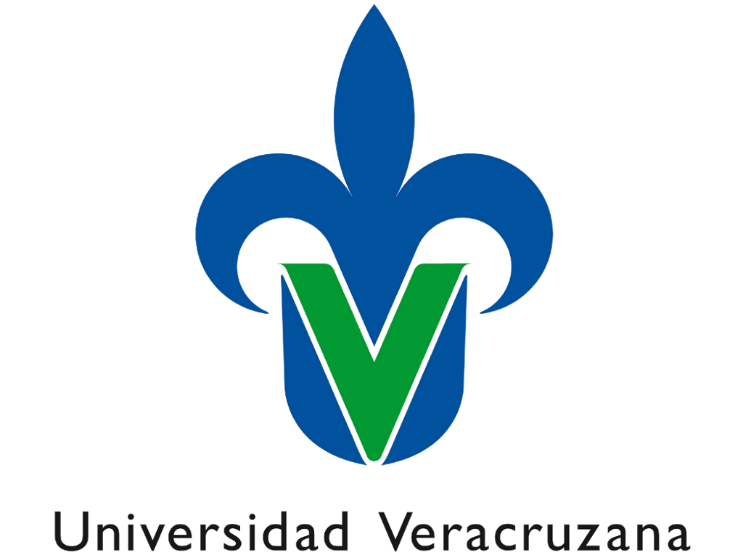 Dirección General del Área Académica de Ciencias de la SaludFacultad de PsicologíaRegión:Poza Rica – TuxpanVeracruz – Boca del RíoXalapa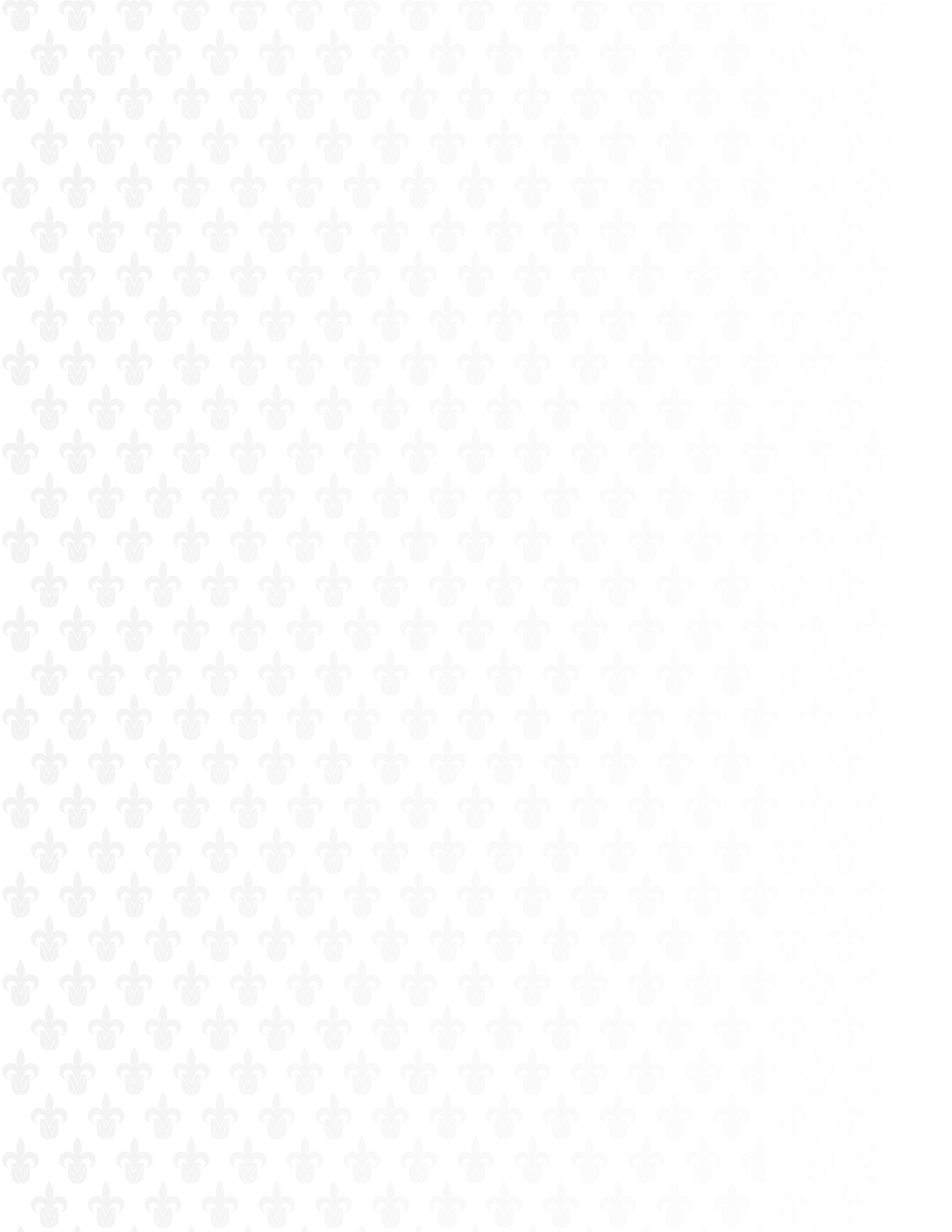 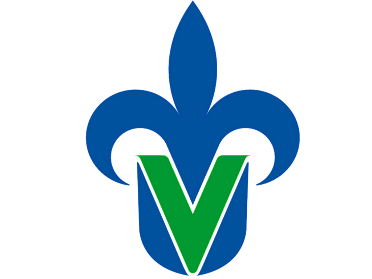 Rediseñodel Plan de Estudio de la Licenciatura en PsicologíaComisión Estatal para el Rediseño del Plan de EstudiosRegión Poza Rica – TuxpanDra. América Espinoza HernándezDirectoraMtro. Francisco Bermúdez JiménezCoordinador Regional<<Grado>> <<Nombre completo>>Coordinador de la Academia de Iniciación a la Disciplina<<Grado>> <<Nombre completo>>Coordinador de la Academia de Educación<<Grado>> <<Nombre completo>>Coordinador de la Academia de SaludDra. Lucila María Pérez MuñozCoordinador de la Academia Organizacional<<Grado>> <<Nombre completo>>Coordinador de la Academia Social Comunitaria<<Grado>> <<Nombre completo>>Coordinador de la Academia TerminalRegión Veracruz – Boca del RíoMtro. Cecilio Juárez OsorioDirectorDr. Rodolfo Delgadillo CastilloCoordinador RegionalDr. Javier López GonzálezCoordinador de la Academia de Iniciación a la DisciplinaMtra. Cenet Valerio AguileraCoordinador de la Academia de EducaciónDra. Leticia Gutiérrez SerranoCoordinador de la Academia de SaludMtro. José Noel García AndradeCoordinador de la Academia OrganizacionalDr. Salvador Sarmiento VegaCoordinador de la Academia Social ComunitariaDra. María Esther Barradas AlarcónCoordinador de la Academia TerminalRegión XalapaMtro. Juan Grapain ContrerasDirectorMtro. Herson Alfonso Castellanos CelisCoordinador RegionalMtro. Axel Manuel Navarro HernándezCoordinador de la Academia de Iniciación a la DisciplinaMtra. María Gerarda Landeros VelázquezCoordinador de la Academia de EducaciónDr. Lizette Figueroa VázquezCoordinador de la Academia de SaludMtro. Francisco Javier Jiménez AponteCoordinador de la Academia OrganizacionalMtro. David Bermúdez JiménezCoordinador de la Academia Social Comunitaria<<Grado>> <<Nombre completo>>Coordinador de la Academia TerminalInforme de evaluacióndel estado actual del programa educativo y la propuesta de mejoraÍndiceI. Antecedentes Históricosde la Licenciatura en Psicología de la Universidad VeracruzanaIntroducción.Resulta fundamental dar cuenta de los acontecimientos que se van produciendo en el quehacer humano; la psicología es una disciplina por demás relevante y fundamental en la historia del conocimiento; la enseñanza de la psicología al interior de las Instituciones de Educación Superior ha ido forjando un campo de experiencias, reflexiones y prácticas que han generado un desarrollo de la psicología por demás importante. Sin embargo, las tareas de repensar y retroalimentar las formas de trasmisión de la psicología tienen que ser permanentes.  Es ocasión ahora de precisar a partir de evaluaciones y reflexiones de las mismas nuevas propuestas que permitan y posibiliten mejores estrategias para la formación de los profesionales de la psicología.A partir de las iniciativas para el rediseño curricular del programa de Psicología; se ha generado una dinámica académica de reflexión, de análisis y propuestas, que consume gran parte del esfuerzo de los docentes que participan de manera más determinante en la comisión de rediseño. La reunión de tres entidades académicas de la licenciatura en psicología de la Universidad Veracruzana, para precisar un solo objetivo de evaluación y rediseño hace compleja, pero interesante la labor.Por esta ocasión, si bien el objetivo que se persigue es la presentación de un documento consensado, por las tres zonas; las dinámicas son diferentes al interior de cada facultad; diferencias que, desde luego, responden a aspectos tales como la Matrícula, la infraestructura, los recursos, la formación de los docentes, las características propias de las áreas de influencia, etc., por mencionar solo algunos ejemplos que explican la dificultad en la construcción del proyecto.Si bien es cierto que, históricamente, se han logrado conciliar las perspectivas de las academias respectivas en el rediseño curricular, el programa de la carrera sigue adoleciendo, en su implementación, de la persistencia de un currículum oculto cuyo efecto más visible es el impacto en la perspectiva desde la cual se ordenan y analizan los contenidos de las experiencias; y, por otra parte, en la influencia que el profesorado ejerce en las elecciones de formación profesional, consecuente desde luego, con las experiencias profesionales y las especializaciones académicas de los mismos.Antecedentes del programa.Los referentes más antiguos del Programa en nuestra Universidad, se remontan 1963, con la creación del “Departamento de psicología” dentro de la Facultad de Filosofía como parte de una estrategia para la formación de profesores capacitados para la enseñanza de la Psicología, en el nivel de Enseñanza Media.Seguramente, la demanda social y educativa de profesionales de la psicología, observada en ese momento condujo a la creación de la “Escuela de Psicología”, siendo esta la primera de una serie de acciones que, a lo largo de los años, ha transformado la enseñanza de la psicología en el entorno de nuestro ámbito universitario en lo particular, y en el contexto nacional como una gestión de los organismos rectores (especialmente el CNEIP) para la homologación de los programas de licenciatura.El período comprendido entre 1966 y 1968, es reconocido como etapa de consolidación de la Carrera de Psicología, a partir de los convenios tenidos con universidades de Canadá y los Estados Unidos, que permitieron el tránsito hacia nuestra universidad de Estudiantes y profesores extranjeros de reconocido prestigio y, del mismo modo,  facilitaron el acceso a los posgrados de nuestros propios docentes en importantes universidades de Norte América.Esos años de consolidación constituyeron un verdadero parte aguas en la dinámica del cambio y, es partir de esa fecha que podemos observar una carrera acelerada en la transformación del currículo del Programa. Así, en 1967, la formación del psicólogo se ofrece en dos áreas: Clínica e Industrial, con una duración de cinco años.En el año de 1969 se oferta el área Educativa como formación terminal, además de las anteriores.En 1970, y debido a la implementación del Propedéutico (fase de Iniciación Universitaria), se redujo el programa a cuatro años lo que sin duda precisó el ajuste de contenidos para adecuándose al plan general de la universidad. Reformando el currículo de la Carrera.El año de 1972 resulta particularmente importante porque trajo consigo beneficios significativos al proyecto educativo: La Escuela de Psicología es separada de la Facultad de Ciencias y es elevada al rango Facultad de Psicología.Este Plan de Estudios tenía una duración de cinco años para obtener el grado de “Licenciado en Psicología General”, ofrecía seminarios especializados en “Psicología Clínica, Industrial, Orientación Vocacional e Higiene Mental”; y, además brindaba la posibilidad de cursar una carrera corta (de tres años) como “Profesor de Psicología” para el nivel de la Educación Media Superior.En 1980 con base en la política de desconcentración de la Universidad se amplía la cobertura de la Universidad con la creación de cinco zonas, abarcando casi la totalidad territorial del Estado, para facilitar el acceso a la Universidad a toda la entidad. Como resultado de esa política se crearon dos nuevas Facultades de Psicología. Una en la región de Veracruz y otra en la Región Poza Rica-Tuxpan. Es importante señalar que, en este caso, no se efectuaron adecuaciones curriculares, salvo la reducción de la oferta del área terminal: Clínica e Industrial para Veracruz y el área Clínica en Poza Rica.En 1987 se aprueba un proyecto presentado por la Facultad de Psicología- Poza Rica, el cual tenía como objetivo el formar Psicólogos Generales. Este Plan de Estudios Piloto inició en 1988 exclusivamente para la Facultad de Psicología de Poza Rica.En 1988, se plantea en el seno del Consejo Universitario General la necesidad de actualizar los planes y Programas de Estudio con la finalidad de dar mejor respuesta a la formación de profesionales en los diferentes campos; y es así que en 1989 se crea la  “Comisión Estatal de Análisis y Evaluación del Plan de Estudios de la Licenciatura en Psicología”, misma que estuvo conformada  con miembros de las tres Facultades.En 1990 se presenta una propuesta con un plan de estudios único, para las tres facultades, con una duración de nueve semestres y la formación en Psicología General.El plan ’90 tuvo una duración de 9 años, (hasta el 2004, año en el que egresó la última generación de ese programa). Hacia el año de 1997 la nueva política universitaria impulsó una reforma radical en el modelo educativo que obligó a todas las entidades a modificar sus planes de estudio, iniciándose el tránsito del “Modelo Rígido” hacia un “Modelo Flexible”, en el cual el programa de psicología fue uno de los primeros en participantes, constituyéndose en “punta de lanza” de la Reforma EducativaEsta última modificación es particularmente importante no solo por la afectación sufrida por el modelo tradicional, sino porque es en esa misma década cuando la Universidad Veracruzana obtiene el reconocimiento de su Autonomía (30 de noviembre de 1996, reformada por la ley N° 61 el 28 de junio del 2000)Afiliación teórica del Programa.El período comprendido entre los años de 1966 a 1976, es sin duda alguna una época de gran importancia en la historia de la Psicología, no solo en el entorno regional, sino también en los contextos nacional e internacional. La orientación conductual y el enfoque experimental de la psicología colocaron a la Universidad Veracruzana en un lugar prominente en el ámbito de .la enseñanza e investigación en psicología.El año de 1976 marca el fin del predominio teórico del conductismo; la modificación del plan de estudios permitió incorporar las cinco áreas básicas de la psicología: Clínica, Educativa, Social/Terapéutica, Industrial y el área Experimental. Que, si bien conservaron en gran parte la tradición conductual heredada por el plan anterior, permitió también, una extensión teórica al incluir temáticas no abordadas con anterioridad. Es importante señalar que es en esta fecha cuando el programa cambia del dominio de las humanidades para depender del área de ciencias de la salud (caso único en el nivel nacional).Para 1978 (dos años después de la modificación al plan de estudios) se reorganiza la pertinencia de las áreas clínica y Social-Terapéutica como resultado de la política interior de la propia Facultad, cambiando el nombre de ésta última al de área Social (únicamente). Esta revisión es particularmente importante porque trajo consigo la incorporación (aunque de manera tímida) de otros enfoques psicológicos, entre ellos, el Psicoanálisis, el Cognoscitivismo, el Constructivismo, el Humanismo y la Psicología evolutiva.En esa misma fecha empieza a gestarse la descentralización de la Educación Universitaria de una gran cantidad de carreras en congruencia con las vocaciones económicas de las regiones. El crecimiento de la oferta incluyó la creación de dos facultades de Psicología, como quedó anotado, una en la región Veracruz-Boca del Río y la otra en la Región de Poza Rica Tuxpan. Mismas que funcionaron de acuerdo a los planes y programas de la región Xalapa, considerada como la Escuela madre.La contratación del nuevo personal docente modificó (interiormente y de manera local en cada caso) las estrategias de enseñanza/aprendizaje, la impartición de contenidos, tanto en el área de tronco común como en  las especialidades, cambios que recibieron el matiz de las formaciones teóricas del profesorado y de las experiencias profesionales de los mismos.Respecto a las afiliaciones teóricas podemos decir, en síntesis que más que una adhesión franca a alguna corriente en particular, la enseñanza de la psicología en las facultades, muestra una cierta tendencia al eclecticismo, lo cual contribuye al enriquecimiento de los saberes teóricos y al desarrollo de habilidades profesionales de mayor pertinencia con las necesidades sociales.Sobre el MEIF 1999.En 1998 se hizo la convocatoria para participar en la elaboración de un Nuevo Plan de estudios, dado que se había elegido a un nuevo rector, el Dr. Víctor Arredondo, quien había trabajado como Director General de Educación Superior en la Secretaría de Educación Pública y venía con una formación en Tecnología educativa y procesos de planeación. Asimismo, algo que influyó para la implementación del Modelo Educativo Integral y Flexible (MEIF) Plan 1999 en la Universidad Veracruzana (UV), fue la reunión mundial sobre Educación Superior organizada por la Organización de las Naciones Unidas para la Educación, la Ciencia y la Cultura (UNESCO) llevada a cabo en Francia, donde asistió el Rector en turno Dr. Víctor Arredondo Álvarez.En dicha reunión se trató como tema central el fortalecimiento de las deficiencias de los estudiantes de Nivel Superior, dejando el aprendizaje memorístico y dando paso a procesos de aprender a aprender, aprender a hacer y aprender a convivir, asimismo, trabajar la comunicación en su propio idioma, habilitar una mejora en las nuevas tecnologías, tener ciertos elementos de otro idioma y cuestiones de habilidades del pensamiento, considerándose un déficit en los estudiantes.El rector estaba interesado en que Psicología fuera una de las primeras facultades en vivir este cambio, ya que siendo psicólogo egresado de esta Universidad generaría un impacto político importante, por lo que estuvo en constante comunicación con los directivos de Psicología para que culminaran con eficiencia y eficacia este proceso.El Dr. Arredondo trajo a la Universidad Veracruzana un espíritu de renovación y apertura a nuevas formas de pensar el quehacer educativo, así como mecanismos para atraer recursos a la Universidad. Formó una comisión y nombró como coordinadora a la Dra. Jenny Beltrán† del Proyecto titulado “Transición hacia un Nuevo Modelo Educativo” que, en otro momento tomaría el nombre de Modelo Educativo Integral y Flexible. El trabajo fue de alguna manera solvente, para los psicólogos conscientes de la importancia de tener un Plan de Estudios construido desde los desarrollos teóricos de las diferentes disciplinas vinculadas al campo educativo y curricular. Varios profesores se habían formado en la especialidad en docencia, que contemplaba en sus contenidos a los procesos curriculares.Durante un año se trabajó arduamente llegando a una propuesta conjunta que conjugaba varios elementos que quedaron incluidos en un diseño curricular nuevo, el MEIF. Si bien por un lado, cumplía con las exigencias planteadas desde la Coordinación General del Nuevo Modelo, por otra, contemplaba las características académicas, administrativas y laborales de la realidad universitaria de entonces. Específicamente se respetaban las horas contratadas y ningún académico se vio afectado. En los años subsiguientes, el hecho de que el proyecto del MEIF fuera un gran proyecto institucional impulsado también desde políticas educativas federales, permitió que se abriera la posibilidad de atender una demanda que durante mucho tiempo había sido requerida, era el otorgamiento de las plazas de tiempo completo, contribuía al desarrollo del MEIF y a su consolidación. Se obtuvieron importantes apoyos para la adecuación de las instalaciones y del equipo, aunque estos apoyos nunca han sido suficientes.Es importante que el Nuevo Modelo Educativo no sólo condujera al diseño de un nuevo Plan de Estudios, sino que conformaba una reflexión epistemológica y social en torno al aprendizaje.  Se enumeran a continuación, algunos de los elementos centrales de la propuesta.La propuesta sustantiva del MEIF se constituyó desde tres ejes centrales, teórico-epistemológicos, heurísticos y socio-axiológico. Entendiendo al primero como la posibilidad de que el estudiante comprendiera sobre la construcción del conocimiento y no sólo repitiera la teoría; así como también, construyera su aprendizaje y las herramientas para intervenir dependiendo de los contextos sociales y particulares, finalmente todo ello, desde una perspectiva altamente comprometida con la ética y el bien social.Un Plan de estudios donde el aprendizaje se construye desde el estudiante. Su elemento fundamental era salir de los esquemas tradicionales de la enseñanza, donde el profesor era el elemento activo y el alumno el receptivo/pasivo. Era importante pensar en nuevas formas de generación del aprendizaje; nuevas prácticas fuera del escenario del aula. Prácticas que como experiencias de aprendizaje vinculadas a la vida cotidiana pudieran tener la significatividad suficiente que las hiciera prácticas formativas.Un Plan de estudios que fomentara un aprendizaje autónomo, con una concepción de generación de un autoaprendizaje a partir de experiencias de gestación del conocimiento.Un Plan de estudios con una concepción en torno a la evaluación desde la perspectiva del aprendizaje, dando oportunidad a la autoevaluación de los estudiantes; así como también a la consideración de otras formas más allá de los exámenes tradicionales. En la Facultad se trabajaron rubros como participación en clase, trabajos escritos a manera de reportes, ensayos, informes de investigación entre otros, así como también el registro de prácticas supervisadas.En este Plan de Estudios la investigación y la intervención han sido elementos rectores de los procesos de enseñanza–aprendizaje, ya que funcionan como experiencias educativas eje, que van acompañadas de experiencias educativas teóricas y prácticas básicas, así como con optativas y electivas para coadyuvar a la formación integral del estudiante.Aquí, el Servicio Social y la Experiencia recepcional tienen una carga de créditos y son requisito indispensable para concluir el programa, de tal manera que se cancela la pasantía.El Plan de Estudios se construyó desde cierta flexibilidad, esto es, si bien, no es rígido, como eran los anteriores, seriales por semestre, tampoco se logró flexibilizarlo del todo. Lo anterior, en virtud de que está ordenado desde una lógica académica como proyecto integrador, absolutamente necesaria en nuestra disciplina. Esta lógica de organización fue interpretada de manera diferente por las tres facultades de psicología, una cuestión no trabajada posteriormente y que ha afectado a la inserción de los estudiantes, en los casos de movilidad.Cuando se diseña este Plan de estudios, se diseña desde un enfoque por objetivos como era el uso entonces. Más adelante desde la Coordinación General (2005) se creó el enfoque de competencias que se incluyó de manera parcial, con poca claridad en los programas de las experiencias educativas. Lo anterior se comprende en virtud de que para 1999 la licenciatura en Psicología fue la primera (pionera) en implementar el MEIF y todavía el Área Básica estaba en construcción. Podemos decir que el MEIF se echó a andar en 1999, y de ahí año tras año, hasta el 2002 se realizaron reuniones estatales para su implantación. Se diseñó también un esquema para la evaluación curricular que comprendía aspectos tales como:Infraestructura física (Aulas audiovisuales)Perfil, formación y actualización docente.Creación de nuevas plazas de TCProcesos de las Experiencias de Aprendizaje.Procesos administrativos y crediticiosVinculación del currículo al contexto social.En marzo del 2010 a solicitud de la misma Dirección del Área, surgió una  convocatoria para formar una Comisión Estatal que parecía iba a retomar con puntualidad la necesidad urgente de la evaluación del Plan, incluso el objetivo planteaba producir las reformas de segunda generación; sólo pudieron realizarse 3 reuniones de trabajo, se dejaron tareas al interior de las facultades de psicología, muchas de ellas no se efectuaron, poco a poco fue soltándose la exigencia institucional  para este trabajo y otra vez el proyecto de evaluación y seguimiento del MEIF quedó olvidado. La propuesta de 65 experiencias educativas para cumplir con los 390 créditos mínimos, considerando que en el Plan 90 era un tope de 56 materias> sin lugar a dudas emanó, de la gran cantidad de profesores por horas que sobre todo tenía el plantel de Xalapa y el temor de quedar fuera si la materia (horas) no quedaba insertada en el Nuevo Plan de Estudios. Desde un principio queda claro que estaba a tope el número de experiencias educativas propuestas; algunos de los argumentos a favor era  que las experiencias educativas no tenían por qué ser presenciales. Pero finalmente las experiencias educativas se quedaron en el aula.Si bien el MEIF trae consigo una serie de reflexiones en torno al quehacer educativo y la relación entre profesor-alumno, cada uno de los académicos insertados en la tarea de transformar los planes de estudio bajo las premisas del MEIF, han interpretado el modelo de formas y matices distintos. Cada profesor tiene configurado en sí mismo una forma de cómo pensar el proceso enseñanza-aprendizaje; esto nos indica, que si bien estas diferentes formas de concebir la enseñanza y el aprendizaje puedan ser enriquecedoras, también puede decirse que ha hecho falta un seguimiento a la discusión del trabajo académico para llegar a acuerdos conjuntos sobre todo a nivel estatal.Para finalizar, ha sido fundamental en esta tarea de conversión al MEIF entender las premisas que lo sostienen, aunque muchos de los proyectos  han ido construyéndose en el camino, incluso hasta el día de hoy se siguen proponiendo proyectos y programas que enriquecen su operatividad,  es importante y necesario recuperar el espíritu de evaluación y formalizar sus procesos no sólo al interior del Plan de estudios, sino hacia todos los elementos que lo conforman, como se señaló anteriormente, infraestructura, perfiles de la planta docente, diversificación de carga, su vinculación al contexto social, número de créditos y horas con pertinencia, etc.Las competencias de los profesionales, que derivan necesariamente de las características de los escenarios de futuro planteados, concebidas como competencias generales de un profesional del futuro próximo, son:Aprender a aprender. Esta competencia implica la capacidad para asimilar y comprender los rápidos avances científicos y tecnológicos en todas las áreas del conocimiento. Implica desaprender lo que dificulta el aprendizaje de conocimientos nuevos. Pensar y trabajar interdisciplinariamente. Implica la capacidad de comprender el aporte de otras disciplinas y profesiones en el abordaje de un objeto y al tiempo la capacidad para trabajar en equipos y poner a disposición este conocimiento.Digitalización. Los avances tecnológicos en general, pero, en particular los que tienen que ver con el uso de recursos digitales, los que implican una nueva alfabetización, que a su vez permite el acceso al mundo social y al mundo científico.Dominio del inglés. Aunque el mundo globalizado requiere del dominio de más de un idioma, el inglés es señalado como el idioma universal, que permite (del mismo modo que lo hacen los medios digitales) acceder y desempeñarse eficientemente en el mundo social, laboral y científico.Contextualización. Capacidad para comprender y actuar de manera eficaz en diferentes contextos socioculturales.Creatividad. Capacidad de dar soluciones innovadoras a problemas.Negociación y solución de conflictos. Particularmente es vista como una competencia social, encaminada a la capacidad de aportar hacia la solución pacífica de conflictos.A continuación, se describen las 24 competencias específicas de la disciplina psicológica:Entender la vinculación entre saber científico y saber cotidiano.Conocer y entender los fundamentos epistemológicos de la ciencia.Realizar investigación científica en el área de la Psicología.Reflexionar de manera crítica sobre los problemas de la disciplina psicológica.Integrar y utilizar los conocimientos de otras disciplinas.Comprender los fundamentos epistemológicos de las teorías psicológicas.Comprender y explicar los procesos psicológicos desde una perspectiva bio-psico-social.Comprender las transiciones del ser humano a través del ciclo vital.Identificar y comprender las teorías explicativas de los procesos psicológicos humanos.Comprender el sustrato biológico de los procesos psicológicos humanos.Establecer relaciones entre la teoría y la práctica psicológica.Realizar diagnósticos y evaluaciones psicológicas a través del empleo de métodos y técnicas de la Psicología.Comprender e intervenir ante los problemas psicológicos de los seres humanos de acuerdo a su contexto histórico, social, cultural y económico.Mediar y/o negociar en distintos ámbitos de la práctica psicológica.Realizar asesoría y orientación psicológica.Diseñar y desarrollar programas que promuevan el bienestar psicológico en personas, grupos y comunidades.Trabajar en equipos multi e interdisciplinarios, para la producción de conocimiento y en contextos de práctica profesional.Proporcionar información resultado de las acciones profesionales de evaluación, diagnóstico, intervención e investigación a diferentes públicos.Integrar herramientas tecnológicas a la práctica profesional.Diseñar, ejecutar y evaluar técnicas y estrategias de intervención en diferentes campos de acción de la Psicología.II. Fortalezas y debilidadesen la operación del programa educativoRegión Veracruz – Boca del Río Dimensión: Organización del proceso educativoCategoría 1: ingresoFortalezasLa Facultad de Psicología fue de las iniciadoras del curso de inducción, mismo  que fortalece la integración de los estudiantes a través de talleres, informa de las E. E. y diversas temáticas de interés general y se encuentra vía internet.La utilización de redes sociales para mantener informada a la comunidad académica: “consejería psicología”.Se cuenta Plantilla docente experimentada y maduraPluralidad cultural en el estudiantadoOportunidades Implementar el curso de inducción para los estudiantes de matrícula ampliadaEstudiantes y docentes con alguna enfermedad o discapacidadDebilidadesEl curso de inducción a nivel institucional es muy rápido y se satura de información a los estudiantes.Los estudiantes facilitadores influyen negativamente en los recién ingresadosNo se les brinda la misma cantidad de información a los estudiantes de matrícula ampliada en el curso de inducción Amenazas Llevar a cabo el Curso de inducción en modalidad electrónica sin la opción presencial (limitación del curso a solo 2 modalidades)Categoría: 2: procesos pedagógicosFortalezas Espacios para la ejecución de los saberes en ambientes variadosUso y manejo de los recursos tecnológicosParticipación del estudiantado en proyectos de investigaciónCalidad de los trabajos de investigación realizadosParticipación en saberes multidisciplinarios e integración a los disciplinariosOportunidadesGeneración de competencias básicas y un perfil profesionalFortalecer las tutorías de seguimiento para favorecer la trayectoria escolar de los estudiantes.El plan de estudios atiende de forma directa las habilidades de pensamiento y de comunicación (AFBG)DebilidadesInhabilidad académica básicas en los estudiantesDebilidades lectoras y matemáticas de los estudiantes.Vinculación entre Proyecto, SS y ERHeterogeneidad de los aprendizajes en EE homogéneasFalta de seguimiento en trayectoria escolar de los estudiantes en las EE.Dominio escaso del inglésInhabilidad en la redacción.Deficiencia en las EE para cubrir las áreas en el Perfil de egresoAmenazas Bajo nivel académico y cultural de ingresoDificultad para la incorporación al sector laboralCategoría 3: perfil del egresadoFortalezas Existencia de un programa Estilos de VidaFortalecimiento Fortalecimiento para la intervención en las diversas áreas de la psicologíaHabilidades para la construcción del conocimiento disciplinar y la curiosidad intelectualOportunidadesExtender vinculación de las EEEvaluación de los niveles de Inteligencia emocional que posee el alumnadoCapacidad para el manejo inteligente de sus emocionesParticipación de proyectos socialesDebilidadesCarencia de espacios in situ de las diferentes áreas profesionalesEscasa participación en proyectos en zonas comunitariasAmenazas Limitaciones para prácticas de los saberes disciplinarios por dificultades horarias y geográficasCategoría 4: Proceso de inscripciónSubcategoría: integración del estudiante al PEFortalezas Apoyo de los tutores en el proceso de inscripción.Ingreso de alumnos en matricula ampliada.Inscripción: La solución de errores del sistema en ventanilla.Pertinencia en selección de experiencias educativas a los bloques correspondientes. Inscripción y preinscripción en líneaOportunidadesCreación de exámenes de competencias al inicio de cada EE DebilidadesPara la selección de optativas existe falta de información en los pre-requisitos y co-requisitos en la selección de EE. Optativas que coinciden en el mismo horario Justificar la razón del cierre de EE  cuando se solicitan. Poca variedad en optativas de acuerdo al bloque correspondiente del área. Existencia de Tiempos “muertos “ de permanencia del estudiantado.Rezago estudiantilIncompatibilidad en la coordinación de horarios entre estudiantes y docentes.Exceso de tutorados asignados por tutorAmenazas La presencia de Estudiante trabajador en la aplicación de la flexibilidadCategoría 6: Movilidad estudiantilFortalezas Promoción de la movilidad a través de los tutoresOportunidadesExtender vinculación de las EEDebilidadesRetraso  en la revalidación de EE cursadas en programas de movilidad.Limitación de la movilidad estudiantilPoca difusión de la información con respecto a la movilidadAmenazas Categoría 7: proceso de evaluaciónFortalezas Privacidad en el manejo de las calificaciones Criterios para la asignación de calificaciones en cada oportunidad de evaluaciónExisten en los programas los criterios de evaluaciónVarias Oportunidades de evaluación OportunidadesIncorporación de calificaciones al portalel acceso electrónico Facilita la consulta de las calificaciones desde cualquier lugar DebilidadesNo se respetan los criterios de evaluaciónQue los estudiantes se autocalifiquenNo aparecen las calificaciones de las EE que se toman en otras facultadesDiscordancia entre el sistema de calificaciones y el Cardex del estudianteAmenazas No suben las calificaciones de EE electivas oportunamente y les lleva a perder oportunidad de exámenesEl tiempo breve entre el saber la calificación y el margen para tramitar sus oportunidades de evaluaciónFallas en el sistemaCategoría 9: Organización del trabajo académicoFortalezas Producción de Conocimientos Proyectos de investigaciónArticulación de la LGACIntegración con los estudiantes por medio de proyectosProfesores facilitadores de la informaciónCuerpos académicosPlaneación EducativaPlaneación de las Actividades académicas Cuerpo AcadémicoConsejo técnicoDiversificación de la carga académicaOportunidadesDesarrollo en la producción de conocimientos  DebilidadesFalta de claridad en la diversificación de la carga académica de los profesoresEstrategias para el desarrollo de gestión  Socialización de resultados de investigacionesPlaneación (falta de habilidad docentes)Índice de investigaciones producidasAmenazas Categoría 10: formas de gobiernoFortalezas Presencia de Cultura organizacionalExistencia de Estrategias para la toma de decisionesSupervisión del desempeño y progreso de los académicos Si hay transparencia con la presentación del informe Normatividad para la operación del PEExisten reglamentos suficientesOportunidadesEstablecimiento de Relaciones horizontales Involucramiento para el ejercicio  de la democraciaLa información se da en junta académica y el resto de la comunidad de la facultadDebilidadesNo hay informes de la transparencia de los recursos (abuso del recurso)Los criterios rígidos para la entrega de reconocimientos a estudiantesDesconocimiento de la organización de la UniversidadFalta de comunicación del alumno consejero con los estudiantes Falta de información acerca de las decisiones tomadas en las juntas académicasSe desconocen los reglamentos y procedimientosIgnorar los procedimientos para la el uso de los  espaciosNo todos los maestros entregan programasAmenazas Sea obligatoria la evaluación de los profesores para el estudiantadoRegión Xalapa Dimensión: Organización del proceso educativoCategoría 1: ingresoFortalezasProgramación Académica elaborada por docentes y estudiantes.Procesos de información y comunicación automatizados.OportunidadesEl SIIU.DebilidadesRequisitos de ingreso específicos para la disciplina. AmenazasInseguridad social y económica en la sociedad.Categoría: 2: procesos pedagógicosFortalezas Un tutor para cada estudiante.Oferta de servicios a la población externa.Multicentro de Integración de Tecnologías de la Información y Comunicación (MITIC).Inclusión de cursos en línea en la oferta educativa.Impulso al deporte.Multiple oferta del área electiva.Oportunidades de formación artística y de  actividades culturales.Laboratorio de Tecnología Educativa.Actualización de infraestructura tecnológica.Biblioteca especializada.Amplias instalaciones.Planta docente.Un tutor para cada estudiante.Oferta de servicios a la población externa.Multicentro de Integración de Tecnologías de la Información y Comunicación (MITIC).Inclusión de cursos en línea en la oferta educativa.Impulso al deporte.Multiple oferta del área electiva.Oportunidades de formación artística y de  actividades culturales.Laboratorio de Tecnología Educativa.Actualización de infraestructura tecnológica.Biblioteca especializada.Amplias instalaciones.Planta docente.OportunidadesDemanda de la población externa de los servicios que brinda la disciplina.Impulso a las actividades de investigación.El MEIF.Planta docente enriquecida por la presencia de diferentes InstitutosLos eventos académicosDebilidadesFalta de espacios y aulas para la atención de la matrícula actual.Desinterés de los estudiantes por participar activamente en la vida institucional.Falta de espacios para actividades deportivas.Falta de espacios para las Unidades de Servicio, Laboratorios y complicaciones en las aulas.Falta de atención al Programa de sustentabilidad.Falta de profesionales para la producción del Laboratorio de Tecnología Educativa.Reducido uso de recursos bibliográficos. (de visitas a la biblioteca).Amenazas Inseguridad social y económica en la sociedad.Categoría 4: Proceso de inscripciónFortalezasOportunidadesEl SIIU.DebilidadesProgramación administrativa de la operación del Plan de estudios, sin filtros para una inscripción ordenada.Amenazas Categoría 5: Proceso de permanenciaFortalezasPlan de estudios disponible en su totalidad en cada periodo. Varias secciones para todas las Experiencias Educativas ObligatoriasOportunidadesEl SIIU.DebilidadesAmenazas Categoría 6: Movilidad estudiantilFortalezas OportunidadesSolicitudes de ingreso a la facultad de movilidad internacionales y nacionales de estudiantes en todos los periodos.Movilidad interna de la UV ( de otras Facultades y de otras regiones).DebilidadesPoco interés en las oportunidades de movilidad.Amenazas Categoría 7: proceso de evaluaciónFortalezas OportunidadesEl SIIU.DebilidadesNo se cuenta con un seguimiento de egresadosFalta actualizar el perfil de egreso e ingreso.Laxitud de oportunidades de egreso.Amenazas Categoría 9: Organización del trabajo académicoFortalezas Plan de trabajo integrado por las propuestas de la comunidad de la Facultad.  Colaboración de gran parte de la planta docente en cuerpos académicos, proyectos, programas, comisiones que permiten la operación del plan de estudios.Elaboración del POA de manera colegiada.Tres cuerpos académicos en desarrollo.OportunidadesSistema de educación continua para capacitación de los docentes.Comisión de evaluación y actualización del plan de estudios.Vinculación académica con las Facultades de Psicología de los otros campus y facultades del área académica de Ciencias de la SaludEl PROMEP, PEDPADebilidadesNo integración de algunos docentes al trabajo en equipo.Falta de reporte de la actividad tutorial.AmenazasNo recuperación de las plazas de Tiempo Completo de docentes que se han jubilado.Categoría 10: formas de gobiernoFortalezas Transparencia. Reportes mensuales del uso de recursos.Servicios académicos y administrativos expeditos.OportunidadesRespaldo por parte de las entidades administrativas y académicas para llevar a cabo la operación del plan de estudios.Aceptación y apoyo de las autoridades universitarias para el programa de educación multimodal.El organismo acreditador nos otorga un nivel de calidad y liderazgo institucional.El PIFI.DebilidadesAmenazas Incremento de la matrícula sin el correspondiente incremento del presupuesto.Personal de apoyo técnico y manual poco capacitado y con manual de puestos no actualizado.Poca vinculación de las entidades administrativas con la actividad académica.III. Informe de evaluaciónde documento Plan de EstudiosLos resultados que se presentan a continuación se obtuvieron de la aplicación de instrumentos de evaluación diseñados por las tres sedes que operan el Programa Educativo de la Licenciatura en Psicología a su comunidad, con el objetivo de evaluar el documento del Plan de Estudios y generar.Con base en la Guía para la evaluación de la operación del MEIF en los programas educativos de la Universidad Veracruzana, la cual indica el abordaje de 10 categorías esa evaluación, se identificó el estamentos que proporcionaría la información requerida para evaluar el documento del Plan de Estudios.En esta sección del documento se presentan los resultados de los estamentos: Administradores, en la categoría 5 Procesos de permanencia;Coordinadores de tutorías, en la categoría 5 Procesos de permanencia;Directores, en la categoría 4 Proceso de inscripción y categoría 5 Proceso de permanencia;Coordinadores de Servicio Social, en la categoría 5 Procesos de permanencia; Estudiantes en Servicio Social, en la categoría 5 Procesos de permanencia; Estudiantes, en las categorías 1 Ingreso, categoría 2 Procesos Pedagógicos; Secretarios de Facultad, en las categorías 2 Procesos académicos, categoría 4 Proceso de Inscripción académica, categoría 5 Proceso de permanencia, categoría 6 Movilidad estudiantil, categoría 7 Proceso de evaluación, categoría 8 Proceso de egreso;Coordinadores de Academia, categoría 2 procesos académicos y Egresados.Estamento: AdministradoresCon base en los resultados del cuestionario aplicado a los administradores se muestran los siguientes resultados:Respondieron el instrumento el 67% de los administradores (2):Gráfico 1: Administradores Gráfico 1: Administradores que respondieron el cuestionario: 67% de la población respondió y el 33% no lo hizo.Sólo el 33% indicó su antigüedad, de 13 años, como se muestra en la Tabla 1. Tabla 1: Datos generalesDatos generalesTabla 1: Datos generales por región 67% son mujeres, sólo uno de tres informantes proporcionó sus datos generales e indica tener base con 13 años de antigüedad.Categoría 5: Proceso de permanenciaCon respecto al Proceso de Inscripción el 67% de la población encuestada respondió que sí se ha establecido el costo de formación por estudiante y el 33% indicó que equivale a $ 25,000.00 por semestre. Así como también responden que se ha establecido el costo de formación por estudiante por Programa Educativo por semestre, el costo de formación por estudiante por toda su trayectoria escolar y por recursar una Experiencia Educativa. El 33% restante de la población encuestada no contestó. El 67% afirma que cuentan y operan con eficiencia las estrategias y procedimientos para el uso racional del capital financiero, estas estrategias son evaluadas con frecuencia y esta evaluación es considerada para su mejora. Declaran que existe un mecanismo para determinar los recursos a los diferentes servicio y áreas de la institución un 67% de la población.Con respecto a la detección de necesidades para determinar la distribución del capital construido el 67% realiza esta detección y se difunde el impacto del capital construido. También este porcentaje afirma que se cuentan con recursos que apoyan actividades de aprendizaje. En ese sentido afirman que es muy favorable la funcionalidad de los servicios para la permanencia de los estudiantes. Por último, al cuestionarles sobre los servicios de apoyo con los que se cuentan para dicha permanencia, ellos indican: materiales didácticos, limpieza, equipos audiovisuales, rollos sanitarios, shampoo para manos, lockers y computadoras en el 67% de los casos. Sólo el 33% cuenta además con aire acondicionado. Esto se muestra en el gráfico No.2: Servicios de apoyoGráfico No. 2: Servicios de apoyoGráfico No. 2: Servicios de apoyo con los que se cuenta para permanencia de los estudiantes. Estamento: Coordinadores de TutoríasEn cuanto a los Coordinadores de tutorías, respondió el cuestionario el 100% de la población (3), la edad promedio es de 61 años, en su totalidad son mujeres Gráfica 3. El grado máximo obtenido es de Doctorado en un 33% y el 67% tiene la maestría. La antigüedad promedio dentro de la Universidad es de 29 años y todos ellos poseen planta. Ver gráfica 4.Gráfica 3: SexoGráfica 3: Coordinadores de tutorías el 100% son mujeres. Gráfica 4: Grado de estudios Coordinadores de tutoríasGráfica 4: el 67% de los coordinadores de tutorías posee maestría y el 33% doctorado como grado máximo de estudio. Categoría 5 Proceso de permanenciaDentro de la categoría 5 el 100% de los encuestados afirma que se cuenta con documentos que determinan el papel del tutor en el seguimiento de las trayectorias académicas del estudiantes, que se difunde el papel de tutor así como las funciones de la tutoría. También que la información obtenida en la evaluación de los tutores sirve como insumo para el desarrollo de nuevas estrategias de apoyo a los estudiantes y que se organizan los servicios de apoyo para la permanencia de los estudiantes Como se puede observar en la Gráfica 5 según la opinión de los Coordinadores, los servición de apoyo para la permanencia de los estudiantes son favorables en el 67% de los casos y el 33% opina que son muy favorables.Gráfico 5: Servicios de apoyo para la permanencia de los estudiantesGráfico 5: el 67% de los Coordinadores de tutorías opina que el servicio de apoyo para la permanencia de los estudiantes es favorable y el 33% opina que son muy favorables.Estamento: DirectoresEn la Licenciatura en Psicología de la Universidad Veracruzana el 67% son directoras y un director. La edad promedio es de 44 años y su formación profesional es de licenciatura, maestría y doctorado en un 33% respectivamente. La antigüedad promedio es de 14 años dentro de la institución, con planta en el 100% de los casos. Gráfico 6: Directores Gráfico 6: el 67% son mujeres y el 33% es hombre. Categoría 4 proceso de inscripción El 100% de la población respondió que se cuentan con procedimientos y estrategias para la proyección de la programación académica, así como también según su opinión es funcional la operatividad de estas estrategias.En su totalidad respondieron que hay estrategias para optimizar el capital financiero, también que se cuenta con estrategias para la optimización del capital construido. El 67% de los encuestados opinan que las estrategias para optimizar el capital construido son óptimas. Gráfico 7: Estrategias para optimizar el capital construidoGráfico 7: Según la opinión de los Directores el 67% de ellos afirman que las estrategias para optimizar el capital construido son las óptimas, el 33% sostiene que no son óptimas.Con respecto a las estrategias para optimizar el capital financiero en un 100% señalan: la elaboración del POA, la solicitud de cotizaciones de los productos o materiales a adquirir, la planeación con base al PLADEA y la elaboración del FODA, reporte de avances y uso de recursos.  El 67% mencionan el análisis de necesidades de estudiantes y el plan de trabajo de academias y unidades como estrategias para tal optimización. Esto se muestra en la gráfica 8Gráfica 8: Estrategias que se llevan a cabo para la optimización del capital financiero.Gráfico 8: el 100% de los directores mencionan como estrategias que se llevan a cabo para la optimización del capital financiero a la elaboración del POA, la solicitud de cotizaciones de los productos o materiales a adquirir, la planeación con base al PLADEA y la elaboración del FODA, reporte de avances y uso de recursos; y el 67% señalan al análisis de necesidades de estudiantes y al Plan de trabajo de academias y unidades. El 100% de los directores reconocen que se llevan a cabo estrategias para la optimización del capital construido al Reporte de avances e informe de uso de partidos a partir de la priorización de ejes. El 67% reconoce que se eroga a lo que se requiera para la operatividad del programa. Gráfico 9: Estrategias que se llevan a cabo en la optimización del capital construidoGráfico9: El 100% de los directores reconocen que se llevan a cabo estrategias para la optimización del capital construido como el Reporte de avances e informe de uso de partidos a partir de la priorización de ejes. El 67% reconoce que se eroga a lo que se requiera para la operatividad del programa. Categoría 5: Proceso de permanenciaEl 100% de los Directores opinan que existe información de los servicios de las instancias involucradas para el apoyo a la formación profesional de los estudiantes; que existen medios de difusión de los mecanismo operativos de las instancias involucradas para el apoyo a la formación profesional de los estudiantes y que se cuenta con una entidad organizadora de eventos; también que existen funciones y mecanismos operativos para la organización de eventos; y que estos se llevan a cabo semestralmente, ya sean eventos académicos, culturales y deportivos.También afirman en su totalidad que es favorable el nivel de calidad de los servicios de las instancias involucradas para el apoyo a la formación de profesional de los estudiantes.Con respecto a las estrategias de comunicación establecidas con las instancias involucradas para el apoyo a la formación del estudiante, el 67% opinó que son muy favorables y el 33% opina que son favorables. Gráfico 10: Estrategias de comunicación establecidas con las instancias involucradas para el apoyo a la formación del estudianteGráfico 10: el 67% de los Directores opina que son muy favorables las estrategias de comunicación establecidas para la formación del estudiante y el 33% favorable. Estamento: Coordinadores de Servicio SocialEl 67% de los coordinadores de servicio social son mujeres, tienen una edad promedio de 50 años, ver el gráfico 11. Gráfico 11: Coordinadores de Servicio SocialGráfico 11: el 67% de los coordinadores de servicio social son mujeres el resto es un hombre. Una coordinadora (33%) tiene grado de doctorado y el 67% maestría. En promedio tienen 20 años dentro de la Universidad, con un mínimo de 9 años y un máximo de 28 años. En promedio tienen 7 años en el cargo de Coordinadores y todos son de planta. Gráfico 12: Grado máximo obtenido Coordinadores de servicio socialGráfico 12: Los coordinadores de servicio social tienen maestría (67%) y Doctorado (33%)El la opinión del 100% de los Coordinadores de Servicio Social se cuentan con estrategias institucionales para el apoyo a los estudiantes en la integración de las Experiencias Educativas, el Servicio Social y Experiencia Recepcional. También afirman que existen estrategias para la vinculación entre las actividades de Servicio Social y la Experiencia Recepcional con las necesidades del contexto local o regional.Un 67% opina que estas estrategias son: la valoración de solicitudes de las instituciones receptoras, la consideración principal de espacios en la Facultad y la
congruencia del programa de trabajo y reportes mensuales; un 33% sólo señala la valoración de solicitudes receptoras. El 100% de los encuestados señalan como estrategia para la vinculación entre las actividades del Servicio Social la Experiencia Recepcional y el entorno social al aceptar instituciones sociales de carácter público. Sólo el 33% realiza supervisiones a los prestadores de servicio social en su lugar correspondiente para revisar que tengan sitio propicio y material para trabajar.  Gráfico 13: Estrategias para viculación Gráfico 13: Los coordinadores de servicio social realizan supervisión a los prestadores del mismo en sus lugares correspondientes en un 33%, como una estrategia para vincular el Servicio con el entorno social. El 100% de preferencia aceptan instituciones sociales de carácter público.Categoría 5: Proceso de permanenciaUn 33% opina que las estrategias para la integración de las Experiencia Educativas Servicio social y Experiencia Recepcional operan favorablemente y otro 33% creen que no son favorables, el otro 33% restante no contestó. Según su opinión la forma en como se ha dado la integración de Servicio social y Experiencia Recepcional es favorable (67%) y que o son favorables en un 33%.  Gráfico 14: Forma en como se ha dado la integración de SS y ERGráfico 14: El 67% de los coordinadores opinó que ha sido favorable la forma en que se ha integrado Servicio Social y Experiencia Recepcional.El gráfico 15 muestra que el 100% de los Coordinadores afirman que la estrategia institucional o docente que se lleva a cabo en la integración de las Experiencias Educativas, Servicio Social y Experiencia Recepcional ha sido los lineamientos de esta última. 67% afirma que es el programa de seguimiento de servicio social y la articulación de proyectos de investigación y vinculación.  Gráfico 15: Estrategias institucionales para la integración de EE SS y ERGráfico 15: Como estrategia de integración de EE, SS y ER se señala a los lineamientos de ER en un 100% de los casos, y a la articulación de los proyectos de investigación y vinculación y al programa de seguimiento de SS en un 67%.Para fomentar que se relacionen la vinculación entre actividades del Servicio Social y la Experiencia Recepcional con su contexto local o regional el 33% de los Coordinadores conocen las necesidades de los potenciales usuarios o beneficiarios de los servicios que ofrece el profesional de psicología. El 67% reconoce que es a través de fomentar que el servicio social y las investigaciones de Experiencia Recepcional atiendan estas necesidades, así como a través de realizar reuniones antes de cada periodo escolar para dar a conocer los proyectos de investigación y vinculación.Gráfico 16: Forma en la que se relacional la vinculación entre SS y ER con el contexto local o regional Gráfico 16: 67% de los Coordinadores emplean como estrategias de vinculación entre SS y ER con el contexto local o regional al fomentar que el servicio social y las investigaciones de ER atiendan necesidades, así como también el realizar reuniones para dar a conocer proyectos de investigación y vinculación. Estamento: Estudiantes en Servicio SocialLa muestra de este estamento está compuesta por 57 estudiantes de los cuales el 77% son mujeres y el 23% hombres. Gráfico 17: Estudiantes en servicio socialGráfico 17: el 77% de la muestra son mujeres y el 23% hombres. Los encuestados que respondieron el instrumento provienen de la región Veracruz (37 estudiantes), Xalapa (11 estudiantes) y Poza Rica (9 estudiantes). Ver Gráfico 18. La edad oscila entre los 19 y 54 años. Gráfico 18: Procedencia de los encuestadosGráfico 18: Los encuestados pertenecen a la región Veracruz (65%), Xalapa (19%) y Poza Rica (16%).25 de los encuetados realizan su Servicio Social en Gobierno del Estado, 12 en la Facultad de psicología, 12 en la Universidad Veracruzana y 6 en instituciones privadas. Gráfico 19. Gráfico 19: Tipo de institución donde realiza Servicio SocialGráfico 19: Las principales instituciones donde se realiza el Servicio Social son: Gobierno del Estado (25 estudiantes), Universidad Veracruzana y Facultad de psicología (12) e Instituciones privadas (6). Categoría 5 Proceso de permanencia Los estudiantes en su mayoría (84%) afirman que las estrategias implementadas en el Servicio social y Experiencia Recepcional fortalecen la vinculación entre ellas, sólo un 12% dice desconocer esta condición.  Gráfico 20: Estrategias implementadas en SS y ER que fortalecen la vinculación entre ellas Gráfico 20: El 84% de los estudiantes afirman que las estrategias implementadas en SS y ER fortalecen la vinculación entre ellas y el 12% dice desconocerlo. Un 88% de los encuestados afirman que las estrategias implementadas en el Servicio Social y en Experiencia Recepcional fortalecen la formación del psicólogo. Un 5% sostiene que no es así, 3% lo desconoce y 4% no contestó. Gráfico 21: Las estrategias en Servicio Social y Experiencia Recepcional fortalecen la formación del psicólogoGráfico 21: La mayoría (88%) de los encuestados afirma que se fortalece la formación del psicólogo con las estrategias implementadas en SS y ER; un 5% sostiene que no y un 3% lo desconoce. En opinión de los estudiantes en servicio Social encuestados las experiencias previas contribuyen al desempeño óptimo de su servicio y Experiencia Recepcional, un 5% opina que no contribuyen y un 5% dice desconocer esta condición. 30 de los estudiantes encuestados mencionan que la asesoría psicológica es la actividad del Servicio Social y la Experiencia Recepcional que se relaciona con las necesidades del contexto local o regional; 22 señalan a la evaluación e intervención; 15 a la intervención comunitaria; 12 a la concientización sobre la discapacidad; 10 a los estudios de orientación vocacional; en menor medida menciona: talleres, recursos humanos, psicología organizacional, asesoría académica, investigación y gestión educativa. Gráfico 22: Actividades del SS y la ER que se relacionan con las necesidades del contexto local y regional Gráfico 22: la mayoría (30 encuestados) mencionan que es la asesoría psicológica la actividad del SS y ER que se relaciona con las necesidades del contexto local o regional; 22 mencionan a la evaluación e intervención; 15 a la intervención comunitaria; 12 a la concientización sobre la discapacidad; 10 a los estudios de orientación vocacional. Cuando se les cuestionó sobre la operación de las actividades de Servicio Social y Experiencia Recepcional con la necesidad del contexto local el 66% opina que es favorable, el 25% dice que es muy favorable y 9% dice que estas actividades son poco relacionadas con el contexto local.Con respecto a cómo operan las actividades de Servicio Social y Experiencia Recepcional con la necesidad del entorno social el 63% afirma que es favorable; 30% dice que es muy favorable y 7% dice que es poco. Finalmente, las actividades académicas externas a la Facultad que contribuyen al desempeño del Servicio Social y Experiencia Recepcional, que se mencionan con mayor frecuencia son: Prácticas Profesionales, Conferencias, Diplomados, EE Electivas, Movilidad, Entrevista, Observación y en menor medida: Seminarios, documentales y libros. Gráfico 23: Actividades externas a la facultad que contribuyen al desempeño del SS y la ERGráfico 23: 40 de los encuestados concuerdan en que la Práctica profesional es la estrategia que más contribuyen a su desempeño en el SS y la ER, seguido por las conferencias y los diplomados.Estamentos: Estudiantes A continuación, se presenta los siguientes datos del estamento Estudiantes, dando a conocer los datos generales, las categorías y subcategorías más sobresalientes que pudieran dar indicios claros a la transformación del rediseño curricular de la licenciatura en Psicología.La Tabla 2 muestra los puntajes obtenidos en el instrumento aplicado por Estudios de Opinión, puede observarse que se registraron 692 (100%) estudiantes de las regiones Poza Rica-Tuxpan, Veracruz-Boca del Rio y Xalapa, sin embargo sólo el 98% de la población contestaron, mientras que el 2.59% no contesto, la tabla presenta distribuidos los datos generales de sexo y estudiantes por región.Tabla2. Distribución de la población según puntajes obtenidos en los instrumentos de aplicaciónLa Tabla 3 pertenece a la dimensión de Organización del Proceso Educativo misma que se encuentra dentro de la categoría 1. Ingreso, en el apartado 1.2 Caracterización de los estudiantes cuya subcategoría 1.2.1 hace mención a los Rasgos socioculturales mostrando que el 71. 66% de los estudiantes de las regiones no tienen un dominio de otra lengua así como el 62.07% mencionan que sus padres no estudiaron en la UniversidadORGANIZACIÓN DEL PROCESO EDUCATIVOCategoría 1. Ingreso1.2. Caracterización de los estudiantesTabla 3. Subcategoría: 1.2.1 Rasgos socioculturales:Tabla 3: Rasgos socioculturales, el 72% no habla lengua y el 38% de los padres estudiaron la universidad y el 62% noLa Tabla 4 pertenece a la dimensión de Organización del Proceso Educativo misma que se encuentra dentro de la categoría 1. Ingreso, en el apartado 1.2 Caracterización de los estudiantes cuya subcategoría 1.2.2 hace mención a las condiciones económicas, detalla que el 65.67%  los factores económicos no impiden de tiempo para cursar las EE  y el 74.21% no trabaja.Tabla 4. Subcategoría 1.2.2. Condiciones económicasTabla 4: el 66% declara que factores económicos impiden cursar EE, un 26% trabaja para sostener sus gastosLa Tabla 5 pertenece a la dimensión de Organización del Proceso Educativo misma que se encuentra dentro de la categoría 1. Ingreso, en el apartado 1.2 Caracterización de los estudiantes cuya subcategoría 1.2.3 hace mención al estado actual de salud del estudiante, el cual 83.36% son saludables.Tabla 5. Subcategoria:1.2.3 Estado de salud.Tabla 5: el 86% declara tener una condición física saludableLa Tabla 6 pertenece a la dimensión de Organización del Proceso Educativo misma que se encuentra dentro de la categoría 1. Ingreso, en el apartado 1.2 Caracterización de los estudiantes cuya subcategoría 1.2.4, hace mención a las características académicas, detalla que el 81.56% los hábitos de estudio permiten aprobar con facilidad las EE.Tabla 6. Subcategoría 1.2.4 Características académicasTabla 6: el 81% dice tener hábitos de estudio que le permiten aprobarLa Tabla 7 pertenece a la dimensión de Organización del Proceso Educativo misma que se encuentra dentro de la categoría 1. Ingreso, en el apartado 1.2 Caracterización de los estudiantes cuya subcategoría 1.2.5 refiere a la relación entre el perfil deseable y el perfil ideal, es de considerarse que el 88.76% de los estudiantes detallan que la mayoría de las EE le permitirán un desarrollo profesional. Tabla 7. Subcategoría 1.2.5 Relación entre el perfil deseable y el perfil idealTabla 7: 89% de los encuestados opinan que la mayoría de la EE le permitirán su desarrollo profesional.La Tabla 8 pertenece a la dimensión de Organización del Proceso Educativo misma que se encuentra dentro de la categoría 1. Ingreso, en el apartado 1.2 Caracterización de los estudiantes cuya subcategoría 1.2.6 hace mención a las estrategias de seguimiento del perfil de ingreso, detalla que el 56.82% el personal de la Universidad No los ha contactado en base a los resultados de nuevo ingreso, así mismo externan que el 75.56% No los han vuelto a evaluar durante el desarrollo de la carrera (esto relacionado con algún programa educativo: como el examen de salud).Tabla 8. Subcategoría: 1.2.6 Estrategias de seguimiento del perfil de ingresoTabla 8: De los encuestados el 76% declara que se le ha vuelto a evaluar, y un 24% dice que no. ORGANIZACIÓN DEL PROCESO EDUCATIVOCategoría 2. Procesos Pedagógicos.La Tabla 9 pertenece a la dimensión de Organización del Proceso Educativo misma que se encuentra dentro de la categoría 2. Procesos Pedagógicos, en la subcategoría 2.1.1 hace mención a la caracterización del académico, el cual 69.97% No promueve en su curso el uso de referencias en inglés, así como el 72.67%% mencionan los docentes no aplican una evaluación diagnóstica al inicio del curso escolar. Tabla 9. Subcategoría 2.1.1: Caracterización del académicoTabla 9: el 70% dice que promueve el uso de referencias en inglés para su curso y el 73% afirma aplicar una evaluación diagnóstica al inicio de curso.La Tabla 10 pertenece a la dimensión de Organización del Proceso Educativo misma que se encuentra dentro de la categoría 2. Procesos Pedagógicos, en la subcategoría 2.1.1 caracterización del académico, el 59.31% mencionan que las EE evalúan valores, actitudes éticas en el alumno así como el 91.14% las EE relacionan los contenidos con las problemáticas de la sociedad actual.Tabla 10. Subcategoría 2.1.1: Caracterización del académicoTabla 10: un 40% de los encuestados dice que no evalúa valores, actitudes éticas en los estudiantes. El 91% afirma relacionar los contenidos de las EE con las problemáticas de la sociedad actual.La Tabla 11 pertenece a la dimensión de Organización del Proceso Educativo misma que se encuentra dentro de la categoría 2. Procesos Pedagógicos, en la subcategoría 2.3.1 planeación de las actividades educativas, detalla que el 82.13% favorece el desarrollo de competencias profesionales para insertarse en un mundo laboral. Tabla 11. Subcategoría 2.3.1: Planeación de las actividades educativasTabla11: De los encuestados el 82% dice que los desarrollos de las competencias profesionales favorecen la inserción en el mundo laboralLa Tabla 12 pertenece a la dimensión de Organización de los Procesos Académicos administrativos misma que se encuentra dentro de la categoría 4. Procesos de inscripción académica, en la subcategoría 4.1.1 atención a las necesidades de formación de los estudiantes hace mención que el 64.26% de los alumnos NO tiene suficientes opciones para la elección de las EE que desea cursar.ORGANIZACIÓN DE LOS PROCESOS ACADÉMICOS ADMINISTRATIVOSCATEGORÍA 4. Proceso de Inscripción académicaTabla 12. Subcategoría: 4.1.1 Atención a las necesidades de formación de los estudiantesTabla 12: un 64% opinaron que tienen suficientes opciones para elegir las EE.La Tabla 13 pertenece a la dimensión de Organización del los Procesos Académicos administrativos misma que se encuentra dentro de la categoría 4. Procesos de inscripción académica, en la subcategoría 4.1.1 atención a las necesidades de formación de los estudiantes, hace mención que el 60.06% de los estudiantes No considera eficiente el procedimiento para la elección de las EE, mientras que el 50.90% responden que su inscripción corresponde a la elección de las EE realizada en la tutoría. Tabla 13. Subcategoría: 4.1.1 Atención a las necesidades de formación de los estudiantesTabla 13: el 60% considera que es eficiente el procedimiento para la elección de las EE. El 51% afirma que la inscripción corresponde a lo elegido durante la tutoría. La Tabla 14 pertenece a la dimensión de Organización del los Procesos Académicos administrativos misma que se encuentra dentro de la categoría 4. Procesos de inscripción académica, en la subcategoría 4.1.1 atención a las necesidades de formación de los estudiantes puede observarse que el 55.71% menciona que la flexibilidad del Modelo Educativo No favorece su formación académica, mientras que el 58.11% responden que los horarios de las EE No favorecen espacios libres (sin actividad académica) en la institución. Tabla 14. Subcategoría: 4.1.1 Atención a las necesidades de formación de los estudiantesTabla 14: el 56% opina que la flexibilidad del Modelo Educativo No favorece la formación académica. Y el 58% dice que los horarios de las EE no favorecen los espacios libres.La Tabla 15 pertenece a la dimensión de Organización del los Procesos Educativos administrativos misma que se encuentra dentro de la categoría 6. Movilidad Estudiantil, en la subcategoría 6.2 programación académica; el 59.61% expresan que si existen suficiente oferta educativa en otras instituciones para completar su formación, acciones de movilidad mientras que el 51.65% detalla que los tiempos de la facultad NO le permite realizar acciones de movilidad para completar su formación.ORGANIZACIÓN DE LOS PROCESOS EDUCATIVOSCategoría: 6. Movilidad estudiantilTabla 15. Subcategoría 6.2 Programación académicaTabla 15: el 60% de los encuestados afirma que existe suficiente oferta educativa en otras instituciones para completar su formación. Un 52% opina que los tiempo no le permiten realizar acciones de movilidad.  La Tabla 16 pertenece a la dimensión de Organización de los Procesos Educativos administrativos misma que se encuentra dentro de la categoría 6. Movilidad Estudiantil, en la subcategoría 6.2.11 estrategias para la proyección de la movilidad, el 82.13% de los estudiantes expresa que la facultad si apoya económicamente las acciones de movilidad, mientras que el 64.26% hace mención que la facultad No cuenta con espacios para la recepción de estudiantes y maestros que realizan movilidad nacional o internacional.Tabla 16. Subcategoría: 6.2.11 Estrategias para la proyección de la movilidadTabla 16: Un 82% afirma que la facultad apoya económicamente las acciones de movilidadLa Tabla 17 pertenece a la dimensión de Organización de los Procesos Académicos Administrativos misma que se encuentra dentro de la categoría 7. Procesos de evaluación, el 69.05% de los estudiantes si el trámite del certificado, título y cédula es ágil dentro de su facultad.ORGANIZACIÓN DE LOS PROCESOS ACADÉMICOS ADMINISTRATIVOS.Tabla 18. Categoría. 7. Proceso de evaluaciónTabla 18: un 69% desconoce si el trámite del certificado, título y cédula es ágil.Estamento: Secretarios de facultadA continuación, se presenta los siguientes datos del estamento secretarios académicos, dando a conocer los datos generales, las categorías y subcategorías más significativas.La Tabla 19 muestra los puntajes obtenidos en el instrumento aplicado a los 3 secretarios de facultad, es decir uno por cada región esto sumaria el (100%) de la población. En cuanto a al sexo El 67% de ellos son masculinos y el 33% es femenino, en cuanto a la formación profesional el 67% evidencia tenerla y el 33% no contesto; en cuanto a la antigüedad el 33% hace mención que tiene 73 años laborando, el 33% 9 años y uno no contesto. Referente al tipo de contratación hace mención que el 67% son de planta y el 33% es interino por plaza.Tabla 19. Distribución de la población según puntajes obtenidos en los instrumentos de aplicaciónGráfica 24. Da a conocer la categoría 2. Procesos Pedagógicos, que el 67% de los sujetos hacen mención que los profesores asisten a sus horarios de clase con una frecuencia de 75 y 100%, mientras que el 33% hace mención que se encuentran en un grado de asistencia entre el 0-25%.Gráfico 24: Categoría 2. Procesos PedagógicosGráfico 24: el 67% afirma que los profesores asisten en los horarios estipuladosGráfica 25 Da a conocer la categoría 2. Procesos Pedagógicos, en donde cada uno de los sujetos es decir el 33% alude a que sus regiones cumplen entre el 0-25%, el 51-75% y el 75-100% mención que los programas de los docentes son avalados por la academiaGráfico 25: Programas avalados por academiaGráfico 25: un 75-100% de los encuestados afirman que los programas son avalados por la academia.Gráfica 26 Da a conocer la categoría 2. Procesos Pedagógicos, el 67% de los sujetos aluden a que entre el 75 y 100% de los secretarios académicos asisten a las reuniones convocadas por la Dirección, mientras que el 33% hace mención que el rango de asistencia es de 0-25%.Gráfico 26: Asistencia del Secretario a reuniones Gráfico 26: el 75-100% afirma que el secretario asiste a las reuniones convocadas por la Dirección Gráfico 27 Da a conocer la categoría 2. Procesos Pedagógicos, en donde cada uno de los sujetos, es decir el 33% de ellos alude a que sus regiones cumplen entre el 0-25%, el 51-75% y el 75-100% de asistencia de los profesores a las reuniones de academia, con base a las actas.Gráfico 27: Asistencia de profesores a reuniones de academiaGráfico 27: En opinión de los encuestados la asistencia de profesores a reuniones de academia se ubica entre el 75-100% Gráfica 28 Da a conocer la categoría 2. Procesos Pedagógicos, en donde cada uno de los sujetos, es decir el 33%  mencionan que sus regiones cumplen los rangos del 0-25%, el 26-50% y el 75-100% de profesores que participan en algún Cuerpo académico, con base a documentos oficiales.Categoría 2. Procesos PedagógicosGráfico 28: Profesores que participan en Cuerpo AcadémicoGráfico 28: Mencionan que sus regiones cumplen los rangos del 0-25%, el 26-50% y el 75-100% de profesores que participan en algún Cuerpo académico, con base a documentos oficiales.Gráfica 29 Muestra la categoría 2. Procesos Pedagógicos, el 67% de los sujetos mencionan que entre el rango de 75-100% hay participación de su parte en los programas de tutorías, mientras que el 33% refiere el rango de participación de 0-25%.Gráfico 29: Participación en programa de tutorías.Gráfico 29: Entre el 75-100% participa en tutoríasGráfica 30 Da a conocer la categoría 2. Procesos Pedagógicos, en donde cada uno de los sujetos, es decir el 33% alude a que sus regiones cumplen entre los rangos del 0-25%, el 51-75% y el 75-100% al grado en que los objetivos de los programas de EE se relacionan con el perfil de egresoGráfico 30: Grado de relación entre programas de la EE y perfil de egresoGráfica 31 Muestra la categoría 4. Procesos de inscripción, el 67% de los sujetos mencionan que el grado de coordinación de horario de estudiantes y académicos es bueno. Mientras que el 33% menciona que es excelente.Categoría 4.  Proceso de Inscripción Gráfico 31: Coordinación de horarios de estudiantes y académicosGráfico 31: En su opinión el grado de coordinación de horario de estudiantes y académicos es bueno.Gráfico 32 Evidencia la categoría 4. Procesos de inscripción y la subcategoría 4.2.6 costo económico por estudiante en el programa educativo, mencionan que el 67% de los  hace mención que el tiempo que se utiliza para el proceso de inscripción en línea es bueno, mientras que el 33% dice que es excelente.Gráfico 32: Costo económico por estudiante en el programa educativoGráfico 32: En su opinión (67%) es bueno el tiempo que se utiliza para el proceso de inscripción en línea. Gráfico 33 Da a conocer la categoría 4. Procesos de inscripción y la subcategoría 4.2.6 costo económico por estudiante en el programa educativo, el cual menciona que el 67% reportan como bueno el tiempo que se utiliza para el proceso de inscripción en ventanilla, mientras que el 33% dice que es excelente.Gráfico 33: Costo económico por estudiante en el programa educativoGráfico 32: En su opinión (67%) es bueno el tiempo que se utiliza para el proceso de inscripción en ventanilla. Gráfico 34 Muestra la categoría 4. Procesos de inscripción y la subcategoría 4.2.6 costo económico por estudiante en el programa educativo, mencionan que el 67% de la tutoría atiende los factores y previene la deserción escolar en forma buena.Gráfico 34: Costo económico por estudiante en el programa educativoGráfico 34: 67% de los encuestados afirma que la tutoría atiende los factores y previene la deserción escolar en forma buenaGráfico 35 Muestra la categoría 5. Procesos de permanencia y la subcategoría 5.2 apoyo a la formación del estudiante, el 67% ven como bueno que los PAFIS están apoyando la formación integral de los estudiantes, mientras que el 33% dice que es excelente.Gráfico 35: Apoyo del PAFI a la formación del estudianteGráfico 35: el 67% ven como bueno que los PAFIS están apoyando la formación integral de los estudiantesGráfica 36 Da a conocer la categoría 5. Procesos de permanencia y la subcategoría 5.2.1 Índice de reprobación, el 67% mencionan que, si se tienen varias estrategias para la proyección de la movilidad estudiantil, mientras que el 33% menciona que no.Gráfico 36: Índice de reprobación Gráfico 36: el 67% mencionan que si se tienen varias estrategias para la proyección de la movilidad estudiantil, mientras que el 33% menciona que no.Gráfico 37 Da a conocer la categoría 6. Movilidad y la subcategoría 6.2.3 Estrategias para mover la apertura hacia la movilidad, el 67% mencionan que la forma en que planea obtener recursos para apoyar a los estudiantes en movilidad es bueno, Categoría 6. Movilidad estudiantil, mientras que el 33% dice que es excelente.Gráfico 37 Estrategias para promover la apertura hacia la movilidadGráfico 37: el 67% menciona que es buena la forma en que planea obtener recursos para apoyar a los estudiantes en movilidad. Gráfica 38 Da a conocer la categoría 6. Movilidad y la subcategoría 6.2.3 Estrategias para mover la apertura hacia la movilidad, el 67% mencionan que siempre los alumnos y docentes conocen las diferentes oportunidades de evaluación y las utilizan oportunamente, mientras que el 33% dice que regularmente.Gráfico 38: Estrategias para promover la apertura hacia la movilidadGráfico 38: Un 67% mencionan que siempre los alumnos y docentes conocen las diferentes oportunidades de evaluación y las utilizan oportunamenteGráfico 39 Da a conocer la categoría 6. Movilidad y la subcategoría 6.2.9 Estrategias para la proyección del capital financiero, el 100% de los sujetos mencionan que el director es el responsable de elaborar las estrategias para optimización del capital financiero.Gráfico 39: Estrategias para la proyección del capital financieroGráfico 39: El Director es responsable de elaborar las estrategias para la optimización del capital financiero (100%)Gráfica 40 Muestra la categoría 7. Movilidad y la subcategoría 7.1.2 Incorporación de las calificaciones al SIIU, el 67% mencionan que la incorporación de las calificaciones al SIIU se llevan a cabo en 3 días, mientras que el 33% dice que en 1día.Gráfico 40: Incorporación de las calificaciones al SIIUGráfico 40: Afirman que se lleva 3 días la incorporación de las calificaciones al SIIU (67%)Gráfica 41 Da a conocer la categoría 7. Movilidad y la subcategoría 7.1.4 Asignación de reconocimiento a estudiantes con trayectorias destacadas, el 67% mencionan que la secretaría es la que revisa las trayectorias académicas de cada estudiante por egresar, mientras que el 33% dice que son ambos.Gráfico 41: Asignación de reconocimiento a estudiantes con trayectorias destacadasGráfico 41: 67% mencionan que la secretaría es la que revisa las trayectorias académica de cada estudiante por egresar, mientras que el 33% dice que son ambos.Gráfico 42 Da a conocer la categoría 8 Proceso de egreso, y la subcategoría 8.1.2 Organización de eventos para la formalización de la obtención de grado, el 67% mencionan que la dirección es quien organiza los eventos para la formalización de la obtención de grado, mientras que el 33% dice que es el alumnado.Gráfico 42:  Organización de eventos para la formalización de la obtención de gradoGráfico 42: mencionan que la dirección es quien organiza los eventos para la formalización de la obtención de gradoGráfico 43 Da a conocer la categoría 8 Proceso de egreso, y la subcategoría 8.1.3 Gestión de documentos oficiales que constatan el grado, el 67% mencionan que algunos egresados gestionan su certificado, título y cédula profesional inmediatamente, mientras que el 33% dice que todos.Gráfico 43: Gestión de documentos oficiales que constatan el gradoGráfico 43: el 67% mencionan que algunos egresados gestionan su certificado, título y cédula profesional inmediatamente, mientras que el 33% dice que todos.Estamento: Egresados El estudio realizado logro obtener información de 40 egresados de la licenciatura en Psicología, de las Zonas Xalapa y Veracruz, donde el índice de participantes del sexo masculino (30%) fue menos del doble de las mujeres (70%).Gráfico 44: Distribución de egresados por sexo	Gráfico 44: el 70% de la muestra corresponde a mujeres y un 30% hombres.En cuanto a la edad de los sujetos encuestados se observó que el 65% de la población se encontraba en un intervalo de edad entre los 22 a 28 años y un 25% entre los 29 y los 35, lo que evidencia que el 90% de la misma se encontraba en un rango entre los 22 y los 35 años. Gráfico 45: Distribución de egresados por edadGráfico 45: 65% tienen entre 43 y 49 años de edad. De acuerdo al año de ingreso de los egresados que participaron se observó una mayor colaboración de las generaciones 2005 y 2008 (18%); así como de la generación 2003 con un 15%.Gráfico 46: Distribución de egresados de acuerdo al año de ingreso Gráfico 46:  Los egresados que participaron se observó una mayor colaboración de las generaciones 2005 y 2008 (18%); así como de la generación 2003 con un 15%.De acuerdo al año de Egreso de los encuestados que participaron se observó una mayor colaboración de las generaciones 2010 (28%); así como de la generación 20013 con un 15%. Gráfico 47 de la distribución de encuestados por año de egresoGráfico 47:  28% de los encuestados pertenecen a la generación 2010En relación a los Egresados que participaron solo realizaron las encuestas los egresados de la región Veracruz (48%) y la de Xalapa con el 53% restanteGráfico 48 de la distribución de egresados por regiónGráfico 48: el 53% pertenecen a Xalapa y el 48% a VeracruzDe su lugar de residencia, debemos considerar que lo egresados que participaron solo eran de las regiones de Veracruz y Xalapa, pero los datos indicaron que el 22% eran de estados fuera de Veracruz y que el 78% de diversas ciudades del estado de Veracruz, principalmente Xalapa y Veracruz-Boca del Río.Gráfico 49 Distribución de egresados por lugar de residenciaGráfico 49: el 45% reside en Xalapa, un 28% en Veracruz.Unos de los aspectos de mucho interés es lo referente a las áreas donde se desempeñan profesionalmente los egresados. A este respecto, el 45% indico desempeñarse en el área educativa, el 35% en aspectos concernientes a la salud y el 30% a los ámbitos adinitrativos7 organizacionales, entre otras.Gráfico 50: Egresados por áreas de desempeñoGráfico 50: el 45% se desempeña en el área educativa, el 35% en salud el 30% en el área administrativa. Los Egresados indicaron que las áreas donde han obtenido sus dos últimos empleos son  principalmente en el área Educativa (33%) y Organizacional (28 %). El área que ofrece menores posibilidades de empleo es la social-comunitaria, pero no deja de llamar la atención que un 18% se desempeñan en aspectos no relacionados a la psicología.Gráfico 51: Distribución de egresados por áreas de empleoGráfico 51:  Reportan haber obtenido sus dos últimos empleos en el área Educativa (33%) y Organizacional (28 %). El área que ofrece menores posibilidades de empleo es la social-comunitaria.El empleo de los egresados hace evidente que el área educativa, específicamente en docencia (15%), y el área organizacional (18%) son las fuentes de empleo mayoritarias, además del trabajo en la práctica privada y clínica.Gráfico 52 de la distribución de egresados por empleo actualGráfico 52: El empleo de los egresados hace evidente que el área educativa, específicamente en docencia (15%), y el área organizacional (18%)En relación al tipo de contratación que están teniendo los egresados se observa que la mayoría presenta una contratación de base (30%), aunque el resto muestra evidencias de contrataciones volátiles.Gráfico 53: Distribución de egresados  de acuerdo al tipo de contratación Gráfico 53: 30% tiene una contratación de base.Dentro de las demandas del contexto hacia las funciones requeridas hacia el psicólogo se observa que las funciones que tienden a desempeñar principalmente son las de Docencia (20%); Psicoterapia (18%) y la evaluación Psicológica (10%)Gráfico 54 de la distribución de egresados de las funciones que desempeñanGráfico 54: Las funciones que desempeñan los encuestados son: Docencia (20%); Psicoterapia (18%) y la evaluación Psicológica (10%)Dentro de los puestos que desempeñan prioritariamente se observa la Docencia (20%),  Psicólogo (18%); Docente (15%) , así como Psicoterapeuta, los programas de prevención, la investigación y los recursos humanos(8%),  además de diversos puestos que fungen con o sin relación a la formación del psicólogo.Gráfico 55 de la distribución de egresados por puestos desempeñadosSobre las empresas que evidencian interés por la contratación de estos profesionales, se observa que la empresa y universidades privadas es la que mayoritariamente absorbe a estos profesionistas. El sector público demanda la contratación de los psicólogos pero en menor medida.    Gráfico 56 Distribución de egresados por tipo de empresas donde laboranGráfico 56: un 38% trabaja en empresas privadas, un 20% en universidad privada.Se pudo observar que el ingreso o salario de los Psicólogos egresados tiene a ser en su mayoría (79%) no mayor de $ 15,000 mensuales, solo un 16% logra ingresos mensuales superiores a las $20,000Gráfico 57 de la distribución de egresados de acuerdo a su ingreso Gráfico 57: el 38% tiene un salario de 10,000 mensuales. De acuerdo a lo observado la formación académica de los egresados tiene a ser mayormente de Licenciatura con un (60%); un 15%  con especialidad y el  25% posee maestría. Lo que determina un nivel académico pobre en relación al total de ellos.Gráfico 58 de la distribución de egresados de acuerdo a su formación académicaGráfico 58: el 60% tiene sólo licenciatura.Los datos indicaron que la escolaridad del padre es mayor que el de sus madres.  Si observamos que en los grados académicos más elevados (Licenciatura, especialidad y Maestría),  los porcentajes son mayores en este grupo.Tabla 20 de la distribución de la escolaridad de los padres de los egresados Tabla 20: los mayores porcentajes se ubican en la licenciatura La ocupación de los padres es diversa. Aunque mayoritariamente se observa que un 18% de los padres es comerciante y un 13% de las madres desarrollan esta función; aunque la mayoría de las madres se dedican a labores del Hogar.Tabla 21 Distribución de la ocupación de los padres de los egresadosTabla 21: 18% de los padres se dedican al comercio.De acuerdo al número de solicitudes realizadas antes del empleo actual, los egresados indicaron en un 65% había realizado entre uno y cinco intentos, el 18% entre seis y diez intentos, y más del 24% realizaron más de 11 intentos.Gráfico 59 Distribución del # de solicitudes de empleo de los egresadosLos egresados señalan que las principales dificultades que presentan al egresar en su desempeño profesional es principalmente la falta de experiencia profesional y las dificultades que pueden presentar ante una preparación académica deficiente y la falta de práctica.Tabla 22 de la distribución de los obstáculos para el empleo los egresadosTabla 22: Señalan como la mayor dificultad la falta de experiencia profesionalEn relación a la información anterior los datos indicaron que los obstáculos profesionales a los cuales se enfrentan los egresados son principalmente son la falta de experiencia profesional, y la falta de empleo, así como los bajos sueldos.Gráfico 60 Distribución de los obstáculos profesionales de los egresadosGráfico 60: el 24% señala la falta de empleo, un 26% la experiencia laboral y un 24% ninguna, como obstáculos profesionales. Categoría 3: Perfil del Egresado: 3.1  Dimensión HumanaSobre la contribución que las EE cursadas ofrecieron, los datos indicaron que únicamente favorecieron los valores y su Autoconocimiento (66%). Por el contrario indicaron que presentan dificultades para el manejo de sus emociones en su práctica profesional y el 49% indica desconocer estrategias para el manejo de sus emociones. A este respecto también indicaron que las EE Tabla 23: Distribución de las EE a los egresadosTabla 23: el 85% opina que las EE contribuyeron a la integración de valores un 50% afirma que aprendió técnicas para el manejo de sus emociones Indicaron que los valores que requieren para el desempeño de su profesión son principalmente la responsabilidad, el respeto, la confiabilidad y la honestidad.Tabla 24: Distribución de los valores para el desempeño de los egresadosTabla 24: Indicaron que los valores que requieren para el desempeño de su profesión son principalmente la responsabilidad, el respeto, la confiabilidad y la honestidad Categoría 3: Perfil del Egresado: Dimensión IntelectualLos resultados indicaron que la utilidad de las habilidades en su experiencia profesional fueron principalmente la Computación, la lectura y redacción, así como las habilidades de pensamiento. El inglés un 30% indico que no fue de utilidad.Tabla 25: Utilidad de las habilidades en su experiencia profesional de los egresadosLos egresados señalaron que las EE favorecieron principalmente el análisis de casos, que responden a las necesidades sociales y favorecen la resolución de problemas solubles. Sin embargo indican casi un 40% que las unidades de servicio público no favorecen poner en práctica sus conocimientos y habilidades.Tabla 26: Conocimientos y habilidades adquiridos por los egresadosCon respecto al dominio de otros idiomas solo el 60% de ellos dominan una lengua adicional. De ellos un 96% indica hablar el inglés y un 4% el italiano. Estos idiomas tienen mayores dominios en su habla, solo una 3ª. parte de ellos lo lee y un 2% lo escribe eficientemente.Tabla 27: Domino de otro idioma de los egresadosCategoría 3: Perfil del Egresado: 3.3 Dimensión ProfesionalDentro de los aspectos señalados que se desarrollaron en su formación profesional fueron principalmente las estrategias de investigación, las herramientas metodológicas y las estrategias de evaluación, pero mostraron que su debilidad mayor fueron las estrategias de intervención.Tabla 28: habilidades en la formación académica de los egresadosRespecto a los saberes disciplinares los egresados destacaron que fueron orientados en su uso práctico de forma suficiente y que el área más favorecida en su formación fue la Educativa y la organizacional. Tabla 29: Saberes disciplinarios de los egresadosSobre la formación y los requerimientos tenidos en su práctica profesional, indicaron hubo deficiencias entre su formación profesional y las demandas de su ejercicio y que en su mayoría han participado eficientemente en equipos multi e interdisciplinariosTabla 30: requerimientos en la práctica profesional de los egresados    Tabla 30: el 82% señala que ha participado en equipos interdisciplinarios Sobre las actividades de la disciplina que se desempeñan en la práctica profesional indicaron la participación en equipos disciplinarios y el uso de técnicas de discusión y debate en el manejo de conflictos laborales.Tablas 31: Actividades en la práctica profesional de los egresadosTabla 31: indicaron la participación en equipos disciplinarios y el uso de técnicas de discusión y debate en el manejo de conflictos laborales.Categoría 3: Perfil del Egresado: Dimensión SocialSobre los aspectos sociales importantes de su práctica profesional indicaron haber adquirido habilidades para interactuar con otras culturas, genero, etc., así como elementos empáticos, asertividad y comunicación.Tabla 32: aspectos sociales en la práctica de los padres de los egresadosTabla 32: indicaron haber adquirido habilidades para interactuar con otras culturas, géneroFinalmente señalaron aspectos que consideran importantes en su formación académica, donde distinguieron la importancia de la biblioteca, el uso del centro de cómputo y el trabajo áulico; así como indicaron debilidades en la movilidad internacional, la participación en los círculos de lectura y en las brigadas y en la movilidad nacional, principalmente.Tabla 33: Aspectos relevantes en la formación académica de los egresadosCONCLUSIONES: PERFIL DEL EGRESADOEl estudio realizado es fundamental para la toma de decisiones importantes respecto al rediseño que se desea realizar, sin embargo no se contó con información de una de las regiones y el volumen de los egresados que  participaron restringe mucho la posibilidad de obtener una visión de la realidad vivida a este respecto. Sin embargo, debemos asumir que esta información ofrece un reflejo importante de ser considerado para orientar el trabajo posterior a realizar.La población encuestada en general era muy joven, entre 22 y 28 años, predominantemente mujeres (70%) y de generaciones de egreso desde 2000 hasta el 2014. EMPLEO: Los egresados participantes   laboran en las diversas áreas de la psicología, aunque solo una tercera parte de ellos posee un trabajo con base o permanente. Se desempeñan principalmente en funciones concernientes al área educativa y en Salud y laboran prioritariamente en empresas privadas, con sueldos desde mil  a 10 mil pesos. En su mayoría solo cuentan con la licenciatura. El número de solicitudes realizadas en su mayoría fluctuaron entre 1 a 10 solicitudes. Dentro de los obstáculos señalados a su egreso fueron la falta de experiencia profesional y una preparación académica deficiente, en tanto que los obstáculos profesionales fueron la falta de empleo y experiencia profesional. FAMILIA: Más de tercera parte de los padres de los egresados cuentan con licenciatura. La ocupación principal de los padres es el comercio y la mayoría de forma asalariada; en tanto que la mayoría de las madres son amas de casa.CONTRIBUCIONES DEL PROGRAMA: Si bien los EE contribuyeron en la formación de valores, indican dificultades para el manejo de sus emociones en su práctica profesional; las habilidades que ofrecieron utilidad fueron la computación y las habilidades de pensamiento. Las EE indican que lograron favorecer el principalmente el análisis de casos, que responden a las necesidades sociales y favorecen la resolución de problemas solubles. Sin embargo indican casi un 40%  que las unidades de servicio público no favorecen poner en práctica sus conocimientos y habilidades.AFBG. Los resultados indicaron que la utilidad de las habilidades  en su experiencia profesional fueron principalmente la Computación, la lectura y redacción, así como las habilidades de pensamiento. Solo el 60% de ello domina el inglés y con dificultades en cada una de las habilidades de dicho idioma (hablarlo, leerlo o escribirlo). El inglés un 30% indico que no fue de utilidad.EE EN LA FORMACIÓN PROFESIONAL: que contribuyeron fueron principalmente las estrategias de investigación, las herramientas metodológicas y las estrategias de evaluación, pero mostraron que su debilidad mayor fueron las estrategias de intervención. Sobre las ACTIVIDADES DE LA DISCIPLINA que se desempeñan en la práctica profesional indicaron la participación en equipos disciplinarios y el uso de técnicas de discusión y debate en el manejo de conflictos laborales.Sobre los ASPECTOS SOCIALES importantes de su práctica profesional indicaron haber adquirido habilidades para interactuar con otras culturas, genero, etc., así como elementos empáticos, asertividad y comunicación.Finalmente señalaron ASPECTOS QUE CONSIDERAN IMPORTANTES EN SU FORMACIÓN ACADÉMICA, donde distinguieron la importancia de la biblioteca, el uso del centro de cómputo y el trabajo áulico; así como indicaron debilidades en la movilidad internacional, la participación en los círculos de lectura y en las brigadas y en la movilidad nacional, principalmente.Estamento: Coordinadores de Academia En la encuesta realizada a los coordinadores de academia participaron un total de 16 catedráticos que fungen como coordinadores en las cinco academias de la licenciatura: Iniciación a la Disciplina, Salud, Organizacional, Educación, Comunitaria y Área terminal (aunque cabe señalar que solo la Región Veracruz cuenta con una sexta academia de investigación). En el estudio participaron el 100% de Veracruz, el 83% de los coordinadores de Xalapa y el 67% de Poza Rica. En las Áreas solo en iniciación a la disciplina y en la terminal fueron las afectadas en participación.Gráfico 61: Miembros de las academias por Región  Gráfico 61: el 83% de los coordinadores corresponden a Xalapa, un 67% a Poza Rica y el 100% Veracruz. Con relación al sexo se observó un equilibrio de Los participantes dado que  el 50% fueron hombres y el otro  50% fueron mujeres.Gráfico 62:  Sexo de los miembros de las academiasGráfico 62: La muestra se compone de 50% mujeres y 50% hombres.Con respecto a la edad se observó que la mayoría (69%) se encuentran entre 52 y 57 años y el resto fluctúan en un rango entre los 35 y los 63 años.Gráfico 63: Edad de los miembros de las academias   Gráfico 63: un 69% tiene una edad entre 52 y 57 añosEn relación al grado académico los datos indican un nivel de especialización muy favorable, dado que el 100% tienen estudios de posgrado, donde el 50% de ellos poseen doctorado y el restante 50% poseen maestría.Gráfico 64: Grado Académico de los miembros de las academiasGráfico 64: se encuentra dividido entre maestría y doctorado.Con respecto a la antigüedad de los coordinadores en la institución y el tiempo de permanencia en la coordinación se observó una antigüedad en la institución entre un rango de 11 a 35 años, aunque en su mayoría los docentes poseen entre 26 y 30 años (38%) o bien un 25% indica tener entre 11  y 15 años en la institución. Con respecto a su temporalidad en la academia la mayoría indicó poseer de 1 hasta 7 años. El resto han permanecido más de ocho años y hasta 29. Cabe indicar que el reglamente de academia señala una vigencia de 1 año en el mismo.Gráfico 65: Antigüedad y tiempo en el cargoOtro dato obtenido fue el tipo de contratación que poseen los coordinadores. Destacando que una tercera parte de ello son Interinos por persona (No  poseen base), cuando el reglamento establece que deberá ser profesores de tiempo completo (Base)Gráfico 66: Contratación de los miembros de las academias   Gráfico 66: el 69% tiene una contratación de baseCategoría 2: Procesos PedagógicosEn el análisis de la información obtenida solo operaba desde los procesos pedagógicos y con respecto a ella se analizaron tres aspectos, que a continuación se describen:  A). Planeación de clases por AcademiasA este respecto los datos indicaron que los docentes de las académicas en si mayoría planean sus clases considerando diversos aspectos de relevancia, tales como el programa oficial, las competencias del perfil de egreso, el enfoque didáctico, los objetivos del programa, las horas total, entre otros. Sin embargo cabe señalar que un 38% del profesorado poco contempla la evaluación diagnóstica en su curso.Tabla 34: Planeación al interior de las academias   Tabla 34: mayoría planean sus clases considerando diversos aspectos de relevancia, tales como el programa oficial, las competencias del perfil de egreso, el enfoque didáctico, los objetivos del programa, las horas totales, entre otrosB) Formación y Actualización Otro de los aspectos analizados fue la formación y actualización del profesorado. De acuerdo a los datos obtenidos los docentes de las instituciones declaran en su mayoría contar con estudios de posgrado, que dichos estudios corresponden al área de la EE y que los programas impartidos están avalados por la academia. Pero fue evidente que la actualización disciplinar es muy heterogénea en cuanto a la diversidad de porcentajes, desde quienes poco se actualizan hasta un 38% que lo están llevando a cabo. Tabla 35: Actualización y formación de los miembros de las academias   Tabla 35: la mayoría señala contar con estudios de posgrado, que dichos estudios corresponden al área de la EE y que los programas impartidos están avalados por la academia.C) Contenidos, objetivos y saberes de los ProgramasA este respecto los resultados indicaron que las academias en su mayoría verifican la congruencia en los contenidos de sus programas, que los objetivos de las EE aporten al perfil de egreso, que se establezcan saberes multidisciplinarios y actividades de investigación. Sin embargo un aspecto importante de señalar fue el que ocasionalmente sean  valorados los objetivos del programa con el perfil de egresoTabla 36: Objetivos, contenidos y saberes al interior de las academias   Tabla 36: el 75% señala que siempre verifica las modificacione a los programas de la EE mantengan congruencia. Un 63% sostiene que siempre promueve que los programas de la EE establezcan saberes multidisciplinariosConclusionesLos resultados nos indican que las academias están operando de forma satisfactoria en tanto que señalan cuidar aspectos académicos sustantivos anteriormente especificados, sin embargo, cabe denotar que los coordinadores están realizando esta función en periodos de 10 años y que una tercera parte no son PTC. Los cuales no son condiciones más favorables para el desempeño de esta actividad.Indican importantes fortalezas en cuanto a las actividades de planeación de sus clases, pero si muestran claras deficiencias en cuanto a la actualización disciplinar y a las actividades profesionales que realizan en relación a las EE que imparten.Estamento: Académicos El realizar este diagnóstico que tiene la intensión de Identificar las fortalezas y debilidades de las estrategias empleadas para el desarrollo del proceso educativo y de los procesos académico-administrativos desarrollados para operar el Plan de estudios, se aplica esta encuesta que facilitará identificar la orientación de los cambios necesarios que apunten a la formación de profesionistas integrales a partir de estrategias que incrementen la flexibilidad en la operación del Programa Educativo.Con lo anterior se aplicó la encuesta a  los académicos de las tres facultades de Psicología identificando un total de 51 de ellos de las tres regiones, 45% de Jalapa, 35% de Veracruz y 20% de Poza Rica. En el estudio de 100% que participaron el 57% fueron femeninos y 43% masculino predominando la mujer en la muestra.Figura 1: Gráficas de la participación en el estudio por sexo de los  académicos y la región Con relación a la edad de los participantes académicos se observó que la mayoría el 42%  se encuentran entre 47 y 57 seguido del 28.57% que tienen una edad entre 36 a 46 años que es donde se encuentra la mayoría ya que es más del 70%  y el resto fluctúan en un rango entre los 58 a 68 años. Tal como se observa en la siguiente tabla:Figura 2: Tabla por edad de los académicosEn relación al grado académico máximo alcanzado por los docentes, encontramos que un nivel de formación muy bueno ya que el 86.28% presentan posgrado es decir el 43.14% presenta Doctorado y el otro 43.14% presenta maestría, dado que el 100%  y solo el 9.80% presenta Licenciatura y el restante 4% presentan Especialidad.Figura 3: Tabla del Grado Académico de los docentes académicosCon respecto a la antigüedad de los Académicos en la institución se observó sus años laborados en la institución y el 33.33% de ellos presentan un intervalo de antigüedadentre 1 a 10 años, aunque en su mayoría los docentes poseen entre 11  y 30 años antigüedad ya que esta casi el 60% de ellos y solo el 4% presentan una antigüedad en 31 a 40 años. Tal como se presenta en la siguiente tabla.Figura 4: Tabla de la antigüedad de los académicosOtro dato obtenido fue el tipo de contratación que presentan los académicos, observándose la gran variedad de tipos de contratación en ellos. Se destaca la de Planta ya que ahí está el 59% de los docentes siguiéndole pero mucho menos porcentajes los de interino, por plaza y por persona ya que esta el 9.80% y 11.76% respectivamente. Ya la demás variedad se encuentra de un caso que representa solo 1.96% distintos otros que se señalan a continuación en la tabla. Figura 5: Tabla del tipo de contratación de los AcadémicosCategoría 2: Procesos PedagógicosUna de las principales funciones del académico están relacionadas con los procesos Pedagógicas y muchos de los aspectos se indagan en la encuesta, por lo que se analizan en las diferentes acciones laborales a continuación: A). Planeación de curso y actividades AcadémicasCon relación a esta categoría de este rubro podemos describir que los docentes manifiestan en sus respuestas que a este respecto los datos indicaron que ellos en la planeación de cursos y académicas en su mayoría planean sus clases cuidando los diferentes aspectos que se rigen, tales como el programa avalado por la academia, las competencias del perfil de egreso, el enfoque didáctico, los objetivos del programa, las horas totales, entre otros. Sin embargo, cabe señalar que un 35.29% del profesorado REGULARMENTE no presenta estrategias de acuerdo al objetivo del curso y el logro de actividades; así como también un 31.37% participan regularmente en la academia en el periodo intersemestral.Figura 7: Tabla de las actividades de planeación pedagógica de los académicosOtros elementos importantes que se evaluaron y que se describen son las estrategias manejadas en los programas y si los alumnos participan en ellas, si la elaboración de las estrategias se consideran las características de los alumnos y se cuestionan para mejorar la estrategia de trabajo, así como si se integran los saberes (teóricos, heurísticos y axiológicos) en el desarrollo de la Experiencia Educativa y en estas mencionan que entre el 52% al 68% lo hace siempre y casi el 40%restante lo maneja con deficiencia de regularmente u ocasionalmente lo hace, considerando que con esto es un problema.Continuación de la tabla no. 7B). Proceso de Inscripción académica y atención a formación del estudianteOtro de los aspectos analizados fue el proceso de Inscripción y la formación del estudiante. De acuerdo a los datos obtenidos los docentes de las instituciones declaran en su mayoría conocer y usar el procedimiento de atención de necesidades pero un 17.65% mención que los desconoce y esto es delicado para el proceso de formación y apoyo del alumno.Así como la detección de necesidades que un 25% también la desconoce y que se lleva acabo para detectar las necesidades de la oferta educativa. Figura 8: Tabla de la actualización y formación de los miembros de las academiasOtro de los puntos importantes es la participación del académico como tutor dentro en la orientación del estudiante y la importancia y las actividades a desempeñar como tutor, orientador esta favorecidas en grandes porcentajes de 90 y 94% sin embargo existen altos porcentajes indicando las inasistencias de los tutorados a las sesiones 45% a veces y 27% nunca y eso es realizar un análisis al proceso porque algo falla.Apoyo a la Flexibilidad Curricular Es otro punto dentro de las funciones académicas y pedagógicas asociadas con el modelo y el plan de estudio donde el docente permite la flexibilización del programa para favorecer a los alumnos en aspectos como su disponibilidad para su desarrollo, la elección de EE, que si el modelo favorece la formación integral y la participación extracurriculares que en todas mencionan que mucho es el apoyo ya que los porcentajes están por arriba del 90% y solo un 15.69% menciona que hay poco flexibilidad para favorecer la formación integral.C). Organización del trabajo académicoEn esta categoría se analizó  los procesos de organización en el trabajo académicos de los docentes centrado en los aprendizajes, que facilite el aprendizaje de los alumnos, establecer el apoyo para la formación integral, la aplicación de la investigación para la formación y el desarrollo de competencias y favorablemente los resultados  indicaron quesi lo aplican ya que entre el 90% y 95% contestaron que si y solo el 5% que no lo aplican. Tal como se percibe en la tabla.Figura 9: Tabla de la organización del trabajo académicoPara poder comprobar con mayor objetividad la categoría sobre la organización de los académicos para la aplicación uso de proceso que faciliten el aprendizaje y desarrollo de competencias de los alumnos, los docentes deberían contar con ciertos atributos relevantes para el logro de esas actividades y son los conocimientos y aptitudes de la siguiente tabla:Que al ver los resultados sobre si cuentan con ellas pereciera que están en muy buenas condiciones ya que la mayoría rebasa el 90% y algunas hasta el 100% contestaron que si, por lo que esto demuestra que se deberían estar cumpliendo las expectativas sobre los aprendizajes y logro de competencias en los alumnos.  Trabajo académico (Investigación, difusión, CA, Vinculación)Otros aspectos importantes valorar son de acuerdo al trabajo académicos considerando la atención y apoyo a las distintas áreas como las necesidades de las tutorías que, aunque se favorece no se reporta siempre un 27% es regularmente. Otro es referente a la difusión de los resultados de sus investigaciones que aquí un 31% menciona que regularmente, pero la mayoría menciona que siempre (64.7%) y así no apoyan en un al 100% a la facultad los productos de investigación y la vinculación y apoyo de los cuerpos académicos ya que existe un 13% que ocasionalmente, sin embargo, la mayoría de estos puntos estañen el 60% hacia arriba y además solo llega a tener porcentajes bajos en ocasionalmente pero no en nunca. Esto no es indica deficiencias, pero leves.Y unos de los últimos puntos es la vinculación y la fortaleza de utilizar como apoyo las Líneas de investigación activas e inscritas en los cuerpos académicos y se encuentra favorablemente que están relacionadas con las modalidades de titulación y buena comunicación con los CA y los alumnos para el desarrollo de trabajos de investigación prácticos para el desarrollo de competencias del alumno.Conclusiones.De acuerdo a los análisis de los resultados de los procesos administrativos, estratégicos y aplicados de los docentes en su vinculación con la academia y aunque nos indican que favorablemente se están  desarrollando y operando de forma satisfactoria ya que en una constante los porcentajes están cargados a lo positivo y solo algunos aspectos a es importante considerar, tales como: la función de las tutorías y la funcionalidad e importancia que les den los alumnos, otro tienen que ver con la vinculación de los trabajos de los cuerpos académicos y la generación de las líneas vinculadas con los ejes temáticos de tesis y trabajos prácticos de los alumnos. En tanto que es importante cuidar los aspectos académicos sustantivos que señalan anteriormente especificados, sin embargo, cabe denotar que están realizando esta función en mayor parte en buenas condiciones dado los resultados.IV. Informe de evaluaciónde los Programas de las Experiencias EducativasA fin de dar respuesta a la solicitud de evaluación de Programas de Estudio de la Licenciatura de Psicología de la Universidad Veracruzana se llevó a cabo mediante diversas estrategias, no siendo realizada a nivel estatal, sino en cada entidad académica. La evaluación fue realizada de manera colegiada en cada entidad y consistió en revisar cada programa de estudio, a partir de los criterios de suficiencia, congruencia, flexibilidad y transversalidad. Evaluación del Criterio de Suficiencia  La suficiencia toma en cuenta la información necesaria y significativa de los programas de las EE en función de parámetros preestablecidos como deseables. Esta estructura permite identificar los vacíos y deficiencias con el objetivo de poner en marcha la reestructuración de los mismos. Se encontró que de los 60 programas de estudio de las EE que fueron evaluados, la mayoría cumplió con los parámetros preestablecidos como deseables para alcanzar el criterio de suficiencia. Se encontró que es necesario describir cada uno de los apartados que contiene el formato de los programas de las EE.Se identifica que los programas de las EE fueron elaborados bajo criterios de objetivos y competencias, cuando se realizó este cambio no se tuvo la planeación y capacitación necesaria, por lo tanto, es conveniente rediseñarlos solo por el criterio de competencias teniendo en consideración una adecuada guía para su elaboración.En algunas de las EE la modalidad no es congruente con las características del proceso de aprendizaje y de enseñanza de las estrategias metodológicas, de las formas de evaluación y de los roles del maestro y el estudiante.Otro aspecto relevante es que, aunque la mayoría de los programas han sido modificados reiteradamente bajo el MEIF, las versiones actuales no han recibido la aprobación por la instancia estatal y por el Departamento de Planes y Programas.Con respecto al Perfil Docente, aunque la mayoría de los programas describe la formación disciplinar, se detectan serias deficiencias en la descripción pedagógica, profesional y docente que deberían cumplirse para cada EE. Ninguno de los programas incluye el parámetro de equivalencia(s). Este parámetro implica escribir los nombres de las materias del plan de estudios anterior que equivalgan a la EE del nuevo Plan.También se detectó una deficiencia en los programas con respecto a la descripción adecuada de la relación disciplinar. Sólo la mitad de los programas lo contienen adecuadamente. Esto quiere decir, que la mayoría de los programas no tiene claro o no contemplan cómo la EE puede relacionarse con otras disciplinas, ya sea de manera interdisciplinaria (comunicación entre dos o más disciplinas con el objeto de abordar problemas complejos) o de manera transdisciplinaria (transversalización de las disciplinas y la reformulación tanto de objetos como de métodos). Evaluación del Criterio de Congruencia, Flexibilidad y TransversalidadEn este Criterio se evalúa que los programas de estudio de cada EE tengan una congruencia, es decir, secuencia, relación, coherencia, articulación e interrelación recíproca entre todos los elementos formales del programa de cada EE. También se evalúa la flexibilidad en cuanto a contenido, espacio y tiempo, es decir, que los estudiantes puedan ingresar a centros de auto acceso y otras entidades educativas en el tiempo de permanencia en el programa educativo. La transversalidad implica, que todas las EE estén encaminadas a los logros formativo-académicos que articulan los ejes teórico, heurístico y axiológico, además de los cursos del área básica general, que permean al resto de las EE. Esto último implica la adquisición y/o acreditación de conocimientos y habilidades de carácter inter, multi y transdisciplinario, metodológico, instrumental y contextual con los cuales el estudiante será, en condiciones ideales, capaz de comunicarse eficazmente y sentar las bases para el estudio de una carrera universitaria.En promedio, de los 60 programas que integran el Plan de Estudios de la carrera de Psicología solo la mitad cumplen con los criterios de congruencia, flexibilidad y transversalidad.De manera general, casi el total de los programas diferencian adecuadamente las fuentes de información básica y complementarias, asimismo, la mayoría tienen una evaluación general que incluye técnicas, criterios y porcentaje de evaluación. Sin embargo, algunos programas, no desarrollan adecuadamente los contenidos, y en el caso de Xalapa y Poza Rica no se especifican las horas para la revisión de cada unidad. De manera relevante, la mayoría de los programas no incluyen evaluación diagnostica y manejo de direcciones electrónicas y textos en inglés; así como no incluyen acciones para el desarrollo integral del estudiante. V. Plan de mejoraintegrado para la Licenciatura en Psicología de la Universidad VeracruzanaEste plan de mejora está centrado en las áreas de fortalecimiento identificadas en las 10 categorías rectoras para implementarse en el desarrollo y operación del nuevo diseño curricular.Existen dos dimensiones para las categorías rectoras son:i.	Organización del proceso educativo. Contiene las siguientes categorías:Ingreso.Procesos pedagógicos.Perfil del egresadoii.	Organización de los procesos académicos y administrativos. Contiene las siguientes categorías:Procesos de inscripciónProcesos de permanencia.Movilidad estudiantilProcesos de evaluaciónProcesos de egresoOrganización de trabajo académicoFormas de gobiernosPartiendo de la dimensión de Organización del proceso educativo, en la categoría de ingreso, encontramos que si bien desde 1999 el programa lleva a cabo el proceso de inducción, es necesario que evalúe el impacto del mismo y se actualice conforme a los resultados. Las diferentes sedes donde se imparte el programa de psicología aplican estrategias de inducción para los estudiantes, es primordial homogeneizar éstas, además de establecer mecanismos de evaluación que permita reconocer el impacto de las temáticas abordadas en el programa.Sobre el apartado de ingreso con referencia a la integración del estudiante al programa educativo, si bien el estudiante es evaluado a través del EXANI-CENEVAL hace falta desarrollar estrategias de evaluación más específicas para la profesión, vinculada a las competencias que faciliten la incorporación del estudiante al programa educativo. Se hace especial énfasis en el aspecto de la lectura y la redacción, hábitos de estudio, así como la identificación de problemáticas psicológicas, que puedan ser atendidos con celeridad.Con respecto a la caracterización de los estudiantes, en el aspecto de la salud son evaluados a través del examen de salud integral (ESI) que requiere que se le brinde un seguimiento de los resultados del mismo que permita diseñar un Programa de Salud Integral Estatal que apoye y atienda las necesidades de los estudiantes.En la caracterización del académico, es importante dar seguimiento a los aspectos relacionados tanto para la generación de proyectos de investigación, como para promover la movilidad académica tanto a nivel nacional como internacional; además de establecer estrategias precisas para la formación y actualización de los mismos vinculados estrechamente a los requerimientos de la currícula, todo lo anterior como parte del PROFA.Es necesario que tanto estatal como por entidad académica se establezca un programa de salud integral de los académicos con estrategias de evaluación y seguimiento.Es urgente realizar un plan de renovación de los cuadros académicos que contemple los perfiles con base al programa curricular.Con relación a la planeación de las actividades académicas, si bien existe en ciertas EE el trabajo enfocado a lo multi e interdisciplinario, es necesario identificar estos saberes y prácticas al interior de los programas de las EE y promover su incorporación. Se hace especial hincapié en seguir sosteniendo que la currícula debe atender las necesidades sociales, principalmente con sectores con deprivación psicosocial. Cabe mencionar que el plan de estudios 1999 tiene un diseño por objetivos y no por competencias, por lo que los programas de las EE requieren un nuevo diseño, en un formato que podría ser a nivel estatal, con la salvedad de contar con una revisión de dichos programas ya que se identificó duplicidad en los contenidos de ciertas EE.Se observa que la carga crediticia es elevada por lo que se hace necesario reducir créditos en virtud del desgaste, por la sobrecarga de tiempo que tienen los estudiantes, lo que repercute en su aprovechamiento, profundización en la formación profesional y de salud. Se identifica la urgencia de contar con una Coordinación Estatal permanente que lleve el programa de evaluación educativa y seguimiento curricular a fin de retroalimentar los procesos educativos e incluso de aprendizaje, competencia y certificación.Sobre el perfil de egresado se encuentra una ausencia de información formal sobre el desempeño y las habilidades de los egresados, por lo que se requiere de un departamento o coordinación para el seguimiento de egresados que implemente un programa que brinde la información necesaria para retroalimentar la currícula en relación a si se están cubriendo las necesidades del campo laboral. Aunque existe la Coordinación institucional, ésta no brinda una información precisa que retroalimente de la currícula de Psicología.En la dimensión Organización de los procesos académico-administrativos en la categoría proceso de inscripción de los alumnos se propone facilitar dicho proceso y difundir en tiempo y forma a través de medios impresos y electrónicas. Fundamentado en el diagnóstico de oferta y demanda de EE y través del programa estratégico del SIT.  Capacitar en atención de calidad al usuario, a los actores involucrados en los procesos administrativo-escolares. Es necesario también fortalecer y ampliar las estrategias de atención integral para la promoción de estilos de vida saludables y formativos que se reflejen en la mejora del desempeño escolar.En relación a los procesos de permanencia, aplicar un programa estratégico para reducir reprobación, rezago y deserción de los estudiantes en coordinación con el SIT, recomendamos retomar los PAFIS a través de las academias por áreas de conocimiento de forma obligatoria. Se sugiere evaluar y actualizar este programa en cada periodo escolar.En la categoría movilidad estudiantil es urgente hacer eficiente este programa a nivel nacional e internacional, a través de la difusión oportuna, identificación de recursos, agilización de procesos administrativos, coordinación de las unidades emisoras/ receptoras y promover las reuniones con todos los estudiantes. Es importante identificar los recursos de becas externas para así agilizar los procesos administrativos, tomando en cuenta las siguientes evidencias:Descripción de la estrategia realizada para la movilidad.Base de datos de alumnos en movilidad en el año.Trabajos de investigación realizados.reportes e informes de resultados de experiencias obtenidas en relación a la estancia.El desarrollo de competencias.Evaluar, dar seguimiento y transparencia de los procesos implicados en este rubro. Respecto al proceso de evaluación se propone ampliar la capacidad de la red institucional que permita el ingreso de calificaciones parciales en cada una de las EE, acceso a padre o tutor al portal de calificaciones.En la categoría proceso de egreso aplicar la descentralización de los procedimientos administrativos para generar documentos previos al título, cédula, legalizar y generar duplicados de certificados incompletos y completos. Promover la participación de los egresados en eventos académicos y culturales para la retroalimentación institucional.En relación la organización del trabajo académico se propone conformar la Academia Estatal por Área de conocimiento para establecer criterios estatales y/o locales de los perfiles académicos de las EE. Acordar los contenidos, procesos de enseñanza, formas de evaluación, cronograma de las EE y actualización. Organizar un foro semestral de academia por área de conocimiento y/o cuerpo académico, coordinar esfuerzos de colaboración y participación en proyectos conjuntos de investigación. Consolidar la colaboración con otros cuerpos colegiados en proyectos multi e interdisciplinarios en diferentes contextos, interacción con los estudiantes a través de su involucramiento en proyectos académicos. Autoevaluación del trabajo en las academias y articulación de las LGAC cultivadas por los CA con los proyectos de SS, ER, prácticas profesionales (practicum) y acuerdos para la planeación educativa.La categoría formas de gobierno se propone realizar un congreso estatal sobre la Universidad Veracruzana y su responsabilidad social en el marco de la disciplina psicológica. Fomentar la cultura de la participación democrática, fortalecer las responsabilidades de los cuerpos colegiados para beneficio de la mayoría de la comunidad e institucionalizar la rendición de cuentas en todas las instancias organizativas de la universidad. Es importante tener en cuenta la difusión de los reglamentos existentes, así como la supervisión del cumplimiento de los mismos. Es urgente implementar un Plan de sustentabilidad que permita el desarrollo integral de la comunidad de la facultad promoviendo y comprometiéndose al cuidado del medio ambiente y el desarrollo sustentable que incluya las necesidades sociales y problemáticas actuales de las comunidades tanto urbanas como rurales.VI. AnexosAnexo I. Antecedentes históricos de las tres regiones.Región Poza Rica – Tuxpan.Diversos sucesos son los que fueron conformando el marco que dio lugar a la fundación de la Facultad de Psicología Región Poza Rica – Tuxpan. De esta manera se tiene que la búsqueda de direccionar un crecimiento más equilibrado y sustentable que tuviera como fin el contribuir al desarrollo regional da lugar a que en 1976 se de el proceso de desconcentración de la Universidad Veracruzana y con ello la creación de las delegaciones regionales cuya función giraría en torno a la atención de los procesos administrativos y académicos que se suscitaran en la región. Dentro de los sucesos más significativos destacan la fundación de la Facultad de Psicología el 20 de octubre de 1980 fungiendo como Rector el Lic. Roberto Bravo Garzón, Delegado Regional el Lic. Raúl de la Huerta Valdez. El programa de licenciatura con el que esta facultad inicia sus actividades es el plan de estudios aprobado por Consejo Universitario en 1978 mismo que se impartía en las facultades de Psicología ubicadas en la ciudad de Xalapa y Veracruz, con la diferencia que en la Facultad de Psicología Región Poza Rica-Tuxpan se ofrecería solo el área terminal en clínica. La matrícula escolar inicial fue de 41 alumnos de los cuales solamente egresaron 32. La Facultad de Psicología Región Poza Rica-Tuxpan ha transitado por cuatro planes de estudio: Plan 1976 con área terminal en Clínica, Plan 1988 (Plan Piloto), Plan 1990 y el Plan 1999, denominado Modelo Educativo Integral y Flexible (MEIF), que plantea un diseño curricular bajo el enfoque de competencia, lo cual supone, entre otros aspectos, contemplar de manera equilibrada los conocimientos, habilidades y actitudes que se han de desarrollar en el estudiante, procurando potenciar tanto aspectos intelectuales y profesionales, como morales, a fin de contribuir desde el diseño de cada experiencia educativa al desarrollo integral del estudiante. Los Comités Interinstitucionales para la Evaluación de la Educación Superior (CIEES) en 2004 nuevamente evalúan el programa académico de Psicología otorgándole el nivel 1 lo que representa que el programa educativo cumple con todos los requisitos requeridos para que sea reconocido por su calidad, es decir, cumple con todos los indicadores establecidos por el COPAES y en consecuencia de los organismos acreditadores del país. El Comité Acreditador del Consejo Nacional para la Enseñanza e Investigación en Psicología otorga la acreditación por el periodo 2007-2012 a este programa de licenciatura en psicología por satisfacer los estándares de calidad estipulados para la formación de los profesionales de la psicología. Desde sus inicios hasta la fecha actual la facultad de Psicología en Poza Rica Ha tenido de Directores a la Psic. Mirían Ruiseco Castro (1980-1981), Psic. Francisco Gamboa Muñoz (1981-1982), Psic. Pedro Benavides Ríos (1982-1983), Psic. Zaida Alicia Llado de Bacre (1983-1992), Psic. Carla Irene Reyes de la Concha (1992-1998), Psic. Francisco Bermúdez Jiménez (1998-2007) y actualmente a la Mtra. Mercedes Margarita Méndez Flores.Un acercamiento a los niveles de desarrollo actual de las funciones sustantivas y adjetivas de la Facultad de Psicología Región Poza Rica - Tuxpan estaría caracterizado por lo siguiente: El diseño curricular del plan de estudios encuentra fundamento en los lineamientos generales de operatividad del modelo flexible que provienen de la Ley Orgánica vigente; COPAES (Consejo Nacional para la Evaluación de Educación Superior); CIEES (Comités institucionales de Evaluación de Educación Superior), así como de las recomendaciones del Programa de Trabajo 2009-2013. La propuesta curricular de la Facultad de Psicología se inserta dentro de los lineamientos generales mencionados anteriormente, la filosofía del Modelo Educativo Institucional plantea una propuesta de educación centrada en el alumno, y favorece el alcanzar los objetivos de una formación integral en las áreas intelectual, humana, profesional y social. Para el logro de esa formación integral, el plan se sustenta en los ejes: teórico, heurístico y axiológico. Dicha perspectiva de formación integral genera una alternativas educativas que desarrolla en el alumno tanto habilidades, conocimientos y actitudes que lo hacen más competente para las exigencias del medio socioeconómico. Con respecto al personal académico, lo conforman 26 personas distribuidas a partir del género en 7 hombres (27%) y 19 mujeres (73%). En razón de su actividad principal 23 (92%) son docentes y 3 (8%) son técnicos académicos. Partiendo del tiempo que destina a la universidad se encuentra que 14 (53%) son docentes de tiempo completo, 1 (3%) docente de medio tiempo, 10 (38%) docente por horas base y por último 3 (11%) son técnicos académicos. En cuanto a su formación académica, 9 (35%) poseen el grado de Doctor, 8 (30%) el de maestría, 1 (4%) de especialización médica, 4 (15%) de especialidad y 4 (15%) de licenciatura. Actualmente tres PTC, un TA y 1 PA cursan estudios a nivel doctorado. Actualmente tres PTC, un TA y 1 PA cursan estudios a nivel doctorado. El 95% de los académicos adscritos a esta institución asisten con regularidad a los cursos, seminarios y diplomados que convoca el Programa de Formación de Académicos (ProFA) diseñado por el Departamento de Competencias Académicas, dependiente de la Dirección General de Desarrollo Académico de la Universidad Veracruzana, en coordinación con la Comisión Mixta de Capacitación y Adiestramiento. Doce de los catorce profesores de tiempo completo participan en el Programa de Estímulos al Desempeño del Personal Académico el cual tiene como fin reconocer de manera diferencial la realización de las actividades del personal académico, tomando como base la calidad y la dedicación, así como su desarrollo académico y profesional. En el caso del Programa de Mejoramiento del Profesorado (PROMEP) de 14 profesores de tiempo completo (PTC) 12 (85%) cuenta con el perfil PROMEP y 3 (21%) pertenecen al Sistema Nacional de Investigadores (SNI). En los últimos años se ha iniciado a partir de propuestas institucionales una importante transformación del rol que habitualmente han desempeñado los profesores. En este programa educativo actualmente, 9(75%) de los profesores de tiempo completo han diversificado formalmente su carga académica: en docencia frente a grupo, tutorías, realizando proyectos de investigación o aplicación innovadora del conocimiento y participando en actividades de gestión académica. Desde del 2009 a través de una estrategia gradual de formación de académicos se implanta el Proyecto Aula con el acompañamiento de los miembros del grupo ACET quienes fungieron como facilitadores. Loa académicos de la facultad participan en la capacitación, diseño y aplicación de las estrategias del Proyecto Aula que surge como una alternativa para la innovación de la docencia que viene a fortalecer el proceso de transformación del modelo educativo institucional. Al operarse esta estrategia se pretende que las formas de enseñanza-aprendizaje se transformen desde la práctica docente. El Programa cuenta con un Cuerpo Académico Consolidado (CAC) y con tres Cuerpos Académicos en Formación (CAF) en los cuales participan los académicos desarrollando las líneas de generación y aplicación del conocimiento. Las propuestas de las líneas de generación de aplicación del conocimiento se realizan desde los órganos colegiados y desde los cuerpos académicos. La matrícula atendida es de un promedio de 344 por periodo. Distribuida por género se observa predominio del género femenino que representa el 75% ante el 25% que corresponde al masculino. Referente a la edad se observa que el 75% se ubica en el rango de 20 a 24 años, el 23% representa a la población de menos de 20 años y el 2% equivale a los estudiantes mayores de 25 años. La Universidad Veracruzana cuenta con un Sistema Institucional de Tutorías (SIT) y el programa tiene una Coordinación del Sistema Tutorial (CST). Actualmente son 24 tutores académicos, que atienden a la matrícula total de 344 alumnos. Los alumnos tienen acceso al Programa Nacional de Becas para la Educación Superior (PRONABES), a las Becas Fundación Universidad Veracruzana y las que otorga la Universidad Veracruzana que son: Inscripción: condonación del pago por derechos arancelarios. Escolares: se otorgan a los alumnos más destacados de las diferentes entidades académicas. Deportivas: para alumnos que en representación de la Universidad Veracruzana se distinga en eventos deportivos. La instalación de la Facultad se ubica en dos espacios, uno central ubicado en la Unidad de Ciencias de la Salud específicamente en el Edificio B-CSER que posee una estructura de tres niveles, en los cuales se encuentran 8 aulas, con una capacidad promedio de 30 a 40 estudiantes. Todas ellas habilitadas con pintarrón, pizarrón de corcho, cortinas, escritorio y silla., una sala de posgrado con una capacidad de 50 personas, un aula de habilidades del pensamiento crítico y creativo, 12 cubículos para profesores, 1 cámara de Gesell, 1 módulo de consulta externa en psicología clínica, educativa, organizacional, social y comunitaria. Existen espacios compartidos con las demás facultades adscritas a la DES Ciencias de la Salud como lo son e1 Aula Magna con capacidad para 88 personas, la biblioteca, el centro de cómputo el cual se presta el servicio de acceso de equipos de cómputo, el almacén, el estacionamiento y cancha de concreto para actividades deportivas. El otro espacio que es periférico, que alberga el Centro de Entrenamiento y Educación Especial de Poza Rica (CEEEPoR); destinado principalmente para actividades prácticas y servicios hacia la comunidadRegión Veracruz – Boca del Río.La Facultad de Psicología, Zona Veracruz, inicia sus actividades en el mes de septiembre de 1980, como resultado de las políticas de descentralización implementadas por la Rectoría de la Universidad Veracruzana.El currículum que orientaba la enseñanza impartida correspondía, desde luego, al impartido por la Facultad de Psicología de la Zona Xalapa, la cual proveyó incluso, del recurso docente necesario, así como los mecanismos administrativos bajo los cuales deberían empezarse los trabajos.La Facultad de Psicología del Puerto de Veracruz se ubicaba en las instalaciones de la entonces: Unidad Docente Interdisciplinaria de Ciencias de la Salud (antigua Facultad de Medicina). La Fundación de la Escuela tuvo lugar el 16 de agosto de 1980. Iniciando actividades con un coordinador y un docente. Para el semestre siguiente, la planta docente se incrementó a tres profesores de asignatura.En cuanto al aspecto administrativo, desde su fundación hasta el año de 1991 se trabajó bajo el concepto de Unidad Académica Interdisciplinaria, año en que las Facultades que integraban la Unidad, iniciaron un proceso de administración independiente. Así, se pudo contar con una Secretaría encargada de lo académico y una Administración encargada de vigilar la buena marcha del proyecto otorgando apoyos a la actividad académica en general.Las gestiones ante las autoridades Universitarias lograron por fin que una parte de la recién modificada estructura de la vieja escuela de medicina, fuera cedida y se pudo contar con espacios propios y suficientes; coyunturalmente, la desaparición del Propedéutico proporcionó espacios adicionales, de tal manera que se contó con espacios administrativos cómodos y adecuados para la atención de las demandas escolares, además de módulos de trabajo en los que se ofrecieron servicios psicológicos a la sociedad civil y a la propia comunidad universitaria.Bajo el apoyo de la nueva forma de administración académica se promovieron diversos proyectos (en planeación algunos, concretados otros), entre los que destacaron la creación de una sala de informática para uso de los alumnos, que contó en su momento con una capacidad instalada de 9 equipos de cómputo, además de 3 equipos más destinados al uso de los docentes y de la administración. Otro proyecto importante lo constituyó la instalación de una “Cámara de Gesell” de gran amplitud, que prestó sus servicios en materia de asesoría y adiestramiento en diversas habilidades de formación requeridas para el ejercicio de la disciplina.Por otra parte, se hicieron adquisiciones muy importantes en relación a medios audiovisuales, los cuales además del uso propio de la facultad, son frecuentemente solicitados por otras escuelas que carecen de equipos adecuados. Dentro del equipo de apoyo se cuenta con: proyectores de diapositivas, de acetatos, videograbadoras, cámara de video, televisor, proyector de videos, rota folio, material psicométrico, etc.A partir del 11 de septiembre de 1996, se otorgó a la Facultad de Psicología un espacio propio ubicado en la Av. 20 de Noviembre, esquina con Alacio Pérez. El edificio cuenta con tres plantas, las cuales están distribuidas de la siguiente manera: diez aulas, un centro de cómputo con capacidad de diecisiete máquinas, seis cubículos para maestros de tiempo completo dotados de equipo de cómputo, una sala de maestros con cuatro computadoras, dos salas de talleres, una biblioteca propia con una computadora, una sala de posgrado, una cámara de Gesell, un departamento de investigaciones con tres máquinas de cómputo, una sala audiovisual habilitada con equipo de sonido, audio y video y un departamento de asesoría psicológica empresarial con su computadora.Tras una autoevaluación iniciada en 1994 y que concluye en 1997, el CNEIP otorga en abril de 1998, en la ciudad de Guadalajara, Jal., la certificación a esta Facultad por el período de 1998- 2003, en virtud de que satisface los estándares de calidad académica y profesional del propio consejo. Otras dos Acreditaciones ocurren de 2004 a 2009 y la próxima pasada del 2009 al 11 de diciembre del 2014, por lo que se está trabajando para volver a certificarse hasta el año 2019.Alumnos.Al inicio de las actividades en la Región Veracruz, la matrícula estaba formada por cincuenta alumnos integrados en un solo grupo, de los cuales egresaron cuarenta y dos.Actualmente, en relación a las características de la matrícula se observan tres constantes: edad, sexo y procedencia. En cuanto a la edad de ingreso, esta se encuentra entre los 17 y 22 años, con una marcada concentración en el límite inferior del rango. Este es un fenómeno característico de las últimas generaciones, ya que, en las anteriores, el rango de edad de ingreso se situaba alrededor de los 22 años. En relación al sexo de los estudiantes, la Facultad de Psicología se ha caracterizado desde su fundación, por un claro predominio femenino, el cual abarca aproximadamente al 90% de la matrícula. En relación a la procedencia de los estudiantes, la demanda educativa proviene del propio Estado hasta en un 95%, hecho que debe ser tomado en cuenta para efectos de planeación curricular, en tanto los egresados se destinan en su mayoría a satisfacer la oferta local de empleos. En referencia a la capacidad para la matrícula, ésta ha sido modificada rebasando el tope de 80 alumnos en aproximadamente un 30%, lo cual ha generado importantes problemas de espacio y de la capacidad eficiente de servicios.Personal Académico Actualmente la planta docente de la Facultad de Psicología está integrada por 19 profesores de base, siendo 13de ellos profesores de tiempo completo, 6 profesores de base de asignatura y 5 profesores interinos. Respecto a su formación profesional, la mayoría son Licenciados en Psicología con experiencia profesional en sus respectivas especialidades, además de laborar en la planta docente un Médico y una Licenciada en Pedagogía.  En relación al grado académico de los profesores, el cien por ciento posee el grado de licenciatura y la mayor parte de los profesores (aproximadamente el 80%) poseen estudios de posgrado en diferentes áreas, pero todas relacionadas con la disciplina.  Por cuanto hace a la antigüedad, se cuenta con un promedio superior a los 10 años de experiencia docente dentro de la misma Facultad.Personal No Docente La planta administrativa por su parte, un administrador de la facultad, tres personas de confianza, tres secretarias mecanógrafas, 1 auxiliar de oficina, seis de intendencia, dos bibliotecarios, cuatro vigilantes.Región Xalapa.Fundada en 1963, la Facultad de Psicología de la Universidad Veracruzana en Xalapa, Veracruz, es una Institución de Educación Superior que ofrece la Licenciatura en Psicología. Entre los años 1966 al 1976 logró ocupar un lugar prominente en el Desarrollo y Enseñanza de la Psicología a nivel Nacional e Internacional.Tronco común y hasta cinco áreas terminales fue la característica de los planes de estudio ofrecidos hasta 1988.En 1990 se procede a la actualización y homologación del Plan de Estudios para las tres Facultades en las que se imparte el programa (Xalapa, Veracruz y Poza Rica) y se contempla la formación del Psicólogo General.En 1999 con base en los lineamientos del modelo educativo adoptado por la Universidad Veracruzana, se rediseña el Plan de Estudio bajo la modalidad flexible, a partir del análisis de la problemática social como eje central de articulación entre el conocimiento, la investigación y la intervención, esta metodología persigue la formación integral del estudiante.Es importante mencionar que, al momento de la migración del MEIF, la UV nombró un Coordinador en cada facultad, habiendo reuniones en la unidad central de parte del desarrollo del área y con el encargado del diseño, siendo el Mtro. Aguirre el Coordinador de la Facultad de Psicología Región Xalapa. Posteriormente, este cargo desaparece y se conforma sólo una comisión estatal.En el diseño del plan 1999, se siguió tomando en cuenta la propuesta del Consejo Nacional para la Enseñanza e Investigación en Psicología (CNEIP) de la década de los ochenta, que a su parecer, tiene aspectos básicos y centrales de las funciones del psicólogo, sus campos y áreas de intervención, problemáticas nacionales de corte educativo, de salud, producción y social.La estructura del plan de estudios se sustenta en experiencias educativas que son ejes integradores de todas las actividades formativas en las áreas de educación y aprendizaje, salud, organización, procesos comunitarios y medio ambiente; en los niveles de intervención individual, grupal, institucional y comunitaria; se incluyen en la curricula experiencia decepcionar, servicio social y cursos de carácter electivo. Los estudiantes tienen opciones de elegir el tiempo para cursar la carrera.El programa educativo ha sido evaluado por los Comités Interinstitucionales para la Evaluación de Educación Superior (CIEES), y en septiembre de 2006 obtuvo el Nivel Uno y en Noviembre del mismo año fue acreditado por el Consejo Nacional para la Enseñanza e Investigación en Psicología (CNEIP), por un periodo de cinco años.El trabajo académico a partir del MEIF se ha modificado significativamente ya que ha permitido la diversificación de las actividades docentes, es el caso de la orientación tutorial, como una estrategia educativa centrada en el estudiante.Con respecto al personal académico, en 2010 se contabilizaron 87 docentes, de los cuales 23 cuentan con Plaza de Tiempo Completo, 17 de Asignatura B, 28 Interinos, 16 Investigadores complemento carga y 3 Técnicos Académicos.El impulso a las líneas de generación y aplicación del conocimiento a través de los cuerpos académicos. La vinculación investigación – docencia se ha reforzado a través del trabajo de dos Cuerpos Académicos en Consolidación “Procesos psicológicos y sociales” y “Psicología y desarrollo tecnológico”.El crecimiento de nuestra entidad es notable a partir de la creación de espacios de prácticas escolares, de vinculación y de servicios a la comunidad, como la Unidad de Asesoría y Servicios en Psicología Organizacional (UNASPO), la cual proporciona servicios en funciones relativas a los procesos de los recursos humanos y de las organizaciones. La Unidad de Servicios en Psicológicos en Salud (USPES) que enfoca sus actividades a la atención psicológica individual y familiar y la Unidad de Servicios e Investigación en Psicología (USIP), unidad que ofrece servicios en las áreas de Educación Especial, orientación a padres y orientación vocacional.También contamos con los siguientes laboratorios: Laboratorio de Psicobiología y neurociencias (2003) cuya actividad se dirige principalmente a la investigación y formación de investigadores en el campo de las neurociencias; Laboratorio de Interacción Social (2004) que está orientado al estudio de procesos psicológicos y sociales que afectan las relaciones interpersonales en el contexto de la globalización; Laboratorio de Tecnología Educativa (2012) creado para el desarrollo de materiales educativos mediados por computadora útiles para la comunidad de la facultad y universidad; Multímetro de Integración de las Tecnologías de la Información y la Comunicación. MITIC (2004) con las siguientes áreas: Centro de Computo con 120 equipos, Departamento de Tecnología Educativa y Sistemas Flexibles, Aula de sistemas flexibles de aprendizaje y Aula de Video Conferencias.En la actualidad contamos con 20 aulas, equipadas con pantallas y televisiones; dos aulas de sistemas flexibles de aprendizaje equipadas con pizarrones electrónicos. Área de cubículos equipados con computadoras; una cámara de Gesell equipada y con capacidad para 30 alumnos, sala de maestros, una biblioteca especializada.Anexo II. FODA completo por región.Región Xalapa.Desarrollo de los elementos del FODAFortalezasF1. Plan de trabajo integrado por las propuestas de la comunidad de la Facultad.  El plan de trabajo actual se considera una fortaleza porque es producto de las propuestas de los tres aspirantes a la Dirección de la Facultad en el año de 2012. Si bien el programa de trabajo “De la Acreditación al liderazgo de frontera” es el que fue designado para la actual administración, el plan de trabajo que se ejecuta actualmente recupera las fortalezas de los proyectos presentados por los aspirantes a la Dirección de la Facultad de Psicología Xalapa. F2. Colaboración de gran parte de la planta docente en cuerpos académicos, proyectos, programas, comisiones que permiten la operación del plan de estudios. Habitualmente recae sobre el cuerpo directivo el diseño de iniciativas y proyectos para la operación del plan de estudios. Es una realidad que en este momento en la facultad, la gran mayoría de los docentes participan en alguna actividad, programa o proyecto de la entidad académica, lo que permite mayor compromiso y alcance de objetivos, por ejemplo la organización de eventos académicos como el primer encuentro estudiantil de investigación e intervención en psicología, entre otros que promueven las actividades de investigación y divulgación científica, así como proyectos registrados en el Sistema de Información de Vinculación Universitaria (SIVU): “La formación del psicólogo en la Universidad Veracruzana con relación al fenómeno de violencia social”, “Atención psicosocial”, “Mujeres: E.E. Psicología y Género”, “Servicios Psicológicos: Violencia y Género” por la Mtra. Lizette Teresa Figueroa Vázquez y “Programa de Intervención Psicosocial en el Centro de Readapatación Social de Pacho Viejo”, “Atención a la Salud Mental a personas atendidas por MATRACA” y “Intervención Psicosocial y Escucha Responsable” por el Mtro. Arturo Marinero Heredia.F3. Acreditación por el CNEIP hasta el año 2016 y CIEES en 2006. Tenemos un Plan de Estudios Acreditado, lo que nos ubica en una posición estratégica para la gestión de recursos que incidan en la mejora de la formación de los estudiantes. Recibimos recomendaciones que están siendo atendidas. En 2006 se acredita con la máxima calificación en nivel I por Comités Interinstitucionales para la Evaluación de Educación Superior (CIEES).F4. Elaboración del POA de manera colegiada. Esta planeación es realizada por integrantes de la planta docente y del consejo estudiantil, lo que involucra a todos los integrantes de la comunidad de la facultad  en los procesos de uso y distribución de los recursos en favor de la transparencia.F5. Programación Académica elaborada por docentes y estudiantes. Un aspecto importante de esta acción es que se trata de un trabajo conjunto entre académicos y estudiantes. El consejo estudiantil nombró una comisión de sus integrantes para participar en la planeación de estos horarios, nos hicieron llegar sus propuestas en sesiones de trabajo que tenían como objetivo hacer cambios que convinieran tanto a académicos como a estudiantes. Cada periodo se convoca a la participación estudiantil quienes nos brindan una perspectiva que posibilita tomar en cuenta múltiples factores para la organización de los horarios. El efecto también ha sido positivo en términos de que los estudiantes son parte de un proceso que no es sencillo y que en general se percibe como atribución de la Secretaria Académica y el Director y por tanto los aciertos o áreas de oportunidad no son compartidos. Después de este ejercicio la visión ha cambiado y contamos con una población de estudiantes más sensibilizados ante su realidad. F6. Procesos de información y comunicación automatizados. La eficiencia en el procesamiento de la información a través de diferentes sistemas como: Banner para el control escolar, académico y administrativo. Además, se ha hecho más eficaz el proceso de inscripción en ventanilla mediante una estrategia que incluye la actualización constante de los cupos en las Experiencias Educativas, así como un Sistema de Seguimiento para Prácticas de Profesionalización de las experiencias que conforman el área de formación disciplinar y otros como la reservación en línea de aulas y espacios comunes, de recursos tecnológicos, y el sistema de horarios, cargas académicas y reticular. Aunado a estos sistemas, cada vez más se utilizan los medios electrónicos para la comunicación y socialización de la información: Redes sociales y el uso de la red de comunicación propia de la Universidad son el canal más utilizado para este fin. F7. Un tutor para cada estudiante. Si bien este programa institucional debe ser fortalecido en la eficacia de la orientación que el tutor brinda y el óptimo aprovechamiento de la tutoría por parte del estudiante, en la Facultad se asigna a cada estudiante que ingresa un tutor académico que le orienta en su trayectoria durante sus estudios de licenciatura. Actualmente se ha implementado proyectos como las tutorías colectivas  y el tutor docente de la Experiencia Educativa eje en los primeros dos periodos.F8. Plan de estudios disponible en su totalidad en cada periodo. En cada periodo se oferta todo el plan de estudios lo que permite a los estudiantes tener mayores oportunidades de elección académica y más oportunidades para el avance crediticio. F9. Varias secciones para todas las Experiencias Educativas Obligatorias. Contar con varias secciones, da oportunidad a las opciones de diseño de horarios flexibles y a que existan más opciones de elección de experiencias educativas en cada inscripción, atendiendo a un mayor número de estudiantes.F10. Tres cuerpos académicos en desarrollo. Se cuenta con tres cuerpos académicos que desarrollan investigaciones propias de la disciplina y que brindan la oportunidad a los estudiantes de involucrarse en cada uno de ellos y de esa manera desarrollar competencias para la investigación: Investigación en Procesos Psicosociales, Procesos Psicosociales en Grupos e Instituciones e Investigación y Desarrollo Tecnológico en Psicología. Existe un comité de investigación que coordina las actividades de investigación y docentes que forman parte de cuerpos académicos consolidados de otras dependencias de la Universidad.F11. Oferta de servicios a la población externa. Contamos con cuatro Unidades de Servicios en psicología especializadas  en las áreas de aplicación del conocimiento que contempla nuestro plan de estudios. a través de ellas se brinda atención a la población y se favorece la oportunidad de realización de prácticas académicas y profesionales por parte de nuestros estudiantes.F12. Multicentro de Integración de Tecnologías de la Información y Comunicación (MITIC). Un centro de cómputo que ofrece servicios de acceso a la información y manejo de la tecnología para facilitar los procesos de enseñanza y de aprendizaje. Equipado con 140 equipos de cómputo y equipos de proyección, de producción de audio y video. Promueve además un ambiente flexible de aprendizaje, aula para videoconferencias y un aula de autoacceso.F13. Inclusión de cursos en línea en la oferta educativa. Producción de cursos en línea y materiales educativos multimedia con impacto en la flexibilidad de horarios, los espacios para la realización de las actividades y disposición de los contenidos. Tres Experiencias Educativas: Historia de la psicología, Corrientes psicológicas, Tecnología y educación. De estas tres experiencias educativas se impartieron 9  secciones para educación a distancia en línea en la plataforma Institucional EMINUS, a partir del día 11 de febrero de 2012F14. Transparencia. Reportes mensuales del uso de recursos. Mes con mes se publica el reporte de ingresos y egresos de cada fondo con el que cuenta la Facultad para su operación. F15. Impulso al deporte. Apoyo a los grupos deportivos que se organizan por parte de los estudiantes de la Facultad. Dicho apoyo consiste en la gestión de oportunidades con los docentes para que los estudiantes asistan a los eventos y con la difusión de cada actividad, gestión de los uniformes correspondientes. F16. Servicios académicos y administrativos expeditos. A medida que se incluye el uso de la tecnología en los procesos académicos y administrativos, se han simplificado y agilizado, además de que el personal prioriza la atención eficaz y cordial. F17. Actualización de infraestructura tecnológica. Constantemente se destinan recursos y se gestiona el mantenimiento y mejora de la infraestructura tecnológica, mobiliario y acervo bibliográfico para favorecer los procesos educativos y de acuerdo a la demanda de recursos de la población. Se han adquirido equipos para fortalecer la infraestructura tecnológica de la Facultad. También se destinaron recursos para la compra de mobiliario necesario para optimizar el uso de espacios de la planta física de la Facultad.  F18. Laboratorio de Tecnología Educativa. Concebido como un espacio para la generación de acciones tendientes a la innovación en los procesos de enseñanza y la mejora continua de las estrategias de aprendizaje y sus acciones se centran en apoyar y capacitar a la comunidad estudiantil, académica, administrativa y personal de apoyo en el uso de las nuevas Tecnologías de la Información y Comunicación (TIC). F19. Biblioteca especializada. Con más de 16,500 volúmenes, sistema electrónico de préstamos, estantería abierta, búsqueda y consulta de bases de datos de información de la Universidad.F20. Amplias instalaciones. Se cuenta con los espacios óptimos para el desarrollo de la docencia y procesos académicos. Con 20 aulas, 15 de ellas equipadas con equipo multimedia; 2 aulas para sistemas flexibles de aprendizajes, equipadas con pizarrones electrónicos; un área específica para 17 cubículos equipados con computadoras; una cámara de Gesell con capacidad para 30 alumnos y equipo de grabación; una sala de maestros con equipo multimedia; un auditorio con equipo de proyección y sonido para 120 personas, así como red inalámbrica en toda la facultad. Espacio para tres Laboratorios: Psicobiología, Interacción Social, Tecnología Educativa; y 4 Unidades: Servicio e Investigación en Psicología, Servicios Psicológicos en Salud, Intervención Psicosocial, Asesoría y Servicios en Psicología Organizacional.F21. Planta docente. Actualmente se cuenta con 24 docentes de tiempo completo, 37 docentes de asignatura y 6 investigadores. 17 de los docentes tiene grado de doctorado, 40 de maestría y sólo 9 de licenciatura. 11 tienen perfil Promep deseable y 4 pertenecen al Sistema Nacional de Investigadores.DebilidadesD1. No integración de algunos docentes al trabajo en equipo. Se considera que la mayoría de los docentes están participando en los proyectos y programas, sin embargo existen académicos que por diferentes razones no pueden o encuentran obstáculos para involucrarse en dichos procesos. D2. Falta de espacios y aulas para la atención de la matrícula actual. Cada vez más encontramos dificultades de distribución de las aulas para los grupos de cada Experiencia Educativa. Debido a que la matrícula aumenta considerablemente en cada admisión. Los cupos han tenido que aumentar para albergar a los estudiantes que demandan atención. D3. Inexistencia de un programa de posgrado. La no consolidación de un programa de posgrado, limita las oportunidades de ofrecer continuidad en la formación del profesional de psicología. Un programa de posgrado brinda la oportunidad de proyectar a la entidad educativa como un referente en la formación de profesionales especializados y con perfiles deseables de acuerdo a los estándares de calidad en la Educación Superior.D4. Desinterés de los estudiantes por participar activamente en la vida institucional. Actitud dependiente. Se reconoce que los estudiantes participan cada vez más en los procesos que afectan su formación. Sin embargo, es común y frecuente que este sector de la población presenta una actitud de desinterés o apatía para proponer y participar activamente en sus trayectorias académicas. D5. Falta de reporte de la actividad tutorial. La mayoría de los tutores de la facultad orientan de manera oportuna y comprometida a los estudiantes que se les asignan como tutorados, sin embargo, esto no se refleja en el sistema de seguimiento de la tutoría debido a que el tutor académico encuentra dificultades de tiempo y hábito de reportar la información que se deriva de su actividad.D6. Poco interés en las oportunidades de movilidad. Los estudiantes se postulan para periodos de movilidad nacional e internacional en baja proporción con relación al total de la matrícula. Se considera que existen barreras culturales, de idioma y de recursos para que esto se presente. D7. Programación administrativa de la operación del Plan de estudios, sin filtros para una inscripción ordenada. El sistema de información universitaria es una gran herramienta para la programación académica, sin embargo, muestra algunas inconsistencias, debido a que la programación de nuestro plan de estudios es totalmente abierto. Lo que permite inscripciones no convenientes para la calidad de la formación de los estudiantes, por ejemplo: inscripción a un número de créditos menor al permitido, inscripción a dos experiencias educativas ejes, rezago en las experiencias educativas del área básica e iniciación a la disciplina. D8. Presencia de estudiantes del estatuto 1996. Esta población ha disminuido considerablemente en el último año, sin embargo se trata de alumnos que han  usado el tiempo máximo para la culminación de la licenciatura lo que implica un consumo de recursos que excede los estándares deseables. D9. Falta de espacios para actividades deportivas. No contamos con la infraestructura y espacio para que los estudiantes puedan ejercitarse y organizar actividades deportivas en las instalaciones de la facultad, lo que implica que deban trasladarse a los espacios que la Universidad ofrece para estos fines. D10. Falta de espacios para las Unidades de Servicio, Laboratorios y complicaciones en las aulas. La Unidades de servicios y laboratorios antes descritas, no cuentan con espacios propios para su funcionamiento, lo que implica que se distribuyan en lugares diseñados para otros fines como aulas o cubículos de maestros. Aunado a esto el incremento de la matrícula los espacios son insuficientes para el adecuado desarrollo de la formación profesional y al ser los grupos mayores existe hacinamiento y deficiente ventilación. Las aulas y estudiantes se encuentran expuestos a altos niveles de contaminación ambiental y auditiva, durante el transcurso de las cátedras y no existen espacios adecuados en su totalidad para las actividades de investigación. D11. Falta de atención al Programa de sustentabilidad. Actualmente no contamos con un coordinador asignado para darle seguimiento al programa de sustentabilidad, debido a que no se ha realizado un diagnóstico de necesidades en esta materia, por lo tanto, no existe una planeación del programa como tal. D12. Falta de profesionales para la producción del Laboratorio de Tecnología Educativa. La producción de materiales educativos para el proyecto de Multimodalidad Educativa coordinado por el Laboratorio de Tecnología Educativa requiere de personal especializado en las siguientes áreas: diseño gráfico, diseño editorial, diseños informáticos, edición de medios y corrección de estilo. Actualmente el personal es reducido y los tiempos de producción son reducidos. D13. Reducido uso de recursos bibliográficos. Reducido uso de la biblioteca por la sustitución de medios electrónicos. Acceso limitado a bases de datos de búsqueda de información. Uso mínimo de las bases de datos que ofrece el servicio bibliotecario.D14. Egresados. No se cuenta con un seguimiento de egresados que pueda ofrecer información sobre su inserción laboral.OportunidadesO1. Sistema de educación continua para capacitación de los docentes. La Universidad cuenta con un programa de capacitación amplio y acorde con las necesidades de la planta docente de la Facultad y con apertura para desarrollar cursos especializados en la disciplina.O2. Respaldo por parte de las entidades administrativas y académicas para llevar a cabo la operación del plan de estudios. La vinculación con el departamento de control escolar, la dirección del área de ciencias de la salud, desarrollo académico, tutorías y de más entidades, posibilita que en cada periodo se realicen la gran mayoría de los procesos necesarios para asegurar la operación del plan de estudios. O3. Demanda de la población externa de los servicios que brinda la disciplina. La Facultad cuenta con el reconocimiento de la población como una institución que brinda atención a las problemáticas actuales desde la competencia de la psicología. Es así que los servicios que se ofrecen son requeridos y esto posibilita que los estudiantes apliquen los conocimientos adquiridos en su formación.O4. Aceptación y apoyo de las autoridades universitarias para el programa de educación multimodal. En el año de 2012 se presentó el proyecto de los cursos en línea y tuvo una gran aceptación por parte de la Secretaría Académica y la Dirección General del Área Académica de Ciencias de la Salud, otorgando su visto bueno para poner en marcha este proyecto, lo que posibilita gestionar recursos para la evaluación y operación del sistema.O5. Comisión de evaluación y actualización del plan de estudios. Se trata de la oportunidad de contar con un plan de estudios actualizado y que responde a las necesidades propias del contexto en términos de lo regional, cultural, social y económico. Lo que deriva en la proyección de la Facultad como una Institución de Educación Superior de alta calidad.O6. Impulso a las actividades de investigación. La evaluación de los estándares de calidad de un programa educativo, otorga gran importancia a la producción científica que reporta. La Universidad Veracruzana ofrece vinculación y recursos para el impulso de la investigación en todos los niveles.O7. Vinculación académica con las Facultades de Psicología de los otros campus y facultades del área académica de Ciencias de la Salud. La vinculación que ofrece el hecho de estar integrados en un área académica favorece la visión integral de los retos de cada disciplina. La inter y multidisciplina son herramientas y metodologías obligadas para el abordaje de las complejas necesidades de la sociedad actual.O8. Solicitudes de ingreso a la facultad de movilidad internacionales y nacionales de estudiantes en todos los periodos. El programa de movilidad ofrece la oportunidad de establecer nexos con otras Universidades del país y del mundo. Ofrece beneficios para los estudiantes y para académicos que se interesan por conocer otras realidades y contextos, lo que brinda una visión amplia y objetiva acerca de la disciplina y sus retos. O9. La acreditación. Los organismos acreditadores nos otorgan un nivel de calidad y liderazgo institucional.O10. El MEIF. Brinda posibilidades de innovar el proceso de enseñanza-aprendizaje; promueve la movilidad académica y ofrece oportunidades de diversificación de carga; así como la capacitación permanente a través de cursos presenciales y virtuales para los académicos. O11. El PROMEP. Brinda posibilidades para la obtención de grados preferentes.O12. El PIFI. Ofrece  el desarrollo de actividades académicas que permiten fortalecer los requerimientos de la comunidad académica y estudiantil.O13. Los eventos académicos. Brindan a los estudiantes la posibilidad de actualización y capacitación de la disciplina, de establecer redes sociales con sus iguales.O14. El SIIU. El uso de este sistema de información permite la organización de información, reduce los errores y facilita los procesos administrativos. AmenazasA1. Incremento de la matrícula sin el correspondiente incremento del presupuesto. Año con año la matrícula aumenta lo que implica una distribución menos favorecedora de los recursos que obtiene la facultad y de los que ya posee. Representa una amenaza para la calidad de las condiciones en las que se da el proceso de formación de los estudiantes de psicología. A2. No recuperación de las plazas de Tiempo Completo de docentes que se han jubilado. Representa el riesgo de perder oportunidades de elevar los indicadores de los PTC por número de estudiantes en la entidad. Además de ofrecer menos oportunidad para las condiciones laborales de la planta docente.A3. Personal de apoyo técnico y manual poco capacitado y con manual de puestos no actualizado. La falta de actualización de los manuales de puestos y como consecuencia las funciones que requiere la entidad educativa provoca que el personal no responda a las necesidades propias de la operación del plan de estudios.A4. Poca vinculación de las entidades administrativas con la actividad académica. Ocurre con frecuencia que los procesos administrativos necesarios para la operación del plan de estudios absorben recursos de tiempo y capital humano que resta atención a la actividad académica sustancial y el propósito de la Institución Universitaria.A5. Falta de vinculación entre la Defensoría de Derechos Universitarios con la entidad educativa involucrada en los casos. En ninguno de los casos reportados por la Defensoría de los Derechos Universitarios, se requiere de la entrevista con representantes de la entidad académica. Es decir, no se propicia el diálogo entre las partes. A6. Estructura del edificio sin salidas de emergencia. En caso de siniestro el edificio de la facultad no cuenta con salidas diseñadas para las situaciones de emergencia lo que eleva las condiciones de vulnerabilidad de la comunidad. A7. Incremento de los índices de violencia en la población y condiciones adversas para la salud. Se trata de un riesgo general y complejo que nos atañe como ciudadanos y profesionales. Los índices de pobreza (forma de violencia) limitan a la población para acceder a la educación superior, lo que se refleja en los índices de deserción. Otras formas de violencia representan un riesgo para la salud de la población sin excluir a los profesionales de la psicología (delincuencia organizada, violencia de género, institucional, etcétera).Anexo III. Síntesis de los planes de trabajo de las tres regiones.Región Poza Rica – Tuxpan.Mtra. Mercedes M.  Méndez FloresLos ejes rectores establecidos en el Programa de Trabajo 2009-2013, el Plan General de Desarrollo 2025 son los documentos que estructuran y matizan el objetivo general y el dimensionamiento de la acción para la transformación de este Programa de Trabajo 2012-2016. El enlace de estos tres niveles de planeación da lugar a un trabajo claro, preciso y sobre todo coordinado dirigido a desarrollar estrategias que impacten significativamente el desarrollo de las funciones sustantivas de docencia, investigación, difusión cultural, extensión de los servicios y vinculación enlazada estas con las funciones adjetivas de administración, normatividad, planeación. Objetivo General. El presente Programa de trabajo pretende ser una referencia para fortalecer el proceso de transformación de la Facultad de Psicología Región Poza Rica – Tuxpan hacia una institución en la cual existan cuerpos académicos consolidados que desarrollen líneas de generación y aplicación del conocimiento que les posibiliten el establecimiento de redes regionales, nacionales e internacionales. Entidad que desarrolle un programa educativo reconocido por su calidad, basado en un modelo educativo institucional que posibilite la formación integral de estudiantes, egresados y académicos con un sentido de pertenencia institucional que de lugar a una actuación comprometida y responsable preferentemente en proyectos que tengan que ver con los sectores más desprotegidos en un marco de pluralidad y respeto.Dimensiones de acción para la transformación:1. Docencia Calidad e innovación académica Objetivos específicos 1. Evaluar y rediseñar a través de la participación colegiada el programa educativo basado en el modelo educativo institucional. 2. Mantener el nivel obtenido a través de la Evaluación externa de los Comités Interinstitucionales para la Evaluación de la Educación Superior (CIEES). 3. Obtener o conservar la acreditación por parte del Consejo Nacional para la Enseñanza e investigación en Psicología (CNEIP). 4. Rediseñar los programas de las experiencia educativas con base en las estrategias formuladas en el Proyecto Aula. 5. Fortalecer el programa Conoce tu Universidad. 6. Contribuir al mejoramiento del desarrollo del Sistema Tutorial. 7. Fortalecer el programa de seguimiento de egresados. Acciones 1. Desarrollar a través de los cuerpos colegiados constituidos por alumnos, académicos, egresados y empleadores la evaluación y rediseño del programa educativo. 2. Efectuar las recomendaciones vertidas por los Comités Interinstitucionales para la Evaluación de la Educación Superior (CIEES). 3. Atender las recomendaciones del Consejo Nacional para la Enseñanza e investigación en Psicología (CNEIP) para obtener o conservar la acreditación. 4. A través de las academias por área de conocimiento desarrollar los trabajos de operacionalización  innovadora de los programas de las experiencias educativas del programa educativo. 5. Realizar visitas guiadas, conferencias, charlas, entrega de documentos informativos y orientativos a estudiantes de nuevo ingreso. 6. Distribuir adecuadamente el número de tutorados por tutor, promover la utilización de estrategias innovadoras tales como la tutoría electrónica que posibiliten la atención oportuna. Reportar en tiempo y forma al coordinador de tutorías y a los coordinadores de academia la situación de los tutorados a fin de establecer pertinentemente estrategias de atención personalizada y grupal. 7. Promover la participación de los egresados en un foro de consulta que retroalimente el programa educativo así mismo presentarle alternativas de formación y actualización. Atención integral al estudiante Objetivos específicos 1. Desarrollar un programa de orientación educativa dirigida a estudiantes de educación media y media superior. 2. Fortalecer el Programa de Salud Integral (ESI) dirigido a estudiantes de nuevo ingreso. 3. Fortalecer la movilidad estudiantil a nivel nacional e internacional. 4. Reconocer el rendimiento académico de los estudiantes destacados. 5. Promover la participación de estudiantes sobresalientes en las becas internas y externas. 6. Promover la participación de estudiantes universitarios de origen indígena en las becas que oferten. 7. Desarrollar un programa deportivo institucional. 8. Generar espacios participativos de carácter organizativo, formativo, cultural y recreativo en los cuales se desarrollen competencias que conduzcan a los estudiantes hacia la actuación, resolución pacífica de conflictos y fortalecimiento de cultura de paz. 9. Promover el auto cuidado de la salud individual y grupal de los alumnos, a través de estrategias y acciones orientadas al desarrollo de competencias sociales, estilos de vida y entornos saludables 10. Apoyar a estudiantes a punto de egresar en la obtención de su primer empleo Acciones 1. Desarrollar en las instituciones de educación media superior conferencias, pláticas, charlas y visitas guiadas que orienten y promuevan la carrera. 2. Emplear los resultados del ESI para establecer estrategias de atención biopsicosocial y líneas de investigación. Además de darlos a conocer a los tutores para su conocimiento, uso e incorporación al expediente del tutorado. 3. Promover y facilitar la incorporación de estudiantes en programas de intercambio tales como Verano de Investigación Científica y Movilidad estudiantil entre otros. 4. Establecer la entrega semestral de la Distinción alto rendimiento estudiantil. 5. Suscitar el interés en los estudiantes para participar en las convocatorias de becas inscripción, escolares, fundación, Programa Nacional de Becas para la Educación Superior entre otras. 6. Invitar a participar a estudiantes de origen indígena inscritos en el programa educativo en las convocatorias de programas de becas. 7. Realizar torneos internos, interfacultades e interregionales. 8. Conformar grupos de dialogo y desarrollar el taller Pacific-arte a partir del cual los jóvenes a través de las expresiones artísticas como cine, pintura, teatro, danza, escultura, literatura y música construyen alternativas de impacto en su desarrollo integral y en su entorno social. 9. Desarrollar el programa de educación, promoción y atención a la salud y prevención de la enfermedad tendiente a la búsqueda de una mejor calidad de vida de los estudiantes a través de estrategias tales como taller de estilos de vida saludables, taller participativo de Formación de multiplicadores promotores de la salud. 10. Realizar talleres para elaboración de currículum vitae y el evento La feria de Empleo en donde se invite a participar a empresas e instituciones públicas y privadas. a través de la incorporar su currículum vitae en la bolsa de trabajo de la UV Formación y desarrollo de la planta académica Objetivos específicos 1. Consolidar la actualización pedagógica y disciplinar de los académicos con base en el Programa Permanente de Desarrollo de Competencias Académicas. 2. Orientar a los académicos de nueva incorporación al programa educativo. 3. Instar a los académicos con el grado de Maestría a realizar estudios de Doctorado; y a los candidatos a doctor para la obtención del grado. 4. Reconocimiento al desempeño del personal académico. 5. Apoyar el intercambio nacional e internacional de académicos. 6. Innovar la labor académica de los profesores del tiempo completo. Acciones 1. Promover la incorporación de los académicos a los cursos, talleres, seminarios y diplomados que oferte el PPDCA 2. Diseñar e impartir el programa de inducción a académicos de nueva incorporación a fin de formar e informar con relación a la organización y estructura de la Universidad Veracruzana, así como promover en los académicos competencias para el modelo curricular integral y flexible. 3. Desarrollar charlas a fin de dar a conocer a los académicos con grado de maestría los posgrados de alta calidad que se ofertan tanto en el país como del extranjero a fin de promover la realización estudios de Doctorado. Gestionar ante las instancias correspondientes el apoyo a los candidatos a doctor para la obtención del grado. 4. Promover la participación de los académicos que cumplen los criterios en el Programa de Estímulos al Desempeño del Personal Académico. Además instaurar el reconocimiento por años de labor académica. 5. Promover y gestionar estancias académicas. 6. Apoyar y gestionar la transformación de la labor del profesor de tiempo completo a través de la diversificación de carga. 2. Investigación Fortalecimiento y desarrollo de la investigación Objetivos específicos: 1. Identificar los Cuerpos Académicos inscritos en instituciones a nivel regional, estatal, nacional e internacional y a fin de promover el establecimiento de redes con estos. 2. Fortalecer al Cuerpo Académico Consolidado y establecer estrategias que permitan la consolidación de los cuerpos académicos en formación. 3. Incorporar a los estudiantes a proyectos que se deriven de la LGAC. 4. Promover la participación de académicos y estudiantes en estancias que tengan como fin la investigación. 5. Instar a los académicos con el grado de Maestría a realizar estudios de Doctorado. Y a los candidatos a doctor para la obtención del grado. 6. Promover el ingreso de los académicos que reúnan los criterios al Sistema Nacional de investigación. 7. Establecer el reconocimiento de alta calidad a la Tesis de Licenciatura derivada de las líneas de generación y aplicación del conocimiento que desarrollan los cuerpos académicos. 8. Incentivar la generación de proyectos de investigación. 9. Difundir los resultados del desarrollo de los proyectos de investigación en medios y espacios académicos. 10. Apoyar la apertura de programas de posgrado 11. Interactuar con instituciones estatales, nacionales e internacionales dedicadas a la investigación en áreas de interés mutuo. Acciones 1. Conformar un directorio regional, estatal, nacional e internacional que incorpore la información principal de los Cuerpos Académicos y las líneas de investigación que estos desarrollan. 2. Incrementar el desarrollo de proyectos, la dirección de tesis, la elaboración y publicación de artículos en revistas indexadas. Además realizar de conferencias, cursos, diplomados y asesorías de a fin de que impacten en el fortalecimiento del Cuerpo Académico Consolidado y permitan la consolidación de los cuerpos académicos en formación. 3. Captar e incorporar a los estudiantes inscritos en las experiencias educativas eje, proyectos de investigación en psicología, servicio social y experiencia recepcional en proyectos que se deriven de la LGAC con fines de titulación, prácticas escolares y profesionales 4. Identificar, dar a conocer oportunamente y promover las convocatorias internas y externas tanto nacionales como internacionales para que estudiantes y académicos realicen estancias para la investigación en programas tales como Verano de la investigación Científica, Verano del pacifico y otros. 5. Desarrollar charlas a fin de dar a conocer a los académicos con grado de maestría los posgrados de alta calidad que se ofertan tanto en el país como del extranjero a fin de promover la realización estudios de Doctorado. Gestionar ante las instancias correspondientes el apoyo a los candidatos a doctor para la obtención del grado. 6. Establecer las condiciones necesarias para fortalecer el desarrollo de proyectos de investigación, elaboración y publicación de artículos que permitan apoyar el ingreso de los académicos que reúnan los criterios al Sistema Nacional de investigación. 7. Establecer el premio Reconocimiento de alta calidad a la Tesis de Licenciatura derivada de las líneas de generación y aplicación del conocimiento que desarrollan los cuerpos académicos. 8. Establecer apoyo financiero institucional que incentive la generación de proyectos de investigación. Además de promover la obtención de apoyo financiero externo. 9. Otorgar apoyo a la participación en la generación de investigaciones que puedan ser publicadas en revistas indexadas y presentadas por los estudiantes junto con los académicos en ámbitos locales, regionales, estatales, nacionales e internacionales.10. Diseñar y presentar ante las instancias correspondientes programas de posgrado basados en la necesidades formativas de los egresados y en la demandas sociales que tengan los elementos para ingresar en el PNPC. 11. Formalizar acuerdos de colaboración que permitan la interacción constante para la realización de cursos, diplomados, intercambios y demás acciones académicas con instituciones estatales, nacionales e internacionales dedicadas a la investigación 3. VINCULACIÓN Y EXTENSIÓN Vinculación universitaria Objetivos específicos 1. Identificar y dar a conocer las instituciones u organizaciones dentro de las cuales se desarrollen prácticas, programa de servicio social y servicios. 2. Mantener interacción con organizaciones no gubernamentales, instituciones del sector público y privado fin de generar beneficios mutuos. 3. Establecer un programa institucional de educación continua. 4. Otorgar a quien lo requiera servicio de alta calidad a través del módulo de consulta externa y del Centro de Entrenamiento y Educación Especial de Poza Rica. 5. Fortalecer el vínculo con la Comisión para el Desarrollo de los Pueblos Indígenas (CDI). 6. Establecer una Brigada de atención psicológica ante necesidades psico-sociales de la comunidad Acciones 1. Realizar un catálogo de instituciones dentro de las cuales se desarrollen prácticas, programa de servicio social y servicios. 2. Formalizar a través de acuerdos las relaciones con organizaciones no gubernamentales, instituciones del sector público y privado fin de generar beneficios mutuos. 3. Realizar acciones de educación continua que derive entre otras productos en un catálogo anual de cursos, talleres, seminarios y diplomados que permitan formar, actualizar y capacitar a estudiantes, egresados, académicos y público. 4. Realizar consultas en los ámbitos de la psicología. 5. Desarrollar en coordinación con la CDI el Programa Evaluación Rural Participativa en comunidades con alta presencia indígena. 6. Capacitar y coordinar a estudiantes y académicos para la conformación de brigadas de atención psicológica ante necesidades psico-sociales de la comunidad Fortalecimiento de la divulgación científica, la difusión, fomento del arte y la cultura Objetivos específicos 1. Divulgar el conocimiento tecnológico, científico y humanístico que se genera en la institución. 2. Promover la formación de los estudiantes y académicos en aspectos culturales, científicos y tecnológicos. Acciones 1. Establecer y promover un programa institucional denominado El Martes de las Artes que permita la difusión y aprecio por la cultura, a través de la realización de eventos didácticos dentro de las instalaciones que den cuenta de la riqueza de nuestra diversidad tanto a nivel regional como nacional. 2. Mantener la realización del evento “Raíces que gestan nuestra identidad” en donde participan estudiantes de nuevo ingreso y dan cuenta a la comunidad universitaria de la cultura, gastronomía y arte que identifican su lugar de origen. 3. Realizar el evento Psicocine a fin de proyectar aquellas películas que aporten elementos para el análisis de algunos temas relacionados con la disciplina. 4. Efectuar dentro de la institución exposiciones fotográficas, pictóricas y escultóricas tanto con exponentes con reconocida trayectoria como con estudiantes de psicología que hayan estado inscritos en los talleres de artes. 5. Incentivar a los estudiantes que posean habilidades para la conformación de grupos artísticos tales como grupos musicales, de teatro, de danza y de otras expresiones artístico-culturales. 6. Realizar presentaciones de libros en los que asista la comunidad universitaria. 7. Desarrollar al menos un evento académico científico local al año tales como aniversario de la facultad, Día del psicólogo, entre otros. 8. Realizar un evento nacional cada cinco años tales como Semana de la Investigación Científica, Diálogos de Latinoamérica Semana Nacional de Ciencia y Tecnología. 9. Difundir el quehacer académico y cultural de la institución a través de los medios de comunicación universitaria y masiva. 4. GESTION Y APOYO INSTITUCIONAL Normatividad Objetivos específicos 1. Actualizar a través de los cuerpos colegiados el reglamento interno de la Facultad con base en la Ley Orgánica de la institución. 2. Formalizar jurídicamente las relaciones interinstitucionales. Acciones 1. Realizar reuniones con cuerpos colegiados y establecer una Comisión a fin de desarrollar la actualización o modificación de la reglamentación interna y en su momento enviarla para su revisión a la Comisión de reglamentos. 2. Solicitar al Abogado General asesoría para formalizar jurídicamente las relaciones interinstitucionales. Gestión administrativa y financiera Objetivos específicos 1. Establecimiento en las acciones administrativas del Sistema Integral de Información Universitaria (SIIU). 2. Informar en tiempo y forma a los estudiantes a punto de egresar de los procedimientos administrativos para la realización de sus trámites. 3. Gestionar la capacitación de funcionarios y personal administrativo. 4. Promover la transparencia en la utilización de recursos financieros. 5. Establecer un sistema de registro electrónico del uso del centro de cómputo, de los equipos y materiales de apoyo didáctico. 6. Fortalecer el programa de protección universitaria. 7. Generar espacios universitarios sustentables Acciones 1. Alimentar en tiempo y forma al Sistema Integral de Información Universitaria (SIIU). 2. Elaborar y promover la guía para el egreso a fin de que los estudiantes en esta condición conozcan los procedimientos y realicen sus trámites oportunamente. 3. Desarrollar cursos de actualización para funcionarios y personal administrativo sobre aspectos relacionados con sus funciones y relaciones laborales. 4. Presentar semestralmente un informe detallado del estado financiero de los recursos administrados y su distribución. Promover la transparencia en la utilización de recursos financieros. 5. Diseñar e implementar un programa para el registro de usuarios del centro de cómputo, de los equipos y materiales de apoyo didáctico. 6. Diseñar e implementar un programa de protección universitaria. 7. Conformar espacios sustentables Infraestructura y equipamiento Objetivos específicos 1. Espacios funcionales y equipados para el desarrollo de las funciones de docencia e investigación. 2. Incorporar al programa educativo el uso de la comunicación interactiva. 3. Equipar la cámara de Gesell para actividades de aprendizaje teórico-prácticas. 4. Conformar un espacio para que los profesores de asignatura realicen actividades de planeación y evaluación. 5. Impulsar la incorporación y uso de tecnología informática en los procesos académicos y administrativos. 6. Incrementar en volúmenes y títulos el acervo bibliográfico y hemerográfico. 7. Acrecentar el material para evaluaciones psicológicas. 8. Incrementar el material y equipo audiovisual. 9. Poseer espacios internos adecuados para la realización de prácticas. 10. Fortalecer la conciencia de la comunidad universitaria la cultura del ahorro de energía eléctrica. 11. Poseer espacios deportivos acordes a las necesidades de formación integral. 12. Proporcionar mantenimiento preventivo y mejoramiento del equipo e instalaciones. Acciones 1. Adquirir e instalar computadoras con software actualizado y equipos periféricos incorporados a una red institucional que apoyen el desarrollo de las funciones universitarias. 2. Acondicionar un espacio con el equipo necesario para la realización de videoconferencias. 3. Adquirir el equipo de audio y video para la cámara de Gesell. 4. Gestionar para la construcción o en su caso adecuación de un aula para profesores de asignatura. 5. Adquisición e instalación de equipo de cómputo para su utilización en las tareas académicas y administrativas. 6. Adquisición de bibliografía y hemerográfica actualizada tanto en español como en ingles que sea acorde con las actividades académicas del programa y permita el mejorar el indicador relación de títulos y volúmenes por alumno y por profesor. 7. Adquirir pruebas psicológicas pertinentes para las actividades académicas. 8. Adquirir material y equipo audiovisual que apoye la labor académica. 9. Remodelar los espacios internos destinados a las prácticas a fin de que estén acordes a las necesidades. 10. Promover la Campaña de sensibilización para el ahorro y óptimo aprovechamiento de energía eléctrica. 11. Remodelar los espacios deportivos a fin de que permitan la realización de actividades que impacten en la formación integral. 12. Desarrollar acciones de mantenimiento preventivo y de mejoramiento del equipo e instalaciones. Región Veracruz – Boca del Río.Mtra. Martha Elena Aguirre SerenaEste documento basado en el plan de trabajo del rector de nuestra máxima casa de estudios y sus ejes rectores de transformación y programas prioritarios de  Innovación educativa y descentralización, siguiendo a su vez  los objetivos planteados en el PLADEA de Psicología 2009-2013, propone un conjunto de acciones orientadas a las áreas de oportunidad y mantenimiento de las acciones exitosas implementadas en la facultad, para  la construcción de la excelencia en la misma y  a su vez elevar los estándares de calidad académica,  cumpliendo  con pertinencia a nuestro compromiso con la sociedad. A nivel esquemático, el presente plan de trabajo se ha dividido en los siguientes apartados:1.	Planeación y organización de la Facultad2.	Administración de la Facultad3.	Plan y programas de estudios4.	Alumnado5.	Personal académico6.	Proceso de enseñanza aprendizaje7.	Vinculación y educación continua8.	Infraestructura y equipamiento9.	Financiamiento1.	Planeación y organización de la FacultadContinuar involucrando en la elaboración de los Planes de Desarrollo de la Facultad a todos los docentes y a la representación estudiantil.Fortalecer el Departamento de Asesoría Psicológica y Desarrollo Organizacional reactivado durante la presente administración que tiene como objetivo general brindar servicios de asesoría psicológica empresarial, a través de la implementación  de programas de reclutamiento, selección y capacitación de personal a la micro, pequeña y mediana empresa de la región Veracruz-Boca del Río y actualmente vinculada al Centro de Incubación de la región Veracruz.Concluir el Reglamento Interno de la Facultad a través de la participación de autoridades, académicos y estudiantes. Asegurar el cumplimiento asiduo y puntual de los docentes a sus actividades académicas, tanto de Experiencias educativas como de tutoría a través de mecanismos de seguimiento y evaluación. Fortalecer y continuar con la impartición del curso de inducción dirigido a los estudiantes de nuevo ingreso.Fortalecer el proyecto AULA a través de estrategias que motiven a los docentes a participar e integrar en sus actividades académicas la innovación educativa, con la incorporación de la enseñanza multimodalIntegrar estrategias para desarrollar actividades conjuntas con otras facultades del área de Ciencias de la Salud, a fin de integrar la segunda generación del MEIF con el proceso de departamentalización.Propiciar el uso de las plataformas tecnológicas disponibles en la universidad.Seguir participando activamente en los procesos de programación para la adquisición de recursos externos PIFI.Mantener acciones que garanticen la calidad educativa del programa para futuras evaluaciones ante el CNEIP/COPAES Y CIEES2.	Administración de la FacultadEs necesario aprovechar cabalmente el potencial del Sistema de Información Universitaria (Banner), a fin de optimizar los procesos de inscripción de los estudiantes, facilitar las tareas de control escolar y generar los reportes necesarios para las funciones de los tutores, la evaluación del funcionamiento del programa y la consecuente toma de decisiones en beneficio de los estudiantes. Para ello, se debe dar continuidad a la capacitación del personal administrativo para el uso de este sistema.Se ha logrado la optimizar los espacios para el buen funcionamiento del programa educativo, sin embargo se buscará garantizar que los estudiantes cuenten cada vez más con áreas en las que puedan realizar prácticas académicas profesionalizantes.Se logró adquirir en este periodo personal para la atención de la biblioteca en el turno vespertino y para el Centro de Cómputo en ambos turnos.Mantener la infraestructura física, material y tecnológica con el fin de proporcionar apoyo a las actividades de docencia y administrativas propias de la entidad académica.Lograr que la institución opere en condiciones óptimas de funcionalidad, seguridad, higiene y en equilibrio con el medio ambiente, para contribuir a la oferta de servicios de calidad.Desarrollar en el personal técnico y manual, de confianza y académico, la filosofía de la calidad en el servicio y la atención efectiva al cliente.Promover y apoyar el uso de las tecnologías de información y educación (TIC´s) para fortalecer la transversalización de los programas educativos.Mejora continua e innovación del sistema administrativo y escolar, para la atención pronta y expedita.Mantener actualizada la página WebMejorar las condiciones para el uso racional de los recursos y el manejo adecuado de los residuos sólidos y los desechos tóxicosPromover la cultura del agua y vigilar el cumplimiento de las normas por parte de alumnos, docentes y administrativos.Lograr que la institución opere en condiciones óptimas de funcionalidad, seguridad, higiene y en equilibrio con el medio ambiente, para contribuir a la oferta de servicios de calidad.Apoyar la descentralización para favorecer la reorganización Académica y Administrativa de la Región.3.	Plan y programas de estudioFortalecer el trabajo de las academias que conforman el plan, para la revisión y actualización de los programas de experiencias educativas.Es prioritario promover la actualización continua de los docentes, por lo que debe fomentarse la participación de los profesores en los cursos ofrecidos por el Departamento de Competencias Académicas durante los periodos intersemestrales, así como durante el transcurso del semestre, particularmente en el aspecto de la incorporación de estrategias de aprendizaje y enseñanza y el uso de las nuevas tecnologías.Continuar la actualización bibliográfica de todos los programas de las experiencias educativas, asegurando la existencia en la biblioteca de los textos incluidos en todos los programas. Ampliar el acervo bibliográfico general de la Biblioteca de la facultad.Es importante continuar trabajando en la Programación académica para la organización y establecimiento de horarios más flexibles que le permitan al estudiante tener la posibilidad de trasladarse a las instituciones a las que presten servicio social y /o realicen sus prácticas profesionales, propiciando la aplicación de los saberes adquiridos en su formación como Psicólogos, directamente a la comunidad.A fin de incorporar el enfoque de competencias al plan de estudios, se continuarán los trabajos de la Comisión Estatal de Rediseño Curricular e incorporar las reformas de segunda generación del MEIF.Ampliar la oferta educativa con la apertura de la Maestría en Intervención Psicosocial con enfoque de género con ingreso al PNPC de los programas de Posgrado.4.	AlumnadoFortalecer los espacios de comunicación continua con los estudiantes para la atención oportuna de sus necesidades e inquietudes, incluyendo los ejercicios de análisis FODA realizados hasta el momento para continuando con esta dinámica permanentemente.Identificar alternativas viables para la adecuación de horarios en función de las necesidades de los estudiantes.Vigilar, en conjunto con la Coordinación de Tutorías, el cumplimiento adecuado de las actividades tutoriales, tanto por parte del tutor como de los tutorados.Disminuir el índice de reprobación y deserción en las experiencias educativas ofertando cursos PAFIS.Apoyar la realización de actividades académicas, deportivas y sociales promovidas por los estudiantes.Fortalecer la participación de los estudiantes en programas de intercambio nacional e internacional.Fortalecer la participación de los estudiantes en el Programa de CONACYT del verano de la Investigación, así como en el verano de investigación interna UV.Mantenimiento de becas escolares y de inscripción, así como de la Fundación UV.Promoción oportuna de las Becas PRONABES. Orientación educativa a los aspirantes a ingresar a la Universidad.Orientación Psicológica a estudiantes de la Región de la Universidad.Fortalecimiento de programas extracurriculares del estudiante para la recreación, la salud y el deporte, apoyando la participación en actividades deportivas de interfacultades y a la Rondalla de la Facultad de Psicología.Fortalecer el programa Psicología de la Salud, que orienta sobre sexualidad, drogas, violencia intrafamiliar, etc. a comunidades locales. Fortaleciendo el Programa de inclusión de personas con discapacidad a la Universidad, se gestionó la instalación de un elevador para su fácil movilidad, creando las condiciones adecuadas para el desarrollo de sus actividades académicas5.	Personal académicoPromover la formación y actualización docente y profesional a través de la Comisión Mixta de Capacitación integrada por representantes del Sindicato del Personal Académico (FESAPAUV) y representantes de la universidad quienes coordinan el programa de Competencias Académicas para la oferta de cursos intersemestrales y de formación continua. Fomentar y motivar a los docentes que cuenten con el perfil para la obtención de becas PROMEP para estudios de posgrado de alta calidad y para obtener el Reconocimiento de Perfil Deseable.Gestionar la apertura de plazas de profesores de tiempo completo.Promover la diversificación de la carga académica de los profesores de tiempo completo para favorecer el equilibrio en las funciones de docencia, investigación, gestión y difusión.Plantear el trabajo colegiado en academias para sugerir acciones, implementando un programa específico de actualización interdisciplinaria en función de los requerimientos del plan semiflexible.Apego riguroso de los requisitos de formación académica y experiencia profesional que debe tener el docente para la impartición de cursos (perfil docente).Propiciar la llegada de docentes invitados para la impartición de cursos del área de formación de elección libre.Fortalecer los medios y herramientas para la realización de actividades de difusión, investigación y producción de material didáctico. Promover la participación de los docentes en congresos, foros, encuentros, estancias, intercambio académico, etc. Seguir motivando a los académicos y estudiantes a realizar investigaciones y publicaciones.Fortalecer las actividades del Cuerpo Académico para asociarlas con las Experiencias Educativas de Servicio Social y Experiencia Recepcional, que alimente las líneas de generación y aplicación del conocimiento para lograr su consolidación.Propiciar investigaciones de alto nivel y/o en colaboración con otros CA.Promover la creación cuerpos académicos interdisciplinarios.Promover entre los docentes la participación en convocatorias para su ingreso en el Sistema Nacional de Investigadores.Propiciar la repatriación y retención de académicos que fortalezcan el programa educativo.6.	Proceso enseñanza-aprendizajeCapacitación en cuanto a recursos asociados a las nuevas tecnologías, modelos didácticos innovadores y estrategias de evaluación de los aprendizajes.Verificar el seguimiento de las acciones contempladas en los planes de trabajo tutorial.Promoción de cursos remediales (Pafis).Seguir apoyando la asistencia de los estudiantes a congresos, cursos, foros, etc. como ponentes y como asistentes.Gestionar los acuerdos de colaboración con los diferentes sectores, que requieran las Experiencias Educativas para la realización de actividades in situ.Aumentar el número de acuerdos de colaboración con cuerpos académicos de otras instituciones y con dependencias de la propia Universidad. 7.	Vinculación y educación continuaFortalecer convenios de vinculación con instituciones para la realización del Servicio Social, investigación y prácticas profesionales de los estudiantes.Incorporación y actualización de proyectos en el SIVU.Realizar la supervisión de los anteriores para garantizar el cumplimiento, eficiencia y demostración de competencias de la labor profesional que requiere la comunidad por parte de los psicólogos.Fortalecer el programa de seguimiento a egresados estableciendo las redes sociales como un medio de la comunicación con ellos.Ofrecer a través de educación continua a egresados con la apertura de cursos y diplomados de actualización de la disciplina.Continuar la oferta de cursos de titulación para egresados de planes rígidos y así mejorar la eficiencia terminal.Estrechar las relaciones con los potenciales empleadores para contar con información sobre mercado de trabajo.Realización de un estudio de empleadores.Reactivación de la asociación de ex alumnos.8.	Infraestructura y equipamientoGarantizar que todos los docentes cuenten con un espacio para sus actividades extra clase.Dar mantenimiento al equipo de cómputo para el servicio a la comunidad estudiantil de la Facultad de Psicología.Garantizar que la Biblioteca cuente con la bibliografía sugerida por el docente.Mejorar los servicios de red inalámbrica.Montaje de una video aula para el enlace a través de videoconferenciasMantener el programa de renovación y mantenimiento del equipo de cómputo, mobiliario y software.9.	FinanciamientoMantener dentro del presupuesto anual, los recursos necesarios para la asistencia de docentes y estudiantes a congresos, foros, etc. y que como ponentes cuenten con el subsidio de la Facultad y como asistentes tengan el apoyo en el transporte.En cuanto a la rendición de cuentas, deberá continuar presentándose un informe anual del destino de los recursos financieros de la facultad, tanto del presupuesto institucional como del Patronato, Proponer cursos autofinanciables que generen beneficios académicos y financieros a la dependencia.Fortalecer la oferta de servicios a los diferentes sectores para la obtención de recursos adicionales.Para que este plan continúe dando resultados, es importante la participación de estudiantes, trabajadores, académicos y autoridades, que lleven a cabo las reformas que profundicen el proceso mejora continua y autoevaluación, este proyecto establece un trabajo conjunto que permita el desarrollo integral de todos los que formamos parte de  la Facultad de Psicología  Región Veracruz.Región Xalapa.Mtro. Juan Grapain ContrerasDe igual forma, el Plan de Trabajo del actual Director de la Facultad de Psicología, Mtro. Juan Grapain Contreras, gira en torno a esta misma línea, es decir, que a partir de un diagnóstico institucional, se lograron identificar las fortalezas, oportunidades y circunstancias externas que obstaculizan o benefician los objetivos institucionales, ya que el MEIF resultó una propuesta innovadora, sin embargo, a trece años de su implementación, se hace evidente la necesidad de una evaluación que incorpore las políticas institucionales del Plan General de Desarrollo (PGD) 2025, que puedan responder a las demandas de los nuevos procesos educativos.La institución determina que su programa educativo responda formando psicólogos competentes en los aspectos centrales de la disciplina y en los avances en el ámbito de la inter, la multi y la transdiciplina con profesionales capaces de enfrentar y resolver los problemas de la sociedad con una perspectiva comprometida con las transformaciones sociales, las cuales traen consigo nuevos retos innovadores, en concordancia con la globalización, tomando en cuenta además, los desarrollos tecnológicos y dándole énfasis a la participación permanente de todos sus actores (académicos, estudiantes, personal administrativo, técnico manual y directivo), creando un verdadero liderazgo, que apunte hacia un proceso continuo de planeación, evaluación y desarrollo institucional.Además, se trata de potenciar aún más, la Psicología Social, Organizacional y Educativa; las Metodologías de Investigación; siguiendo así los cambios culturales, científicos y tecnológicos del mundo actual, teniendo presente la probable integración de nuevas áreas de especialización: Neurociencias, Psicología Legal y Forense; del Deporte; Médica y de la Salud, la Psicología Económica y la Tecnología Educativa.Para tal fin, la facultad cuenta con una comisión encargada del proceso de actualización del plan de estudios, la cual intensifica las discusiones colegiadas.Recapitulando, el plan de trabajo actual cuenta con dos objetivos generales, los cuales se describen a continuación: Constituir y consolidar una comunidad transformada y transformadora que potencie las capacidades de estudiantes, académicos y administrativos a través de la cooperación y colaboración, participe del avance disciplinario y el desarrollo tecnológico para tomar decisiones fundamentadas, éticamente correctas y actuar en consecuencia.Promover ambientes estimulantes, innovadores e inclusivos de aprendizaje e investigación de los aspectos centrales de la Psicología y de los avances que se realizan en los ámbitos de intercepción inter, multi y transdisiciplinarios, para incidir en la calidad de vida de las personas, grupos, comunidades y organizaciones en diferentes contextos, con responsabilidad social y ética, en una perspectiva de ciudadanía comprometida con las transformaciones sociales en armonía con el entorno natural.A su vez se plantean 4 ejes con sus respectivos objetivos y un eje transversal con su objetivo específico:Eje 1. Formación integral del estudianteObjetivo: Fortalecer y ampliar las estrategias de atención integral para la promoción de estilos de vidas saludables y formativas que se reflejen en la mejora del desempeño escolar.Proyecto 1. Servicio integral al estudiante de psicología. Meta. Un programa de estrategias de fortalecimiento de los servicios de las unidades de atención integral del estudiante.Proyecto 2. Programación Académica/Horarios.Meta. Una programación académica que garantice la flexibilidad y la distribución de horarios eficientes.Proyecto3. Red de estudiantes de psicología.Meta. Consolidar una red de estudiantes de psicología.Proyecto 4. Desarrollo y promoción del programa Ecobici.Meta. Impactar en la mejora de la calidad de vida del estudiante, en la mejora de la movilidad vial y en la disminución al daño ambiental.Proyecto 5. Atención, seguimiento y afiliación institucional de egresados.Meta. Un programa fortalecido de seguimiento de egresados y la bolsa de trabajo.Eje 2. Consolidación de la planta académicaObjetivo: Asegurar la formación, actualización y capacitación del personal académico a través de cursos, programas de posgrado, estancias académicas y certificación para contribuir en el desempeño académico y las acciones de innovación educativa, vinculando docencia-investigación.Proyecto 1. Certificación de competencias para la profesionalización docente.Meta. Un programa de profesionalización docente a partir del desarrollo de competencias técnicas y certificadas por los organismos correspondientes.Proyecto 2. Impulso de la participación de los cuerpos colegiados en la planeación académica.Meta. El 100% de los académicos participando en los procesos de planeación académica.Proyecto 3. Fortalecimiento de la investigación, difusión y extensión.Meta. Un programa, fortalecido por los cuerpos colegiados, para el desarrollo y fomento a la investigación con impacto en la formación integral del estudiante.Eje 3. Calidad e innovación educativaObjetivo: Asegurar la calidad del programa educativo a partir del esfuerzo de las acciones institucionales, a fin de cumplir con los estándares de calidad, la actualización, la innovación educativa, la integración de las TIC y la mejora continua del programa educativo.Proyecto1. Educación multimodal.Meta. Diseño y operación de un sistema de educación multimodal para promover diferentes medios de aprendizaje que impulsen la flexibilidad de tiempo, contenido y espacio, favoreciendo al estudiante y apoyando el autoaprendizaje.Proyecto 2. Desarrollo e implementación de Tecnología Educativa.Meta.  Un Departamento de producción de Tecnología Educativa en tor-no a las nuevas necesidades de la educa-ción escolar en el contexto de las sociedades de la información y del conocimiento.Proyecto 3. Actualización del plan de estudio.Meta. Un plan de estudios actualizado que garantice la calidad y la pertinencia de la formación de los alumnos, respondiendo a las exigencias actuales de la ciencia y la sociedad.Proyecto 4. Creación de un programa de posgrado en psicología.Meta. Un programa de posgrado en la facultad de psicología Xalapa a partir de las necesidades específicas detectadas en el sector educativo, organizacional, de salud y social, soportado en altos niveles de calidad.Proyecto 5. Aseguramiento de la mejora continua del programa educativo.Meta.  Un programa educativo con infraestructura física y tecnológica,  ligado a la realidad social, laboral, educativa y económica que cumpla con los estándares de calidad establecidos por los organismos certificadores.Eje 4. Planeación, gestión y transparenciaObjetivo: Generar un programa de participación de los cuerpos colegiados en los procesos de gestión, investigación, transparencia y planeación de los procesos académicos y administrativos.Proyecto 1. Innovación administrativa.Meta. Una estructura académico-administrativa de calidad certificada, soportada en la comunicación y sistematización de procesos acorde a las necesidades de la facultad.Proyecto 2. Planeación estratégica y evaluación.Meta. Una comisión de planeación estratégica conformada por los representantes de los cuerpos colegiados y directivos.Proyecto 3. Proyectos Autofinanciables.Meta. Operar un programa de autofinanciamiento a través de actividades de educación continua y de oferta de servicios que incrementen los recursos económicos, en el marco de la ley orgánica de la Universidad.Proyecto 4. Rendición de cuentas y acceso a la información.Meta. Cumplir con la normatividad y las políticas institucionales sobre el establecimiento de mecanismo informativos eficaces.Proyecto 5. Imagen e Identidad Psicología. UV.Meta. Un programa para fortalecer el liderazgo nacional de la facultad y fomentar el sentido de pertenencia a la instituciónEje transversal. Sustentabilidad interna y externaObjetivo: Implementar un Plan de Sostenibilidad que permita el desarrollo integral de la comunidad de la facultad promoviendo y comprometiéndose al cuidado del medio ambiente y el desarrollo sustentable.Proyecto. Elaboración colegiada del plan de sostenibilidad.Meta. Un programa de Sustentabilidad diseñado para la Facultad de Psicología Xalapa.Antecedentes históricos de la Licenciatura en Psicología de la Universidad Veracruzana.7Fortalezas y debilidades en la operación del Programa Educativo.Informe de evaluación del documento del Plan de Estudios.Informe de evaluación de los Programas de las Experiencias Educativas.Plan de mejora integrado para la Licenciatura en Psicología de la Universidad Veracruzana.Anexos.SexoEdad Antigüedad ProfesiónTipo de contrataciónPoza RicaFemeninon/cn/cn/cInterinoXalapaFemenino n/cn/cn/cn/cVeracruzMasculino60 años13ContadorBaseDatos generalesDatos generalesDatos generalesDatos generalesDatos generalesDatos generalesDatos generalesDatos generalesDatos generalesEstudiantesTotal%SexoTotal%RegiónTotal%%Registro estudiantes692100%Mujeres48770.38%Poza Rica Tuxpan18627%Estudiantes que contestaron66798.41%Hombres19428.03%Ver-Boca del Rio27940%No contestaronY omitidas252.59No contestaron111.59%Xalapa21631%No contestaron112%Dominio de otra lenguaDominio de otra lenguaDominio de otra lenguaMis padres estudiaron en la universidadMis padres estudiaron en la universidadTotal%Total%Si18828.19%25237.78%No47871.66%41462.07%No contestaron1110.15%Factores económicos que impiden que impiden de tiempo para cursar las EEFactores económicos que impiden que impiden de tiempo para cursar las EEFactores económicos que impiden que impiden de tiempo para cursar las EETrabajo para sostenes mis gastos en la facultadTrabajo para sostenes mis gastos en la facultadTotal%Total%Si22834.18%17125.64%No43865.67%49574.21%No contestaron10.15%10.15%Condición física es saludableCondición física es saludableCondición física es saludableTotal%Si57686.36%No9013.49%No contestaron10.15%Hábitos de estudio permiten aprobar con facilidad las EEHábitos de estudio permiten aprobar con facilidad las EEHábitos de estudio permiten aprobar con facilidad las EETotal%Si54481.56%No12218.29%No contestaron10.15%La mayoría de mis EE me permitirán mi desarrollo profesionalLa mayoría de mis EE me permitirán mi desarrollo profesionalLa mayoría de mis EE me permitirán mi desarrollo profesionalTotal%Si59288.76%No7411.09%No contestaron10.15%El personal de la universidad me  ha contactado en base a los resultados de nuevo ingresoEl personal de la universidad me  ha contactado en base a los resultados de nuevo ingresoEl personal de la universidad me  ha contactado en base a los resultados de nuevo ingresoDurante el desarrollo de la carrera me han vuelto a evaluarDurante el desarrollo de la carrera me han vuelto a evaluarTotal%Total%Si28743.03%16224.29%No37956.82%50475.56%No contestaron10.15%10.15%Promueve para su curso, el uso de referencias en inglesPromueve para su curso, el uso de referencias en inglesPromueve para su curso, el uso de referencias en inglesAplican una evaluación diagnostica al inicio del curso escolarAplican una evaluación diagnostica al inicio del curso escolarTotal%Total%Si19929.88%18127.18%No46669.97%%48472.67%No contestaron10.15%10.15%Evalúan valores, actitudes éticas en el alumno las EEEvalúan valores, actitudes éticas en el alumno las EEEvalúan valores, actitudes éticas en el alumno las EERelacionan los contenidos de la EE con las problemáticas de la sociedad actualRelacionan los contenidos de la EE con las problemáticas de la sociedad actualTotal%Total%Si39559.31%60791.14%No27040.54%%588.71%No contestaron10.15%10.15%Favorece el desarrollo de competencias profesionales para insertarse en el mundo laboral Favorece el desarrollo de competencias profesionales para insertarse en el mundo laboral Favorece el desarrollo de competencias profesionales para insertarse en el mundo laboral Total%Si54782.13%No11817.72%No contestaron10.15%Tengo suficientes opciones para la elección de las EE que deseo cursar.Tengo suficientes opciones para la elección de las EE que deseo cursar.Tengo suficientes opciones para la elección de las EE que deseo cursar.Total%Si23735.59%No42864.26%No contestaron10.15%Considero eficiente el procedimiento para la elección de las EEConsidero eficiente el procedimiento para la elección de las EEConsidero eficiente el procedimiento para la elección de las EEMi inscripción corresponde a la elección de las EE realizada en la tutoríaMi inscripción corresponde a la elección de las EE realizada en la tutoríaTotal%Total%Si26539.79%33950.90%No40060.06%32648.95%No contestaron10.15%10.15%La flexibilidad del Modelo Educativo favorece mi formación académicaLa flexibilidad del Modelo Educativo favorece mi formación académicaLa flexibilidad del Modelo Educativo favorece mi formación académicaLos horarios de las EE favorecen espacios libres (sin actividad académica) en la instituciónLos horarios de las EE favorecen espacios libres (sin actividad académica) en la instituciónTotal%Total%Si29444.14%27841.74%No37155.71%38758.11%No contestaron10.15%10.15%Existe suficiente oferta educativa en otras instituciones para completar mi formación, acciones de movilidadExiste suficiente oferta educativa en otras instituciones para completar mi formación, acciones de movilidadExiste suficiente oferta educativa en otras instituciones para completar mi formación, acciones de movilidadLos tiempos de la facultad me permiten realizar acciones de movilidad para complementar mi formación.Los tiempos de la facultad me permiten realizar acciones de movilidad para complementar mi formación.Total%Total%Si39759.61%32148.20%No26840.24%34451.65%No contestaron10.15%10.15%La facultad apoya económicamente las acciones de movilidad La facultad apoya económicamente las acciones de movilidad La facultad apoya económicamente las acciones de movilidad La facultad cuenta con espacios para la recepción de estudiantes y maestros que realizan movilidad nacional o internacional.La facultad cuenta con espacios para la recepción de estudiantes y maestros que realizan movilidad nacional o internacional.Total%Total%Si24382.13%21232.32%No4217.72%7164.26%Lo desconoce37156.55%37356.86%El tramite del certificado, título y cédula es ágil dentro de tu facultadEl tramite del certificado, título y cédula es ágil dentro de tu facultadEl tramite del certificado, título y cédula es ágil dentro de tu facultadTotal%Si13620.73%No6710.21%Lo desconoce45369.05%Datos generalesDatos generalesDatos generalesDatos generalesDatos generalesDatos generalesDatos generalesDatos generalesDatos generalesRegiónSexoEdadFormación ProfesionalFormación ProfesionalGrado máximo obtenidoAntigüedadTiempo en el cargoTipo de contrataciónTipo de contrataciónPoza RicaM73MédicoCirujanoLicLic73 años15PlantaVeracruzFS/ES/RS/RS/RS/RS/RInterinopor PlazaXalapaM39PsicólogaMaestríaMaestría9 años2PlantaPadreMadre      Primaria2018     Secundaria818     Bachillerato1320     Carrera Técnica05     Licenciatura3825     Especialidad50     Maestría103     Doctorado55PadreMadreComerciante1813Médico35Ingeniero100Docente1010Finado35Ama de casa030Secretaria03Empleado103Director03Abogado30Político03Empresario55Periodista30Contador53Gerente30Enfermera03Jubilado50Piloto30Biólogo03Militar30Oficio50Socióloga03             Obstáculos al Egreso%FFalta de especialización73Falta de habs. para laborar en la salud21No tener perfil definido21Falta de Experiencia profesional2711Poco empleo21Efectos de la Falta de empeño delos maestros21Preparación Académica deficiente104Falta de practicas73Ninguno5121SINOLas EE contribuyeron a la integración de valores8515Aprendiste técnicas o estrategias para el manejo de tus emociones]5049Presentas dificultades en el manejo de tus emociones en tu práctica profesional7919Valores en su desempeño profesionalSINOResponsabilidad1000Confidencialidad92.57.5Honestidad9010Justicia57.542.5Respeto92.57.5Competencia62.537.5EficienteSuficienteDeficienteComputación70255Inglés254530Lectura y redacción50500Habilidades del pensamiento crítico y creativo57.53012.5Conocimientos y Habilidades AdquiridasEficienteSuficienteDeficienteLas EE permitieron la contextualización de la problemática psicológica3052.517.5Las EE contemplaron el análisis de casos hipotéticos37.547.515El análisis de casos reales es útil en  la  práctica profesional702010Las unidades de servicio al público te facilitan  la puesta en práctica de tus conocimientos y habilidades3032.537.5Las prácticas  te entrenaron para enfrentar situaciones problemáticas de la vida real3562.52.5Los conocimientos y habilidades que adquiriste responden a necesidades sociales4547.57.5Tu formación como psicólogo, permite la resolución de problemas reales4542.512.5Otro Idioma26 a 50%51 al 75%76 al 100%Escritura952.52.5Lectura12.55037.5Habla 37.5062.5Formación AcadémicaEficienteSuficienteDeficienteConocimientos teóricos3557.57.5Herramientas metodológicas4052.57.5Herramientas técnicas32.55515Estrategias de investigación52.5407.5Estrategias de intervención253540Estrategias de evaluación37.542.520Contenido estadístico2047.532.5Técnicas de diagnostico254530EficienteSuficienteDeficienteEn qué medida se te orientó en el uso práctico de los saberes disciplinares285815Tu formación en el área de salud fue254333Tu formación en el área de Educación fue404813Tu formación en el área Comunitaria fue304030Tu formación en el área Organizacional fue285023EficienteSuficienteDeficienteEl equilibrio que existe entre tu formación académica y las demandas de tu ejercicio 32.517.550La evaluación en el espacio laboral es4052.57.5Ha participado en equipos interdisciplinarios82.5017.5Ha participado en equipos multidisciplinarios6030100 a 25%26 a 50%51 al 75%76 al 100%La utilización de instrumentos de evaluación diagnóstica en tu práctica profesional se realiza5525155¿ha participado en equipos disciplinarios?37.54017.55Has puesto en práctica técnicas de discusión y debate para manejar conflictos laborales3527.527.510EficienteSuficienteDeficienteHabilidades para interactuar con otra cultura, género, etnias65555Capacitaron para el manejo del conflicto en las relaciones interpersonales 255025La empatía, comunicación, asertividad, cultura general47.537.515FORMACION ACADEMICA SOBREEficienteSuficienteDeficienteCuidado del medio ambiente304030Movilidad nacional2042.537.5Movilidad internacional153052.5Círculos de lectura1032.557.5Estancias de investigación32.542.525Actividades culturales304525Actividades deportivas204535Protección civil12.522.565Atención al público27.53537.5Programas de estilos de vida Saludable22.54037.5Brigadas204040Biblioteca57.537.55Centro de cómputo6032.57.5Aula55405Tutorías32.532.5350 a 20%21 a 40%41 a 60%61 a 80%80 al 100%1. Planean las clases considerando el programa Oficial601319632. Consideran las competencias del perfil de egreso66025633. El enfoque didáctico de la planeación de clase es Congruente con el MEIF061319634. Consideran en la planeación el logro de los objetivos planteados en el Programa Oficial 601325565. En la planeación del curso, contemplan la Evaluación Diagnóstica 13252519196. Consideran en la planeación del curso estrategias: metacognitivas, cognitivas, afectivas130625567. Consideran en la planeación, estrategias educativas con uso de avances tecnológicos06631568. La planeación de la clase contempla referencias actualizadas66625509. En la planeación se consideran las horas totales del curso, de acuerdo al calendario6066810 a 20%21 a 40%41 a 60%61 a 80%80 al 100%10. Los docentes titulares cuentan con estudios de posgrado1360136911. Los estudios realizados corresponden al área en la que se ubica la EE que imparten606315612.  Realizan cursos de actualización disciplinar en el área de la EE que imparten131313253813. Los docentes desempeñan actividades profesionales relacionadas con la EE que imparten13613313814.La actualización de los programas de las EE está avalada por la academia 6013675SiempreRegularmenteOcasionalmenteNunca15. Se verifica que las modificaciones a los programas de las EE mantengan la congruencia75136616. Se evalúa en qué medida los objetivos de las EE aportan al perfil de egreso382537017. Se promueve que los programas de las EE establezcan saberes multidisciplinarios63386018. Se promueve que los programas de las EE consideren actividades de investigación751960EdadFrecc.%25 a 35510.20%36 a 461428.57%47 a 572142.86%58 a 68918.37%Total49100.00%Grado MáximoFrecc. %Licenciatura59.80%Especialidad23.92%Maestría2243.14%Doctorado2243.14%Pos- Doctorado00.00%Total51100.00%AntigüedadFrecc%1 a 101733.33%11 a 201529.41%21 a 301529.41%31 a 4047.84%Total51100.00%Tipo de contrataciónFrecc.%Planta3058.82%Interino por plaza59.80%Interino por persona611.76%Interino por tiempo determinado47.84%Interino por obra determinada11.96%Interino por persona con plaza11.96%Suplente o sustituto con plaza11.96%Eventual11.96%Beca trabajo11.96%apoyo11.96%Total51100.00%Categoría 2: Procesos PedagógicosSiempreRegularmenteOcasionalmenteNuncaRealiza planeación del curso a partir del Programa de la Experiencia Educativa avalado por la Academia.72.55%27.45%0.00%0.00%Participa activamente en las actividades de academia en el período escolar e intersemestral.64.71%31.37%3.92%0.00%Estrategias didácticas desarrolladas son adecuadas a los objetivos del curso y para el logro de los aprendizajes.62.75%35.29%1.96%0.00%Se plantean ejemplos o ejercicios, experiencias, situaciones prácticas que relacionan la Experiencia Educativa con la práctica profesional.76.47%23.53%0.00%0.00%Categoría 2: Procesos PedagógicosSiempreSiempreRegularmenteRegularmenteOcasionalmenteNuncaSe propicia en los estudiantes el uso de las TICs para el logro de los aprendizajes deseados.Se propicia en los estudiantes el uso de las TICs para el logro de los aprendizajes deseados.52.94%52.94%45.10%1.96%0.00%La evaluación empleada corresponde a los objetivos de la Unidad de Competencia.La evaluación empleada corresponde a los objetivos de la Unidad de Competencia.68.63%68.63%27.45%1.96%1.96%Se consideran las opiniones de los estudiantes para mejorar las estrategias de enseñanza.Se consideran las opiniones de los estudiantes para mejorar las estrategias de enseñanza.50.98%50.98%41.18%5.88%1.96%Existe congruencia entre lo que se planea y se ejecuta.Existe congruencia entre lo que se planea y se ejecuta.56.86%56.86%39.22%3.92%0.00%Se fomenta la importancia de la conservación del medio ambiente.Se fomenta la importancia de la conservación del medio ambiente.41.18%41.18%43.14%9.80%5.88%Se integran los saberes (teóricos,heurísticos y axiológicos) en el desarrollo de la Experiencia Educativa.Se integran los saberes (teóricos,heurísticos y axiológicos) en el desarrollo de la Experiencia Educativa.66.67%66.67%27.45%5.88%0.00%Se evalúan competencias enunciadas en el perfil de egreso.Se evalúan competencias enunciadas en el perfil de egreso.56.86%56.86%35.29%5.88%1.96%Categoría 4: Proceso de inscripción4.1 Proceso de Inscripción académicaSiSiNoNoLo desconozcoLo desconozco4.1.1 Atención a la formación de estudiantesFrecc.%Frecc.%Frecc.% Existe un procedimiento de identificación de necesidades de la oferta educativa para alumnado.3976.47%35.88%917.65%Es pertinente el tiempo en el que se lleva a cabo la identificación de necesidades de la oferta educativa.3160.78%713.73%1325.49%Categoría 4 La Importancia de las TutoríasSiempreSiempreA vecesA vecesNuncaNunca4.1.2 Participación del tutor en la toma de decisiones por parte del estudianteFrecc.%Frecc.%Frecc.%Más del 50% de sus tutorados asisten a las tres sesiones de tutoría obligatoria durante el semestre.1427.45%2345.10%1427.45%Considera que al tutorado le es útil para su toma de decisiones el asistir  a las sesiones de tutorías.4894.12%35.88%00.00%Su asesoría como tutor ha favorecido las decisiones en el proceso de la trayectoria académica de sus tutorados.4690.20%59.80%00.00% La inscripción final de sus tutorados corresponde a la elección realizada durante las tutorías.4690.20%59.80%00.00%MuchoMuchoPocoPocoNadaNada4.1.3 Disponibilidad del estudiante para el desarrollo de la flexibilidadFrecc.%Frecc.%Frecc,% La flexibilidad del modelo favorece la trayectoria escolar de los estudiantes.4894.12%35.88%00.00% Se aplica la flexibilidad en la elección de EE, horarios, No. De créditos y elección docente4690.20%59.80%00.00%La flexibilidad del modelo educativo favorece la formación integral del alumnado.4384.31%815.69%00.00% La flexibilidad del modelo les permite la participación en actividades extra curriculares.51100.00%00.00%00.00%Categoría 9 Organización del trabajo académico9.1 Diversficación del trabajo académicoSiSiNoNo9.1.1 Estrategias para el desarrollo de la docencia centrada en el aprendizajeFrecc%Frecc%La Educación centrada en el aprendizaje considera: El facilitar los aprendizajes.4894.12%35.88%La Educación centrada en el aprendizaje considera: [La atención a la formación integral.4690.20%59.80%La Educación centrada en el aprendizaje considera: [La articulación de la investigación a los procesos formativos.4894.12%35.88%La Educación centrada en el aprendizaje considera: [El desarrollo de competencias.]4690.20%59.80%Atributos del AcadémicoSISINONOAtributos del AcadémicoFrecc%Frecc%Rol activo del estudiante.51100.00%00.00%Formación por competencias.4690.20%59.80%Reconocimientos de competencias4690.20%59.80%Diversificación de las vías de acceso a la información y al conocimiento4894.12%35.88%categoría 9SiempreRegularmenteOcasionalmenteNuncaTrabajo academicoPorcentajePorcentajePorcentajePorcentajeSe atienden las necesidades detectadas en la tutoría.72.55%27.45%0.00%0.00% Publica los resultados de sus investigaciones.64.71%31.37%3.92%0.00% Sus publicaciones apoyan los contenidos de las experiencias educativas de la facultad.62.75%35.29%1.96%0.00%Publica en revistas que son indexadas en las bases de datos que contrata la UV.62.75%35.29%1.96%0.00%Se toman acuerdos sobre la planeación y organización de las comisiones de la facultad.76.47%23.53%0.00%0.00%Realiza colaboración con otros cuerpos colegiados en proyectos interdisciplinarios.62.75%23.53%13.73%0.00%Sus estudiantes colaboran con su CA en proyectos de inv.60.78%27.45%11.76%0.00%Su CA produce investigaciones de tipo disciplinario, multi e interdisciplinario.70.59%23.53%5.88%0.00%Su Academia de conocimiento contribuye a la mejoría de la formación en la facultad.52.94%45.10%1.96%0.00%SiSiNoNoLo desconozcoLo desconozcoFrecc.%Frecc.%Frecc.%Se relaciona el cultivo de las LGAC de los CA, con el Servicio Social, las diferentes modalidades de titulación y con las EE.4384.31%815.69%00.00%Hay una comunicación estrecha entre los CA de la facultad con la formación de los estudiantes.51100.00%00.00%00.00% Se utilizan los resultados del cultivo de las LGAC de los CA de la facultad en los contenidos de las EE e investigaciones de los estudiantes.4690.20%59.80%00.00%FORTALEZAS DEBILIDADESF1. Plan de trabajo integrado por las propuestas de la comunidad de la Facultad. F2. Colaboración de gran parte de la planta docente en cuerpos académicos, proyectos, programas, comisiones que permiten la operación del plan de estudios.F3. Acreditación por el CNEIP hasta el año 2016 y CIEES en 2006.F4. Elaboración del POA de manera colegiada.F5. Programación Académica elaborada por docentes y estudiantes. F6. Procesos de información y comunicación automatizados. F7. Un tutor para cada estudianteF8. Plan de estudios disponible en su totalidad en cada periodoF9. Varias secciones para todas las Experiencias Educativas Obligatorias. F10. Tres cuerpos académicos en desarrollo F11. Oferta de servicios a la población externaF12. Multicentro de Integración de Tecnologías de la Información y Comunicación (MITIC).F13. Inclusión de cursos en línea en la oferta educativa F14. Transparencia. Reportes mensuales del uso de recursos.F15. Impulso al deporte.F16. Servicios académicos y administrativos expeditos. F17. Actualización de infraestructura tecnológica.F18. Laboratorio de Tecnología Educativa.F19. Biblioteca especializada.F20. Amplias instalaciones.F21. Planta docente.D1. No integración de algunos docentes al trabajo en equipo.D2. Falta de espacios y aulas para la atención de la matrícula actual D3. Inexistencia de un programa de posgradoD4. Desinterés de los estudiantes por participar activamente en la vida institucional. Actitud dependienteD5. Falta de reporte de la actividad tutorialD6 Poco interés en las oportunidades de movilidadD7 Programación administrativa de la operación del Plan de estudios, sin filtros para una inscripción ordenadaD8 Presencia de estudiantes del estatuto 1996D9. Falta de espacios para actividades deportivasD10. Falta de espacios para las Unidades de Servicio, Laboratorios y complicaciones en las aulas.D11. Falta de atención al Programa de sustentabilidad D12. Falta de profesionales para la producción del Laboratorio de Tecnología Educativa.D13. Reducido uso de recursos bibliográficos.D14. Egresados.OPORTUNIDADESAMENAZASO1. Sistema de educación continua para capacitación de los docentes.O2. Respaldo por parte de las entidades administrativas y académicas para llevar a cabo la operación del plan de estudiosO3. Demanda de la población externa de los servicios que brinda la disciplina.O.4 Aceptación y apoyo de las autoridades universitarias para el programa de educación multimodal.O5. Comisión de evaluación y actualización del plan de estudios. O6. Impulso a las actividades de investigación O7. Vinculación académica con las Facultades de Psicología de los otros campus y facultades del área académica de Ciencias de la Salud. O8. Solicitudes de ingreso a la facultad de movilidad internacionales y nacionales de estudiantes en todos los periodos.O9. La acreditación.O10. El MEIF.O11. El PROMEP.O12. El PIFI.O13. Los eventos académicos.O14. El SIIU.A1. Incremento de la matrícula sin el correspondiente incremento del presupuesto.A2. No recuperación de las plazas de Tiempo Completo de docentes que se han jubilado A3. Personal de apoyo técnico y manual poco capacitado y con manual de puestos no actualizado.A4. Poca vinculación de las entidades administrativas con la actividad académica. A5. Falta de vinculación entre la Defensoría de Derechos Universitarios con la entidad educativa involucrada en los casos. A6. Estructura del edificio sin salidas de emergencia.A7. Incremento de los índices de violencia en la población y condiciones adversas para la salud.